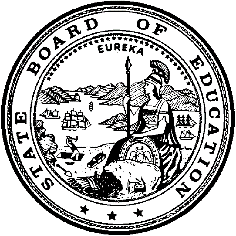 California Department of EducationExecutive OfficeSBE-003 (REV. 11/2017)imb-sasd-sep20item01California State Board of Education
2020 Agenda
Item #03SubjectApproval of Local Educational Agency Plans as Required by the Every Student Succeeds Act through the Completion of the Local Control and Accountability Plan Federal Addendum.Type of ActionAction, InformationSummary of the Issue(s)The Every Student Succeeds Act (ESSA) requires local educational agencies (LEAs) to complete an LEA Plan to address required provisions of ESSA programs under which an LEA applies for federal education funds. LEAs that apply for ESSA funds are required to complete a Local Control and Accountability Plan (LCAP) Federal Addendum (Addendum) Template and the Consolidated Application (ConApp). Together the LCAP, Addendum, and ConApp, serve as the ESSA LEA Plan. Consistent with the intent of California Education Code (EC) Section 52064, the Addendum allows an LEA to complete a single plan, together with the ConApp to meet both state and federal requirements, align state and federal resources, and help minimize duplication of effort at the local level.Consistent with ESSA requirements, LEAs must submit an LEA Plan for approval by the State Educational Agency (SEA) once. For the purposes of ESSA, the California State Board of Education (SBE) is the SEA. Additional review and modifications to an LEA plan consistent with specific ESSA Title Program requirements, resultant of program changes, or availability of new data, such as updated Educator Equity data are made at the local level to reflect the most current information.LEA Plan compliance monitoring is conducted through the California Department of Education (CDE) Federal Program Monitoring process for LEAs receiving federal Title program funds. The LCAP is the primary strategic planning document for each LEA. The LCAP is a tool for LEAs to set goals, plan actions, and leverage resources in consultation with stakeholders to improve student outcomes with specific activities to address the Local Control Funding Formula (LCFF) state and local priorities. The LCAP describes how an LEA intends to meet annual goals for all students and to increase or improve services for English learners, foster youth, and low-income students in proportion to the additional funding apportioned on the basis of the number and concentration of the enrollment of these student groups within the LEA. The ConApp is used by the CDE to distribute categorical funds from various federal programs to county offices, school districts, and direct-funded charter schools throughout California. The ConApp also documents participation in these programs and provides assurances that the LEA will comply with the legal requirements of each program. For each federal program entitlement, LEAs allocate funds for the program as indicated by program requirements through the ConApp system. (https://www.cde.ca.gov/fg/aa/co/).The Addendum is meant to supplement the LCAP to ensure that eligible LEAs have the opportunity to meet all of the LEA Plan provisions of the ESSA. The Addendum Template must be completed and submitted to the CDE to apply for ESSA funding. All provisions for each Title program must be addressed, unless the provision is not applicable to the LEA. (https://www.cde.ca.gov/re/lc/addendumguidance.asp).The Addendum approval process is an iterative process for each individual ESSA Title program and it began in April 2019. Each Title program office worked directly with LEAs through the Federal Addendum system, emails and phone calls to provide individualized technical assistance and coaching, as needed, to ensure an LEA’s response to each of the provisions for the specific Title programs reached a substantially approvable form. The CDE provided initial guidance on completing and submitting the Addendum during a Tuesdays @ 2 webinar in April 2019 https://www.cde.ca.gov/fg/aa/lc/documents/submitfedadden.pdf. The CDE also posted guidance for completing the Addendum prompts specific to each Title program at https://www.cde.ca.gov/re/lc/addendumguidance.asp.RecommendationThe CDE recommends that the SBE approve the LEAs’ Addendum list referenced in Attachment 1.Brief History of Key IssuesThe ESSA was signed into law by President Barack Obama on December 10, 2015. The ESSA reauthorizes the Elementary and Secondary Education Act (ESEA), the nation’s federal education law, and replaces the No Child Left Behind Act. As part of California’s transition to the ESSA, California was required to submit an ESSA Consolidated State Plan (State Plan) to the U.S. Department of Education (ED) in 2017. After 18 months of development, with extensive outreach to, and input from, California’s education stakeholders, California submitted the State Plan to the ED on September 15, 2017. The State Plan describes the State’s implementation of standards, assessments, accountability, and assistance programs. On December 21, 2017, representatives from the CDE and the SBE participated in a phone conference with the ED to discuss the State Plan interim feedback letter. The interim feedback and peer review letters were published on the ED website at https://www2.ed.gov/admins/lead/account/stateplan17/map/ca.html. At their January 2018 meeting, the SBE considered the interim feedback, proposed revisions, and approved the revised State Plan for submission to the ED, pending the SBE Executive Director’s approval of final revisions requested by the SBE and the correction of any typographical errors (https://www.cde.ca.gov/be/ag/ag/yr18/documents/jan18item05.docx). The California ESSA Consolidated State Plan, approved July 2018, requires LEAs to submit to the SBE an Addendum which addresses all of the local planning requirements under the ESSA and serves as the LEA plan in conjunction with the ConApp and the LCAP (https://www.cde.ca.gov/re/es/documents/essastateplan2018.pdf).Summary of Previous State Board of Education Discussion and ActionAt its March 2018 meeting, the SBE adopted the LCAP Federal Addendum template (Attachment ) and the approval process for LEAs that apply for ESSA funds (https://www.cde.ca.gov/be/ag/ag/yr18/documents/mar18item12.docx).At its November 2017 meeting, the SBE received an update on California’s implementation of the ESSA, which included an update on the LCAP Federal Addendum (https://www.cde.ca.gov/be/ag/ag/yr17/documents/nov17item05.doc).Fiscal Analysis (as appropriate)Consistent with the California ESSA Consolidated State Plan, to receive funding under ESSA, LEAs must have a plan approved by the SBE on file with the State. Within California, LEAs that apply for ESSA funds are required to complete the LCAP, the Addendum, and the ConApp. The LCAP, in conjunction with the Addendum and the ConApp, serve to meet the requirements of the ESSA LEA Plan.Attachment(s)Attachment 1: Local Educational Agencies with an Approvable Federal Addendum (98 pages)
Attachment 2: LCAP Federal Addendum Examples (86 pages)
Attachment 3: LCAP Federal Addendum Template (15 pages)
Attachment 1: Local Educational Agencies with an Approvable Federal AddendumAttachment 3: LCAP Federal Addendum TemplateLocal Control and Accountability Plan (LCAP)
Every Student Succeeds Act (ESSA)
Federal Addendum TemplateLEA name:[Enter LEA name.]CDS code: [Enter CDS code.]Link to the LCAP:
(optional)[Provide link.]For which ESSA programs will your LEA apply? Choose from:TITLE I, PART AImproving Basic Programs Operated by 
State and Local Educational AgenciesTITLE I, PART D Prevention and Intervention Programs for Children and Youth Who Are Neglected, Delinquent, or At-RiskTITLE II, PART ASupporting Effective InstructionTITLE III, PART A Language Instruction for English Learners 
and Immigrant StudentsTITLE IV, PART AStudent Support and Academic 
Enrichment Grants
(NOTE: This list only includes ESSA programs with LEA plan requirements; not all ESSA programs.) [Enter all applicable programs here.]In the following pages, ONLY complete the sections for the corresponding programs.InstructionsThe LCAP Federal Addendum is meant to supplement the LCAP to ensure that eligible LEAs have the opportunity to meet the Local Educational Agency (LEA) Plan provisions of the ESSA. The LCAP Federal Addendum Template must be completed and submitted to the California Department of Education (CDE) to apply for ESSA funding. LEAs are encouraged to review the LCAP Federal Addendum annually with their LCAP, as ESSA funding should be considered in yearly strategic planning. The LEA must address the Strategy and Alignment prompts provided on the following page. Each provision for each program must be addressed, unless the provision is not applicable to the LEA. In addressing these provisions, LEAs must provide a narrative that addresses the provision within the LCAP Federal Addendum Template. Under State Priority Alignment, state priority numbers are provided to demonstrate where an ESSA provision aligns with state priorities. This is meant to assist LEAs in determining where ESSA provisions may already be addressed in the LEA’s LCAP, as it demonstrates the LEA’s efforts to support the state priorities.The CDE emphasizes that the LCAP Federal Addendum should not drive LCAP development. ESSA funds are supplemental to state funds, just as the LCAP Federal Addendum supplements your LCAP. LEAs are encouraged to integrate their ESSA funds into their LCAP development as much as possible to promote strategic planning of all resources; however, this is not a requirement. In reviewing the LCAP Federal Addendum, staff will evaluate the LEA’s responses to the ESSA plan provisions. There is no standard length for the responses. LEAs will be asked to clarify insufficient responses during the review process.California’s ESSA State Plan significantly shifts the state’s approach to the utilization of federal resources in support of underserved student groups. This LCAP Federal Addendum provides LEAs with the opportunity to document their approach to maximizing the impact of federal investments in support of underserved students.The implementation of ESSA in California presents an opportunity for LEAs to innovate with their federally-funded programs and align them with the priority goals they are realizing under the state’s Local Control Funding Formula (LCFF). LCFF provides LEAs flexibility to design programs and provide services that meet the needs of students in order to achieve readiness for college, career, and lifelong learning. The LCAP planning process supports continuous cycles of action, reflection, and improvement. Please respond to the prompts below, and in the pages that follow, to describe the LEA’s plan for making the best use of federal ESEA resources in alignment with other federal, state, and local programs as described in the LEA’s LCAP.StrategyExplain the LEA’s strategy for using federal funds to supplement and enhance local priorities or initiatives funded with state funds, as reflected in the LEA’s LCAP. This shall include describing the rationale/evidence for the selected use(s) of federal funds within the context of the LEA’s broader strategy reflected in the LCAP.[Explain strategy here.]AlignmentDescribe the efforts that the LEA will take to align use of federal funds with activities funded by state and local funds and, as applicable, across different federal grant programs.[Describe alignment here.]ESSA Provisions Addressed Within the LCAPWithin the LCAP an LEA is required to describe its goals, and the specific actions to achieve those goals, for each of the LCFF state priorities. In an approvable LCAP it will be apparent from the descriptions of the goals, actions, and services how an LEA is acting to address the following ESSA provisions through the aligned LCFF state priorities and/or the state accountability system.TITLE I, PART AMonitoring Student Progress Towards Meeting Challenging State Academic StandardsDescribe how the LEA will monitor students’ progress in meeting the challenging state academic standards by:developing and implementing a well-rounded program of instruction to meet the academic needs of all students;identifying students who may be at risk for academic failure;providing additional educational assistance to individual students the LEA or school determines need help in meeting the challenging State academic standards; andidentifying and implementing instructional and other strategies intended to strengthen academic programs and improve school conditions for student learning.Overuse in Discipline Practices that Remove Students from the ClassroomDescribe how the LEA will support efforts to reduce the overuse of discipline practices that remove students from the classroom, which may include identifying and supporting schools with high rates of discipline, disaggregated by each of the student groups, as defined in Section 1111(c)(2).Career Technical and Work-based OpportunitiesIf determined appropriate by the LEA, describe how such agency will support programs that coordinate and integrate:academic and career and technical education content through coordinated instructional strategies, that may incorporate experiential learning opportunities and promote skills attainment important to in-demand occupations or industries in the State; andwork-based learning opportunities that provide students in-depth interaction with industry professionals and, if appropriate, academic credit.TITLE II, PART ATitle II, Part A ActivitiesProvide a description of the activities to be carried out by the LEA under this Section and how these activities will be aligned with challenging State academic standards.TITLE III, PART AParent, Family, and Community EngagementDescribe how the eligible entity will promote parent, family, and community engagement in the education of English learners.ESSA Provisions Addressed in the Consolidated Application and Reporting SystemAn LEA addresses the following ESSA provision as part of completing annual reporting through the Consolidated Application and Reporting System (CARS).TITLE I, PART APoverty CriteriaDescribe the poverty criteria that will be used to select school attendance areas under Section 1113.ESSA Provisions Not Addressed in the LCAP For the majority of LEAs the ESSA provisions on the following pages do not align with state priorities. Each provision for each program provided on the following pages must be addressed, unless the provision is not applicable to the LEA. In addressing these provisions, LEAs must provide a narrative that addresses the provision within this addendum. As previously stated, the CDE emphasizes that the LCAP Federal Addendum should not drive LCAP development. ESSA funds are supplemental to state funds, just as the LCAP Federal Addendum supplements your LCAP. LEAs are encouraged to integrate their ESSA funds into their LCAP development as much as possible to promote strategic planning of all resources; however, this is not a requirement. In reviewing the LCAP Federal Addendum, staff will evaluate the LEA’s responses to the ESSA plan provisions. There is no standard length for the responses. LEAs will be asked to clarify insufficient responses during the review process.TITLE I, PART AEducator Equity
ESSA SECTION 1112(b)(2)Describe how the LEA will identify and address, as required under State plans as described in Section 1111(g)(1)(B), any disparities that result in low-income students and minority students being taught at higher rates than other students by ineffective, inexperienced, or out-of-field teachers. [(N/A if your LEA is a charter school or COE, or your district’s educator equity data does not demonstrate disparities)]THIS ESSA PROVISION IS ADDRESSED BELOW:[Address the provision here]Parent and Family Engagement
ESSA SECTIONS 1112(b)(3) and 1112(b)(7)Describe how the LEA will carry out its responsibility under Section 1111(d). Describe the strategy the LEA will use to implement effective parent and family engagement under Section 1116.THIS ESSA PROVISION IS ADDRESSED BELOW:[Address the provision here]Schoolwide Programs, Targeted Support Programs, and Programs for Neglected or Delinquent Children
ESSA SECTIONS 1112(b)(5) and 1112(b)(9)Describe, in general, the nature of the programs to be conducted by the LEA’s schools under sections 1114 and 1115 and, where appropriate, educational services outside such schools for children living in local institutions for neglected or delinquent children, and for neglected and delinquent children in community day school programs.Describe how teachers and school leaders, in consultation with parents, administrators, paraprofessionals, and specialized instructional support personnel, in schools operating a targeted assistance school program under Section 1115, will identify the eligible children most in need of services under this part.THIS ESSA PROVISION IS ADDRESSED BELOW:[Address the provision here]Homeless Children and Youth Services
ESSA SECTION 1112(b)(6) Describe the services the LEA will provide homeless children and youths, including services provided with funds reserved under Section 1113(c)(3)(A), to support the enrollment, attendance, and success of homeless children and youths, in coordination with the services the LEA is providing under the McKinney-Vento Homeless Assistance Act (42 United States Code 11301 et seq.).THIS ESSA PROVISION IS ADDRESSED BELOW:[Address the provision here]Student Transitions
ESSA SECTIONS 1112(b)(8), 1112(b)(10), and 1112(b)(10) (A–B)Describe, if applicable, how the LEA will support, coordinate, and integrate services provided under this part with early childhood education programs at the LEA or individual school level, including plans for the transition of participants in such programs to local elementary school programs.Describe, if applicable, how the LEA will implement strategies to facilitate effective transitions for students from middle grades to high school and from high school to postsecondary education including:coordination with institutions of higher education, employers, and other local partners; andincreased student access to early college high school or dual or concurrent enrollment opportunities, or career counseling to identify student interests and skills.THIS ESSA PROVISION IS ADDRESSED BELOW:[Address the provision here]Additional Information Regarding Use of Funds Under this Part
ESSA SECTION 1112(b)(13) (A–B)Provide any other information on how the LEA proposes to use funds to meet the purposes of this part, and that the LEA determines appropriate to provide, which may include how the LEA will:assist schools in identifying and serving gifted and talented students; andassist schools in developing effective school library programs to provide students an opportunity to develop digital literacy skills and improve academic achievement.THIS ESSA PROVISION IS ADDRESSED BELOW:[Address the provision here]TITLE I, PART DDescription of Program
ESSA SECTION 1423(1)Provide a description of the program to be assisted [by Title I, Part D].THIS ESSA PROVISION IS ADDRESSED BELOW:Not alignedFormal Agreements
ESSA SECTION 1423(2)Provide a description of formal agreements, regarding the program to be assisted, between the LEA and correctional facilities and alternative school programs serving children and youth involved with the juvenile justice system, including such facilities operated by the Secretary of the Interior and Indian tribes.THIS ESSA PROVISION IS ADDRESSED BELOW:[Address the provision here]Comparable Education Program
ESSA SECTION 1423(3)As appropriate, provide a description of how participating schools will coordinate with facilities working with delinquent children and youth to ensure that such children and youth are participating in an education program comparable to one operating in the local school such youth would attend.THIS ESSA PROVISION IS ADDRESSED BELOW:[Address the provision here]Successful Transitions
ESSA SECTION 1423(4)Provide a description of the program operated by participating schools to facilitate the successful transition of children and youth returning from correctional facilities and, as appropriate, the types of services that such schools will provide such children and youth and other at-risk children and youth.THIS ESSA PROVISION IS ADDRESSED BELOW:[Address the provision here]EDUCATIONAL NEEDS
ESSA SECTION 1423(5)Provide a description of the characteristics (including learning difficulties, substance abuse problems, and other special needs) of the children and youth who will be returning from correctional facilities and, as appropriate, other at-risk children and youth expected to be served by the program, and a description of how the school will coordinate existing educational programs to meet the unique educational needs of such children and youth.THIS ESSA PROVISION IS ADDRESSED BELOW:[Address the provision here]Social, Health, and Other Services
ESSA SECTION 1423(6)As appropriate, provide a description of how schools will coordinate with existing social, health, and other services to meet the needs of students returning from correctional facilities, at-risk children or youth, and other participating children or youth, including prenatal health care and nutrition services related to the health of the parent and the child or youth, parenting and child development classes, child care, targeted reentry and outreach programs, referrals to community resources, and scheduling flexibility.THIS ESSA PROVISION IS ADDRESSED BELOW:[Address the provision here]Postsecondary and Workforce Partnerships
ESSA SECTION 1423(7)As appropriate, provide a description of any partnerships with institutions of higher education or local businesses to facilitate postsecondary and workforce success for children and youth returning from correctional facilities, such as through participation in credit-bearing coursework while in secondary school, enrollment in postsecondary education, participation in career and technical education programming, and mentoring services for participating students.THIS ESSA PROVISION IS ADDRESSED BELOW:[Address the provision here]Parent and Family Involvement
ESSA SECTION 1423(8)As appropriate, provide a description of how the program will involve parents and family members in efforts to improve the educational achievement of their children, assist in dropout prevention activities, and prevent the involvement.THIS ESSA PROVISION IS ADDRESSED BELOW:[Address the provision here]Program Coordination
ESSA SECTION 1423(9–10)Provide a description of how the program under this subpart will be coordinated with other Federal, State, and local programs, such as programs under title I of the Workforce Innovation and Opportunity Act and career and technical education programs serving at-risk children and youth.Include how the program will be coordinated with programs operated under the Juvenile Justice and Delinquency Prevention Act of 1974 and other comparable programs, if applicable.THIS ESSA PROVISION IS ADDRESSED BELOW:[Address the provision here]Probation Officer Coordination
ESSA SECTION 1423(11)As appropriate, provide a description of how schools will work with probation officers to assist in meeting the needs of children and youth returning from correctional facilities.THIS ESSA PROVISION IS ADDRESSED BELOW:[Address the provision here]Individualized Education Program Awareness
ESSA SECTION 1423(12)Provide a description of the efforts participating schools will make to ensure correctional facilities working with children and youth are aware of a child’s or youth’s existing individualized education program.THIS ESSA PROVISION IS ADDRESSED BELOW:[Address the provision here]Alternative Placements
ESSA SECTIONS 1423(13)As appropriate, provide a description of the steps participating schools will take to find alternative placements for children and youth interested in continuing their education but unable to participate in a traditional public school program.THIS ESSA PROVISION IS ADDRESSED BELOW:[Address the provision here]TITLE II, PART AProfessional Growth and Improvement
ESSA SECTION 2102(b)(2)(B)Provide a description of the LEA’s systems of professional growth and improvement, such as induction for teachers, principals, or other school leaders and opportunities for building the capacity of teachers and opportunities to develop meaningful teacher leadership.THIS ESSA PROVISION IS ADDRESSED BELOW:[Address the provision here]Prioritizing Funding
ESSA SECTION 2102(b)(2)(C)Provide a description of how the LEA will prioritize funds to schools served by the agency that are implementing comprehensive support and improvement activities and targeted support and improvement activities under Section 1111(d) and have the highest percentage of children counted under Section 1124(c).THIS ESSA PROVISION IS ADDRESSED BELOW:[Address the provision here]Data and Ongoing Consultation to Support Continuous Improvement
ESSA SECTION 2102(b)(2)(D)Provide a description of how the LEA will use data and ongoing consultation described in Section 2102(b)(3) to continually update and improve activities supported under this part.THIS ESSA PROVISION IS ADDRESSED BELOW:[Address the provision here]TITLE III, PART ATitle III Professional Development
ESSA SECTION 3115(c)(2)Describe how the eligible entity will provide effective professional development to classroom teachers, principals and other school leaders, administrators, and other school or community-based organizational personnel.THIS ESSA PROVISION IS ADDRESSED BELOW:[Address the provision here]Enhanced Instructional Opportunities
ESSA SECTIONS 3115(e)(1) and 3116Describe how the eligible entity will provide enhanced instructional opportunities for immigrant children and youth.THIS ESSA PROVISION IS ADDRESSED BELOW:[Address the provision here]Title III Programs and Activities
ESSA SECTIONS 3116(b)(1)Describe the effective programs and activities, including language instruction educational programs, proposed to be developed, implemented, and administered under the subgrant that will help English learners increase their English language proficiency and meet the challenging State academic standards.THIS ESSA PROVISION IS ADDRESSED BELOW:[Address the provision here]English Proficiency and Academic Achievement
ESSA SECTIONS 3116(b)(2)(A-B)Describe how the eligible entity will ensure that elementary schools and secondary schools receiving funds under Subpart 1 assist English learners in:(A)	achieving English proficiency based on the State’s English language proficiency assessment under Section 1111(b)(2)(G), consistent with the State’s long-term goals, as described in Section 1111(c)(4)(A)(ii); and(B)	meeting the challenging State academic standards.THIS ESSA PROVISION IS ADDRESSED BELOW:[Address the provision here]TITLE IV, PART ATitle IV, Part A Activities and Programs
ESSA SECTION 4106(e)(1)Describe the activities and programming that the LEA, or consortium of such agencies, will carry out under Subpart 1, including a description of:(A)	any partnership with an institution of higher education, business, nonprofit organization, community-based organization, or other public or private entity with a demonstrated record of success in implementing activities under this subpart; (B)	if applicable, how funds will be used for activities related to supporting well-rounded education under Section 4107; (C)	if applicable, how funds will be used for activities related to supporting safe and healthy students under Section 4108;(D)	if applicable, how funds will be used for activities related to supporting the effective use of technology in schools under Section 4109; and(E)	the program objectives and intended outcomes for activities under Subpart 1, and how the LEA, or consortium of such agencies, will periodically evaluate the effectiveness of the activities carried out under this section based on such objectives and outcomes.THIS ESSA PROVISION IS ADDRESSED BELOW:[Address the provision here]LEA Name (CDS code and County)ESSA Title ProgramsABC Unified (19642120000000, Los Angeles)Title I, Part A, Title II, Part A, Title III, Part A, Title IV, Part AAcademia Avance Charter (19769680109926, Los Angeles)Title I, Part A, Title II, Part A, Title IV, Part AAcademia Moderna (19647330120097, Los Angeles)Title I, Part A, Title II, Part A, Title III, Part A, Title IV, Part AAcademy for Academic Excellence (36750773631207, San Bernardino)Title I, Part A, Title II, Part A, Title IV, Part AAcademy of Media Arts (19647330139055, Los Angeles)Title I, Part A, Title II, Part A, Title IV, Part AAcalanes Union High (07616300000000, Contra Costa)Title I, Part A, Title II, Part A, Title III, Part A, Title IV, Part AAccelerated (19647336112536, Los Angeles)Title I, Part A, Title II, Part A, Title III, Part A, Title IV, Part AAccelerated Achievement Academy (23656152330454, Mendocino)Title I, Part A, Title II, Part A, Title IV, Part AAccelerated Charter Elementary (19647330100743, Los Angeles)Title I, Part A, Title II, Part A, Title III, Part A, Title IV, Part AACE Charter High (43694270125617, Santa Clara)Title I, Part A, Title II, Part AACE Empower Academy (43104390116814, Santa Clara)Title I, Part A, Title II, Part AACE Esperanza Middle (43694500129247, Santa Clara)Title I, Part A, Title II, Part AACE Inspire Academy (43696660131656, Santa Clara)Title I, Part A, Title II, Part AAchieve Academy (01612590111476, Alameda)Title I, Part A, Title II, Part A, Title III, Part A, Title IV, Part AAckerman Charter (31667610000000, Placer)Title I, Part A, Title II, Part A, Title III, Part A, Title IV, Part AActon-Agua Dulce Unified (19753090000000, Los Angeles)Title I, Part A, Title II, Part A, Title III, Part A, Title IV, Part AAdelante Charter (42767866118202, Santa Barbara)Title I, Part A, Title II, Part A, Title III, Part A, Title IV, Part AAdelanto Elementary (36675870000000, San Bernardino)Title I, Part A, Title II, Part A, Title III, Part A, Title IV, Part AAeroSTEM Academy (51105120138040, Sutter)Title I, Part A, Title II, Part A, Title IV, Part AAlain Leroy Locke College Preparatory Academy (19647330118588, Los Angeles)Title I, Part A, Title II, Part A, Title III, Part A, Title IV, Part AAlameda County Office of Education (01100170000000, Alameda)Title I, Part A, Title I, Part D, Title II, Part A, Title IV, Part AAlameda Unified (01611190000000, Alameda)Title I, Part A, Title II, Part A, Title III, Part AAlbany City Unified (01611270000000, Alameda)Title I, Part A, Title II, Part A, Title III, Part A, Title IV, Part AAlbert Einstein Academy Charter Elementary (37683386120935, San Diego)Title I, Part A, Title II, Part A, Title IV, Part AAlbert Einstein Academy Charter Middle (37683380111898, San Diego)Title I, Part A, Title II, Part A, Title IV, Part AAlder Grove Charter School 2 (12630320111203, Humboldt)Title I, Part A, Title II, Part A, Title IV, Part AAlexander Valley Union Elementary (49705990000000, Sonoma)Title I, Part A, Title II, Part A, Title III, Part A, Title IV, Part AAlhambra Unified (19757130000000, Los Angeles)Title I, Part A, Title II, Part A, Title III, Part A, Title IV, Part AAlisal Union (27659610000000, Monterey)Title I, Part A, Title II, Part A, Title III, Part A, Title IV, Part AAllegiance STEAM Academy - Thrive (36676780137547, San Bernardino)Title I, Part A, Title II, Part A, Title IV, Part AAllensworth Elementary (54717950000000, Tulare)Title I, Part A, Title II, Part A, Title III, Part A, Title IV, Part AAlliance Alice M. Baxter College-Ready High (19647330127217, Los Angeles)Title I, Part A, Title II, Part AAlliance Cindy and Bill Simon Technology Academy High (19647330121285, Los Angeles)Title I, Part A, Title II, Part AAlliance College-Ready Middle Academy 12 (19647330128058, Los Angeles)Title I, Part A, Title II, Part AAlliance College-Ready Middle Academy 4 (19647330120030, Los Angeles)Title I, Part A, Title II, Part AAlliance College-Ready Middle Academy 5 (19647330120048, Los Angeles)Title I, Part A, Title II, Part AAlliance College-Ready Middle Academy 8 (19647330128033, Los Angeles)Title I, Part A, Title II, Part AAlliance Collins Family College-Ready High (19647330108936, Los Angeles)Title I, Part A, Title II, Part AAlliance Dr. Olga Mohan High (19647330111500, Los Angeles)Title I, Part A, Title II, Part AAlliance Gertz-Ressler Richard Merkin 6-12 Complex (19647330106864, Los Angeles)Title I, Part A, Title II, Part AAlliance Jack H. Skirball Middle (19647330111518, Los Angeles)Title I, Part A, Title II, Part AAlliance Judy Ivie Burton Technology Academy High (19647330108894, Los Angeles)Title I, Part A, Title II, Part AAlliance Kory Hunter Middle (19647330128041, Los Angeles)Title I, Part A, Title II, Part AAlliance Leichtman-Levine Family Foundation Environmental Science High (19647330117606, Los Angeles)Title I, Part A, Title II, Part AAlliance Marc & Eva Stern Math and Science (19647330111658, Los Angeles)Title I, Part A, Title II, Part AAlliance Margaret M. Bloomfield Technology Academy High (19647330124941, Los Angeles)Title I, Part A, Title II, Part AAlliance Marine - Innovation and Technology 6-12 Complex (19647330132084, Los Angeles)Title I, Part A, Title II, Part AAlliance Morgan McKinzie High (19647330116509, Los Angeles)Title I, Part A, Title II, Part AAlliance Ouchi-O'Donovan 6-12 Complex (19647330111641, Los Angeles)Title I, Part A, Title II, Part AAlliance Patti And Peter Neuwirth Leadership Academy (19647330111492, Los Angeles)Title I, Part A, Title II, Part AAlliance Piera Barbaglia Shaheen Health Services Academy (19647330117598, Los Angeles)Title I, Part A, Title II, Part AAlliance Renee and Meyer Luskin Academy High (19647330124891, Los Angeles)Title I, Part A, Title II, Part AAlliance Susan and Eric Smidt Technology High (19647330123133, Los Angeles)Title I, Part A, Title II, Part AAlliance Ted K. Tajima High (19647330123141, Los Angeles)Title I, Part A, Title II, Part AAlliance Tennenbaum Family Technology High (19647330121293, Los Angeles)Title I, Part A, Title II, Part AAlliance Virgil Roberts Leadership Academy (19647330128009, Los Angeles)Title I, Part A, Title II, Part AAlma Fuerte Public (19101990135368, Los Angeles)Title I, Part A, Title II, Part A, Title IV, Part AAlpaugh Unified (54718030000000, Tulare)Title I, Part A, Title II, Part A, Title III, Part A, Title IV, Part AAlpha Cindy Avitia High (43694270132274, Santa Clara)Title I, Part A, Title II, Part A, Title III, Part A, Title IV, Part AAlpha: Blanca Alvarado (43693690125526, Santa Clara)Title I, Part A, Title II, Part A, Title III, Part A, Title IV, Part AAlpha: Cornerstone Academy Preparatory (43694500121483, Santa Clara)Title I, Part A, Title II, Part A, Title III, Part A, Title IV, Part AAlpha: Jose Hernandez (43104390129213, Santa Clara)Title I, Part A, Title II, Part A, Title III, Part A, Title IV, Part AAlpine County Unified (02613330000000, Alpine)Title I, Part A, Title II, Part AAlpine Union Elementary (37679670000000, San Diego)Title I, Part A, Title II, Part A, Title III, Part A, Title IV, Part AAlta Loma Elementary (36675950000000, San Bernardino)Title I, Part A, Title II, Part A, Title III, Part A, Title IV, Part AAlta Vista Elementary (54718110000000, Tulare)Title I, Part A, Title II, Part A, Title III, Part A, Title IV, Part AAlta-Dutch Flat Union Elementary (31667790000000, Placer)Title I, Part A, Title II, Part A, Title IV, Part AAlternatives in Action (01611190130625, Alameda)Title I, Part A, Title II, Part AAlum Rock Union Elementary (43693690000000, Santa Clara)Title I, Part A, Title II, Part A, Title III, Part A, Title IV, Part AAlview-Dairyland Union Elementary (20651770000000, Madera)Title I, Part A, Title II, Part A, Title III, Part A, Title IV, Part AAlvina Elementary (10619940000000, Fresno)Title I, Part A, Title II, Part A, Title IV, Part AAlvord Unified (33669770000000, Riverside)Title I, Part A, Title II, Part A, Title III, Part A, Title IV, Part AAmador County Office of Education (03100330000000, Amador)Title I, Part A, Title II, Part A, Title IV, Part AAmador County Unified (03739810000000, Amador)Title I, Part A, Title II, Part A, Title IV, Part AAmerica's Finest Charter (37683380136663, San Diego)Title I, Part A, Title II, Part A, Title III, Part A, Title IV, Part AAmerican Indian Public Charter (01612596113807, Alameda)Title I, Part A, Title II, Part A, Title III, Part A, Title IV, Part AAmerican Indian Public Charter II (01612590114363, Alameda)Title I, Part A, Title II, Part A, Title III, Part A, Title IV, Part AAmerican Indian Public High (01612590111856, Alameda)Title I, Part A, Title II, Part A, Title III, Part A, Title IV, Part AAnaheim Elementary (30664230000000, Orange)Title I, Part A, Title II, Part A, Title III, Part A, Title IV, Part AAnaheim Union High (30664310000000, Orange)Title I, Part A, Title II, Part A, Title III, Part A, Title IV, Part AAnahuacalmecac International University Preparatory of North America (19647330132928, Los Angeles)Title I, Part AAnderson Union High (45698560000000, Shasta)Title I, Part A, Title II, Part A, Title IV, Part AAnderson Valley Unified (23655400000000, Mendocino)Title I, Part A, Title II, Part A, Title III, Part A, Title IV, Part AAnimo City of Champions Charter High (19101990136119, Los Angeles)Title I, Part A, Title II, Part A, Title III, Part A, Title IV, Part AAnimo College Preparatory Academy (19647330124883, Los Angeles)Title I, Part A, Title II, Part A, Title III, Part A, Title IV, Part AAnimo Compton Charter (19734370137984, Los Angeles)Title I, Part A, Title II, Part A, Title III, Part A, Title IV, Part AAnimo Ellen Ochoa Charter Middle (19647330123992, Los Angeles)Title I, Part A, Title II, Part A, Title III, Part A, Title IV, Part AAnimo Florence-Firestone Charter Middle (19647330134023, Los Angeles)Title I, Part A, Title II, Part A, Title III, Part A, Title IV, Part AAnimo Inglewood Charter High (19646341996586, Los Angeles)Title I, Part A, Title II, Part A, Title III, Part A, Title IV, Part AAnimo Jackie Robinson High (19647330111583, Los Angeles)Title I, Part A, Title II, Part A, Title III, Part A, Title IV, Part AAnimo James B. Taylor Charter Middle (19647330124008, Los Angeles)Title I, Part A, Title II, Part A, Title III, Part A, Title IV, Part AAnimo Jefferson Charter Middle (19647330122481, Los Angeles)Title I, Part A, Title II, Part A, Title III, Part A, Title IV, Part AAnimo Leadership High (19647091996313, Los Angeles)Title I, Part A, Title II, Part A, Title III, Part A, Title IV, Part AAnimo Legacy Charter Middle (19647330124016, Los Angeles)Title I, Part A, Title II, Part A, Title III, Part A, Title IV, Part AAnimo Mae Jemison Charter Middle (19647330129270, Los Angeles)Title I, Part A, Title II, Part A, Title III, Part A, Title IV, Part AAnimo Pat Brown (19647330106849, Los Angeles)Title I, Part A, Title II, Part A, Title III, Part A, Title IV, Part AAnimo Ralph Bunche Charter High (19647330111575, Los Angeles)Title I, Part A, Title II, Part A, Title III, Part A, Title IV, Part AAnimo South Los Angeles Charter (19647330102434, Los Angeles)Title I, Part A, Title II, Part A, Title III, Part A, Title IV, Part AAnimo Venice Charter High (19647330106831, Los Angeles)Title I, Part A, Title II, Part A, Title III, Part A, Title IV, Part AAnimo Watts College Preparatory Academy (19647330111625, Los Angeles)Title I, Part A, Title II, Part A, Title III, Part A, Title IV, Part AAnimo Westside Charter Middle (19647330122499, Los Angeles)Title I, Part A, Title II, Part A, Title III, Part A, Title IV, Part AAntelope Elementary (52714720000000, Tehama)Title I, Part A, Title II, Part A, Title III, Part A, Title IV, Part AAntelope Valley Union High (19642460000000, Los Angeles)Title I, Part A, Title II, Part A, Title III, Part A, Title IV, Part AAntioch Unified (07616480000000, Contra Costa)Title I, Part A, Title II, Part A, Title III, Part A, Title IV, Part AAPEX Academy (19647330117077, Los Angeles)Title I, Part A, Title II, Part A, Title IV, Part AApple Valley Unified (36750770000000, San Bernardino)Title I, Part A, Title II, Part A, Title III, Part A, Title IV, Part AArarat Charter (19647330121079, Los Angeles)Title I, Part A, Title II, Part A, Title III, Part A, Title IV, Part AArcadia Unified (19642610000000, Los Angeles)Title I, Part A, Title II, Part A, Title III, Part A, Title IV, Part AArcata Elementary (12626790000000, Humboldt)Title I, Part A, Title II, Part A, Title IV, Part AArchitecture, Construction & Engineering Charter High (ACE) (56725460120634, Ventura)Title I, Part A, Title II, Part A, Title IV, Part AArcohe Union Elementary (34672800000000, Sacramento)Title I, Part A, Title II, Part A, Title III, Part A, Title IV, Part AArena Union Elementary (23655570000000, Mendocino)Title I, Part A, Title II, Part A, Title IV, Part AARISE High (01612590115238, Alameda)Title I, Part A, Title II, Part A, Title III, Part A, Title IV, Part AArmona Union Elementary (16638750000000, Kings)Title I, Part A, Title II, Part A, Title III, Part A, Title IV, Part AAromas - San Juan Unified (35752590000000, San Benito)Title I, Part A, Title II, Part A, Title III, Part A, Title IV, Part AArroyo Vista Charter (37680236116859, San Diego)Title I, Part A, Title II, Part A, Title III, Part A, Title IV, Part AArts In Action Community Charter (19647330123158, Los Angeles)Title I, Part A, Title II, Part A, Title III, Part A, Title IV, Part AArts in Action Community Middle (19647330134205, Los Angeles)Title I, Part A, Title II, Part A, Title III, Part A, Title IV, Part AArvin Union (15633130000000, Kern)Title I, Part A, Title II, Part A, Title III, Part A, Title IV, Part AASA Charter (36678760107730, San Bernardino)Title I, Part A, Title II, Part A, Title IV, Part AASCEND (01612596118608, Alameda)Title I, Part A, Title II, Part A, Title III, Part A, Title IV, Part AAspen Meadow Public (10621660133942, Fresno)Title I, Part A, Title II, Part A, Title IV, Part AAspen Valley Prep Academy (10621660106740, Fresno)Title I, Part A, Title II, Part A, Title IV, Part AAspire Alexander Twilight College Preparatory Academy (34674470120469, Sacramento)Title I, Part A, Title II, Part A, Title III, Part A, Title IV, Part AAspire Alexander Twilight Secondary Academy (34674470121467, Sacramento)Title I, Part A, Title II, Part A, Title III, Part A, Title IV, Part AAspire Antonio Maria Lugo Academy (19101990109660, Los Angeles)Title I, Part A, Title II, Part A, Title III, Part A, Title IV, Part AAspire APEX Academy (39686760121541, San Joaquin)Title I, Part A, Title II, Part A, Title III, Part A, Title IV, Part AAspire Benjamin Holt College Preparatory Academy (39685850101956, San Joaquin)Title I, Part A, Title II, Part A, Title III, Part A, Title IV, Part AAspire Benjamin Holt Middle (39685850133678, San Joaquin)Title I, Part A, Title II, Part A, Title III, Part A, Title IV, Part AAspire Berkley Maynard Academy (01612590109819, Alameda)Title I, Part A, Title II, Part A, Title III, Part A, Title IV, Part AAspire Capitol Heights Academy (34674390102343, Sacramento)Title I, Part A, Title II, Part A, Title III, Part A, Title IV, Part AAspire Centennial College Preparatory Academy (19647330126797, Los Angeles)Title I, Part A, Title II, Part A, Title III, Part A, Title IV, Part AAspire College Academy (01612590128413, Alameda)Title I, Part A, Title II, Part A, Title III, Part A, Title IV, Part AAspire East Palo Alto Charter (41689990134197, San Mateo)Title I, Part A, Title II, Part A, Title III, Part A, Title IV, Part AAspire ERES Academy (01612590120188, Alameda)Title I, Part A, Title II, Part A, Title III, Part A, Title IV, Part AAspire Firestone Academy Charter (19647330122622, Los Angeles)Title I, Part A, Title II, Part A, Title III, Part A, Title IV, Part AAspire Gateway Academy Charter (19647330122614, Los Angeles)Title I, Part A, Title II, Part A, Title III, Part A, Title IV, Part AAspire Golden State College Preparatory Academy (01612590118224, Alameda)Title I, Part A, Title II, Part A, Title III, Part A, Title IV, Part AAspire Inskeep Academy Charter (19647330124800, Los Angeles)Title I, Part A, Title II, Part A, Title III, Part A, Title IV, Part AAspire Juanita Tate Academy Charter (19647330124792, Los Angeles)Title I, Part A, Title II, Part A, Title III, Part A, Title IV, Part AAspire Junior Collegiate Academy (19647330114884, Los Angeles)Title I, Part A, Title II, Part A, Title III, Part A, Title IV, Part AAspire Langston Hughes Academy (39686760118497, San Joaquin)Title I, Part A, Title II, Part A, Title III, Part A, Title IV, Part AAspire Lionel Wilson College Preparatory Academy (01612590130666, Alameda)Title I, Part A, Title II, Part A, Title III, Part A, Title IV, Part AAspire Monarch Academy (01612596117568, Alameda)Title I, Part A, Title II, Part A, Title III, Part A, Title IV, Part AAspire Ollin University Preparatory Academy (19101990112128, Los Angeles)Title I, Part A, Title II, Part A, Title III, Part A, Title IV, Part AAspire Pacific Academy (19647330122721, Los Angeles)Title I, Part A, Title II, Part A, Title III, Part A, Title IV, Part AAspire Port City Academy (39686760114876, San Joaquin)Title I, Part A, Title II, Part A, Title III, Part A, Title IV, Part AAspire Richmond Ca. College Preparatory Academy (07617960132100, Contra Costa)Title I, Part A, Title II, Part A, Title III, Part A, Title IV, Part AAspire Richmond Technology Academy (07617960132118, Contra Costa)Title I, Part A, Title II, Part A, Title III, Part A, Title IV, Part AAspire River Oaks Charter (39685856118921, San Joaquin)Title I, Part A, Title II, Part A, Title III, Part A, Title IV, Part AAspire Rosa Parks Academy (39686760108647, San Joaquin)Title I, Part A, Title II, Part A, Title III, Part A, Title IV, Part AAspire Slauson Academy Charter (19647330124784, Los Angeles)Title I, Part A, Title II, Part A, Title III, Part A, Title IV, Part AAspire Summit Charter Academy (50710430112292, Stanislaus)Title I, Part A, Title II, Part A, Title III, Part A, Title IV, Part AAspire Titan Academy (19647330120477, Los Angeles)Title I, Part A, Title II, Part A, Title III, Part A, Title IV, Part AAspire Triumph Technology Academy (01612590130732, Alameda)Title I, Part A, Title II, Part A, Title III, Part A, Title IV, Part AAspire University Charter (50711670137265, Stanislaus)Title I, Part A, Title II, Part A, Title III, Part A, Title IV, Part AAspire Vanguard College Preparatory Academy (50711750120212, Stanislaus)Title I, Part A, Title II, Part A, Title III, Part A, Title IV, Part AAspire Vincent Shalvey Academy (39685856116594, San Joaquin)Title I, Part A, Title II, Part A, Title III, Part A, Title IV, Part AAtascadero Unified (40687000000000, San Luis Obispo)Title I, Part A, Title II, Part A, Title III, Part AAtwater Elementary (24656310000000, Merced)Title I, Part A, Title II, Part A, Title III, Part A, Title IV, Part AAuburn Union Elementary (31667870000000, Placer)Title I, Part A, Title II, Part A, Title III, Part A, Title IV, Part AAudeo Charter (37683383731395, San Diego)Title I, Part A, Title II, Part A, Title III, Part A, Title IV, Part AAudeo Charter II (37770320134577, San Diego)Title I, Part A, Title II, Part A, Title III, Part A, Title IV, Part AAudeo Charter School III (37681060137034, San Diego)Title I, Part A, Title II, Part A, Title III, Part A, Title IV, Part AAurum Preparatory Academy (01100170137448, Alameda)Title I, Part A, Title II, Part A, Title III, Part A, Title IV, Part AAveson Global Leadership Academy (19648810113464, Los Angeles)Title I, Part A, Title II, Part A, Title IV, Part AAveson School of Leaders (19648810113472, Los Angeles)Title I, Part A, Title II, Part A, Title IV, Part AAzusa Unified (19642790000000, Los Angeles)Title I, Part A, Title II, Part A, Title III, Part A, Title IV, Part AB. Roberto Cruz Leadership Academy (43694270131995, Santa Clara)Title I, Part A, Title II, Part A, Title III, Part A, Title IV, Part ABaker Valley Unified (36738580000000, San Bernardino)Title I, Part A, Title II, Part A, Title IV, Part ABakersfield City (15633210000000, Kern)Title I, Part A, Title II, Part A, Title III, Part A, Title IV, Part ABaldwin Park Unified (19642870000000, Los Angeles)Title I, Part A, Title II, Part A, Title III, Part A, Title IV, Part ABallard Elementary (42691040000000, Santa Barbara)Title II, Part A, Title IV, Part ABallico-Cressey Elementary (24656490000000, Merced)Title I, Part A, Title II, Part A, Title III, Part A, Title IV, Part ABallington Academy for the Arts and Sciences - San Bernardino (36678760133892, San Bernardino)Title I, Part A, Title II, Part A, Title IV, Part ABallington Academy for the Arts and Sciences (13631230118455, Imperial)Title I, Part A, Title II, Part A, Title IV, Part ABangor Union Elementary (04613820000000, Butte)Title I, Part A, Title II, Part A, Title IV, Part ABanning Unified (33669850000000, Riverside)Title I, Part A, Title II, Part A, Title III, Part A, Title IV, Part ABanta Elementary (39684860000000, San Joaquin)Title I, Part A, Title II, Part A, Title III, Part A, Title IV, Part ABarack Obama Charter (19734370118760, Los Angeles)Title I, Part A, Title II, Part A, Title III, Part A, Title IV, Part ABarstow Unified (36676110000000, San Bernardino)Title I, Part A, Title II, Part A, Title III, Part A, Title IV, Part ABass Lake Joint Union Elementary (20651850000000, Madera)Title I, Part A, Title II, Part A, Title III, Part A, Title IV, Part ABassett Unified (19642950000000, Los Angeles)Title I, Part A, Title II, Part A, Title III, Part A, Title IV, Part ABay Area Technology (01612590106906, Alameda)Title I, Part A, Title II, Part A, Title IV, Part ABay View Academy (27102720124297, Monterey)Title I, Part A, Title II, Part A, Title IV, Part ABaypoint Preparatory Academy - San Diego (37771720138099, San Diego)Title I, Part A, Title II, Part A, Title IV, Part ABaypoint Preparatory Academy (33769430132522, Riverside)Title I, Part A, Title II, Part A, Title IV, Part ABayshore Elementary (41688580000000, San Mateo)Title I, Part A, Title II, Part A, Title III, Part ABear Valley Unified (36676370000000, San Bernardino)Title I, Part A, Title II, Part A, Title III, Part A, Title IV, Part ABeardsley Elementary (15633390000000, Kern)Title I, Part A, Title II, Part A, Title IV, Part ABeaumont Unified (33669930000000, Riverside)Title I, Part A, Title II, Part A, Title III, Part A, Title IV, Part ABella Mente Montessori Academy (37684520128223, San Diego)Title I, Part A, Title II, Part A, Title III, Part A, Title IV, Part ABella Vista Elementary (45698720000000, Shasta)Title I, Part A, Title II, Part A, Title IV, Part ABelleview Elementary (55723060000000, Tuolumne)Title I, Part A, Title II, Part A, Title III, Part A, Title IV, Part ABellevue Union (49706150000000, Sonoma)Title I, Part A, Title II, Part A, Title III, Part A, Title IV, Part ABellflower Unified (19643030000000, Los Angeles)Title I, Part A, Title II, Part A, Title III, Part A, Title IV, Part ABelmont-Redwood Shores Elementary (41688660000000, San Mateo)Title I, Part A, Title II, Part A, Title III, Part A, Title IV, Part ABelridge Elementary (15633470000000, Kern)Title I, Part A, Title II, Part A, Title IV, Part ABenicia Unified (48705240000000, Solano)Title I, Part A, Title II, Part ABennett Valley Union Elementary (49706230000000, Sonoma)Title I, Part A, Title II, Part A, Title III, Part A, Title IV, Part ABerkeley Unified (01611430000000, Alameda)Title I, Part A, Title II, Part A, Title III, Part A, Title IV, Part ABerryessa Union Elementary (43693770000000, Santa Clara)Title I, Part A, Title II, Part A, Title III, Part A, Title IV, Part ABert Corona Charter (19647330106872, Los Angeles)Title I, Part A, Title II, Part A, Title III, Part A, Title IV, Part ABert Corona Charter High (19647330132126, Los Angeles)Title I, Part A, Title II, Part A, Title III, Part A, Title IV, Part ABeverly Hills Unified (19643110000000, Los Angeles)Title I, Part A, Title II, Part A, Title III, Part ABig Creek Elementary (10620260000000, Fresno)Title I, Part A, Title II, Part A, Title IV, Part ABig Lagoon Union Elementary (12626950000000, Humboldt)Title II, Part ABig Oak Flat-Groveland Unified (55751840000000, Tuolumne)Title I, Part A, Title II, Part A, Title III, Part A, Title IV, Part ABig Picture Educational Academy (10101080119628, Fresno)Title I, Part A, Title II, Part A, Title III, Part A, Title IV, Part ABig Pine Unified (14632480000000, Inyo)Title I, Part A, Title II, Part A, Title IV, Part ABig Springs Union Elementary (47701850000000, Siskiyou)Title I, Part A, Title II, Part A, Title IV, Part ABig Valley Joint Unified (18640890000000, Lassen)Title I, Part A, Title II, Part A, Title III, Part A, Title IV, Part ABiggs Unified (04614080000000, Butte)Title I, Part A, Title II, Part A, Title IV, Part ABirmingham Community Charter High (19647331931047, Los Angeles)Title I, Part A, Title II, Part A, Title IV, Part ABishop Unified (14766870000000, Inyo)Title I, Part A, Title II, Part A, Title III, Part A, Title IV, Part ABitterwater-Tully Elementary (35674540000000, San Benito)Title II, Part ABlack Butte Union Elementary (45698800000000, Shasta)Title I, Part A, Title II, Part A, Title IV, Part ABlack Oak Mine Unified (09737830000000, El Dorado)Title I, Part A, Title II, Part A, Title III, Part A, Title IV, Part ABlake Elementary (15633540000000, Kern)Title II, Part A, Title IV, Part ABlue Lake Union Elementary (12627030000000, Humboldt)Title I, Part A, Title II, Part A, Title IV, Part ABlue Oak Academy (54105460135459, Tulare)Title I, Part A, Title II, Part A, Title IV, Part ABlue Oak Charter (04614246119523, Butte)Title I, Part A, Title II, Part A, Title IV, Part ABogus Elementary (47701930000000, Siskiyou)Title II, Part ABolinas-Stinson Union (21653000000000, Marin)Title I, Part A, Title II, Part A, Title III, Part A, Title IV, Part ABonita Unified (19643290000000, Los Angeles)Title I, Part A, Title II, Part A, Title III, Part A, Title IV, Part ABonny Doon Union Elementary (44697320000000, Santa Cruz)Title I, Part A, Title II, Part A, Title IV, Part ABonsall Unified (37768510000000, San Diego)Title I, Part A, Title II, Part A, Title III, Part A, Title IV, Part ABorrego Springs Unified (37679830000000, San Diego)Title I, Part A, Title II, Part A, Title III, Part A, Title IV, Part ABrawley Elementary (13630730000000, Imperial)Title I, Part A, Title II, Part A, Title III, Part A, Title IV, Part ABrawley Union High (13630810000000, Imperial)Title I, Part A, Title II, Part A, Title III, Part A, Title IV, Part ABrea-Olinda Unified (30664490000000, Orange)Title I, Part A, Title II, Part A, Title III, Part A, Title IV, Part ABrentwood Union Elementary (07616550000000, Contra Costa)Title I, Part A, Title II, Part A, Title III, Part A, Title IV, Part ABret Harte Union High (05615560000000, Calaveras)Title I, Part A, Title II, Part A, Title IV, Part ABridgeville Elementary (12627290000000, Humboldt)Title I, Part A, Title II, Part A, Title IV, Part ABriggs Elementary (56724470000000, Ventura)Title I, Part A, Title II, Part A, Title III, Part A, Title IV, Part ABright Star Secondary Charter Academy (19647330112508, Los Angeles)Title I, Part A, Title II, Part A, Title IV, Part ABrisbane Elementary (41688740000000, San Mateo)Title I, Part A, Title II, Part A, Title III, Part A, Title IV, Part ABrittan Elementary (51713570000000, Sutter)Title I, Part A, Title II, Part A, Title III, Part A, Title IV, Part ABrowns Elementary (51713650000000, Sutter)Title I, Part A, Title II, Part A, Title III, Part A, Title IV, Part ABuckeye Union Elementary (09618380000000, El Dorado)Title I, Part A, Title II, Part A, Title III, Part A, Title IV, Part ABuellton Union Elementary (42691380000000, Santa Barbara)Title I, Part A, Title II, Part A, Title III, Part A, Title IV, Part ABuena Park Elementary (30664560000000, Orange)Title I, Part A, Title II, Part A, Title III, Part A, Title IV, Part ABuena Vista Elementary (54718290000000, Tulare)Title I, Part A, Title II, Part A, Title III, Part A, Title IV, Part ABurbank Unified (19643370000000, Los Angeles)Title I, Part A, Title II, Part A, Title III, Part A, Title IV, Part ABurlingame Elementary (41688820000000, San Mateo)Title I, Part A, Title II, Part A, Title III, Part A, Title IV, Part ABurnt Ranch Elementary (53716620000000, Trinity)Title I, Part A, Title II, Part A, Title IV, Part ABurrel Union Elementary (10620420000000, Fresno)Title I, Part A, Title II, Part A, Title III, Part A, Title IV, Part ABurton Elementary (54718370000000, Tulare)Title I, Part A, Title II, Part A, Title III, Part A, Title IV, Part AButte County Office of Education (04100410000000, Butte)Title I, Part A, Title I, Part D, Title II, Part A, Title IV, Part AButte Valley Unified (47736840000000, Siskiyou)Title I, Part A, Title II, Part A, Title IV, Part AButteville Union Elementary (47702010000000, Siskiyou)Title I, Part A, Title II, Part A, Title IV, Part AButtonwillow Union Elementary (15633700000000, Kern)Title I, Part A, Title II, Part A, Title III, Part A, Title IV, Part AByron Union Elementary (07616630000000, Contra Costa)Title I, Part A, Title II, Part A, Title III, Part A, Title IV, Part ACabrillo Unified (41688900000000, San Mateo)Title I, Part A, Title II, Part A, Title III, Part A, Title IV, Part ACajon Valley Union (37679910000000, San Diego)Title I, Part A, Title II, Part A, Title III, Part A, Title IV, Part ACalaveras County Office of Education (05100580000000, Calaveras)Title I, Part A, Title I, Part D, Title II, Part A, Title IV, Part ACalaveras Unified (05615640000000, Calaveras)Title I, Part A, Title II, Part A, Title III, Part A, Title IV, Part ACalexico Unified (13630990000000, Imperial)Title I, Part A, Title II, Part A, Title III, Part A, Title IV, Part ACaliber: Beta Academy (07100740129528, Contra Costa)Title I, Part A, Title II, Part A, Title III, Part A, Title IV, Part ACaliber: ChangeMakers Academy (48705810134262, Solano)Title I, Part A, Title II, Part A, Title III, Part A, Title IV, Part ACaliente Union Elementary (15633880000000, Kern)Title I, Part A, Title II, Part A, Title IV, Part ACalifornia Collegiate Charter (19647330133884, Los Angeles)Title I, Part A, Title II, Part A, Title IV, Part ACalifornia Connections Academy @ Ripon (39686500125849, San Joaquin)Title I, Part A, Title II, Part A, Title IV, Part ACalifornia Connections Academy North Bay (17640550129601, Lake)Title I, Part A, Title II, Part A, Title IV, Part ACalifornia Connections Academy Southern California (30664640106765, Orange)Title I, Part A, Title II, Part A, Title IV, Part ACalifornia Connections Academy@Central (54718030112458, Tulare)Title I, Part A, Title II, Part A, Title IV, Part ACalifornia Heritage Youthbuild Academy II (53105380125633, Trinity)Title I, Part A, Title II, Part A, Title IV, Part ACalifornia Montessori Project - Capitol Campus (34674390111757, Sacramento)Title I, Part A, Title II, Part A, Title IV, Part ACalifornia Montessori Project - Elk Grove Campus (34673140111732, Sacramento)Title I, Part A, Title II, Part A, Title IV, Part ACalifornia Montessori Project-San Juan Campuses (34674470112169, Sacramento)Title I, Part A, Title II, Part A, Title IV, Part ACalifornia Montessori Project-Shingle Springs Campus (09618380111724, El Dorado)Title I, Part A, Title II, Part A, Title IV, Part ACalifornia School of the Arts - San Gabriel Valley (19644690134858, Los Angeles)Title I, Part A, Title II, Part A, Title III, Part A, Title IV, Part ACalifornia Virtual Academy @ Los Angeles (19650940112706, Los Angeles)Title I, Part A, Title II, Part A, Title IV, Part ACalifornia Virtual Academy @ San Diego (37684036120893, San Diego)Title I, Part A, Title II, Part A, Title IV, Part ACalifornia Virtual Academy @ San Joaquin (39686270127191, San Joaquin)Title I, Part A, Title II, Part A, Title IV, Part ACalifornia Virtual Academy @ Sonoma (49707970107284, Sonoma)Title I, Part A, Title II, Part A, Title IV, Part ACalifornia Virtual Academy at Fresno (10623310137661, Fresno)Title I, Part A, Title II, Part A, Title IV, Part ACalifornia Virtual Academy at Kings (16638750112698, Kings)Title I, Part A, Title II, Part A, Title IV, Part ACalifornia Virtual Academy at Maricopa (15636280137687, Kern)Title I, Part A, Title II, Part A, Title IV, Part ACalifornia Virtual Academy at Sutter (51714150129007, Sutter)Title I, Part A, Title II, Part A, Title IV, Part ACalifornia Virtual Academy San Mateo (41689160112284, San Mateo)Title I, Part A, Title II, Part A, Title IV, Part ACalipatria Unified (13631070000000, Imperial)Title I, Part A, Title II, Part A, Title III, Part A, Title IV, Part ACalistoga Joint Unified (28662410000000, Napa)Title I, Part A, Title II, Part A, Title III, Part A, Title IV, Part ACambrian (43693850000000, Santa Clara)Title I, Part A, Title II, Part A, Title III, Part A, Title IV, Part ACamino Nuevo Charter Academy (19647336117667, Los Angeles)Title I, Part A, Title II, Part A, Title III, Part A, Title IV, Part ACamino Nuevo Charter Academy #2 (19647330122861, Los Angeles)Title I, Part A, Title II, Part A, Title III, Part A, Title IV, Part ACamino Nuevo Charter Academy #4 (19647330124826, Los Angeles)Title I, Part A, Title II, Part A, Title III, Part A, Title IV, Part ACamino Nuevo Charter High (19647330106435, Los Angeles)Title I, Part A, Title II, Part A, Title III, Part A, Title IV, Part ACamino Nuevo Elementary School #3 (19647330122564, Los Angeles)Title I, Part A, Title II, Part A, Title III, Part A, Title IV, Part ACamino Nuevo High #2 (19647330127910, Los Angeles)Title I, Part A, Title II, Part A, Title III, Part A, Title IV, Part ACamino Polytechnic (09618460123125, El Dorado)Title II, Part A, Title III, Part A, Title IV, Part ACamino Union Elementary (09618460000000, El Dorado)Title I, Part A, Title II, Part A, Title III, Part A, Title IV, Part ACampbell Union (43693930000000, Santa Clara)Title I, Part A, Title II, Part A, Title III, Part A, Title IV, Part ACampbell Union High (43694010000000, Santa Clara)Title I, Part A, Title II, Part A, Title III, Part A, Title IV, Part ACamptonville Elementary (58727280000000, Yuba)Title I, Part A, Title II, Part A, Title IV, Part ACapay Joint Union Elementary (11625540000000, Glenn)Title I, Part A, Title II, Part A, Title III, Part A, Title IV, Part ACapistrano Unified (30664640000000, Orange)Title I, Part A, Title II, Part A, Title III, Part A, Title IV, Part ACapitol Collegiate Academy (34674390123901, Sacramento)Title I, Part A, Title II, Part A, Title IV, Part ACardiff Elementary (37680070000000, San Diego)Title II, Part ACareer Technical Education Charter (10101080136291, Fresno)Title I, Part A, Title II, Part A, Title IV, Part ACarlsbad Unified (37735510000000, San Diego)Title I, Part A, Title II, Part A, Title III, Part A, Title IV, Part ACarmel Unified (27659870000000, Monterey)Title I, Part A, Title II, Part A, Title IV, Part ACarpinteria Unified (42691460000000, Santa Barbara)Title I, Part A, Title II, Part A, Title III, Part A, Title IV, Part ACarter G. Woodson Public Charter (10621661030840, Fresno)Title I, Part A, Title II, Part ACaruthers Unified (10755980000000, Fresno)Title I, Part A, Title II, Part A, Title III, Part A, Title IV, Part ACascade Union Elementary (45699140000000, Shasta)Title I, Part A, Title II, Part A, Title III, Part A, Title IV, Part ACastaic Union (19643450000000, Los Angeles)Title I, Part A, Title II, Part A, Title III, Part A, Title IV, Part ACastle Rock Union Elementary (45699220000000, Shasta)Title I, Part A, Title II, Part A, Title IV, Part ACastro Valley Unified (01611500000000, Alameda)Title I, Part A, Title II, Part A, Title III, Part A, Title IV, Part ACATCH Prep Charter High, Inc. (19647330101659, Los Angeles)Title I, Part A, Title II, Part A, Title III, Part A, Title IV, Part ACayucos Elementary (40687260000000, San Luis Obispo)Title I, Part A, Title II, Part A, Title IV, Part ACeiba College Preparatory Academy (44697990117804, Santa Cruz)Title I, Part A, Title II, Part A, Title III, Part A, Title IV, Part ACenter for Advanced Learning (19647330115139, Los Angeles)Title I, Part A, Title II, Part A, Title III, Part A, Title IV, Part ACenter Joint Unified (34739730000000, Sacramento)Title I, Part A, Title II, Part A, Title III, Part ACentinela Valley Union High (19643520000000, Los Angeles)Title I, Part A, Title II, Part A, Title III, Part A, Title IV, Part ACentral City Value (19647330100800, Los Angeles)Title I, Part A, Title II, Part A, Title IV, Part ACentral Elementary (36676450000000, San Bernardino)Title I, Part A, Title II, Part A, Title III, Part A, Title IV, Part ACentral Unified (10739650000000, Fresno)Title I, Part A, Title II, Part A, Title III, Part A, Title IV, Part ACentral Union Elementary (16638830000000, Kings)Title I, Part A, Title II, Part A, Title III, Part A, Title IV, Part ACentral Union High (13631150000000, Imperial)Title I, Part A, Title II, Part A, Title III, Part A, Title IV, Part ACentralia Elementary (30664720000000, Orange)Title I, Part A, Title II, Part A, Title III, Part A, Title IV, Part ACentury Academy for Excellence (19647090112250, Los Angeles)Title I, Part A, Title II, Part A, Title IV, Part ACentury Community Charter (19647090107508, Los Angeles)Title I, Part A, Title II, Part A, Title IV, Part ACeres Unified (50710430000000, Stanislaus)Title I, Part A, Title II, Part A, Title III, Part A, Title IV, Part AChaffey Joint Union High (36676520000000, San Bernardino)Title I, Part A, Title II, Part A, Title III, Part A, Title IV, Part ACHAMPS - Charter HS of Arts-Multimedia & Performing (19647330108878, Los Angeles)Title I, Part A, Title II, Part A, Title IV, Part ACharter Oak Unified (19643780000000, Los Angeles)Title I, Part A, Title II, Part A, Title III, Part A, Title IV, Part ACharter School of San Diego (37683383730959, San Diego)Title I, Part A, Title II, Part A, Title III, Part A, Title IV, Part AChatom Union (50710500000000, Stanislaus)Title I, Part A, Title II, Part A, Title III, Part A, Title IV, Part AChawanakee Unified (20756060000000, Madera)Title I, Part A, Title II, Part A, Title IV, Part AChicago Park Elementary (29663160000000, Nevada)Title II, Part AChico Unified (04614240000000, Butte)Title I, Part A, Title II, Part A, Title III, Part A, Title IV, Part AChildren of Promise Preparatory Academy (19646340121186, Los Angeles)Title I, Part A, Title II, Part A, Title IV, Part ACHIME Institute's Schwarzenegger Community (19647336119531, Los Angeles)Title I, Part A, Title II, Part A, Title IV, Part AChino Valley Unified (36676780000000, San Bernardino)Title I, Part A, Title II, Part A, Title III, Part A, Title IV, Part AChowchilla Elementary (20651930000000, Madera)Title I, Part A, Title II, Part A, Title III, Part A, Title IV, Part AChowchilla Union High (20652010000000, Madera)Title I, Part A, Title II, Part A, Title III, Part A, Title IV, Part AChrysalis Charter (45104540111674, Shasta)Title I, Part A, Title II, Part A, Title IV, Part AChualar Union (27659950000000, Monterey)Title I, Part A, Title II, Part A, Title III, Part A, Title IV, Part AChula Vista Elementary (37680230000000, San Diego)Title I, Part A, Title II, Part A, Title III, Part A, Title IV, Part AChula Vista Learning Community Charter (37680236115778, San Diego)Title I, Part A, Title II, Part A, Title III, Part A, Title IV, Part ACinnabar Elementary (49706490000000, Sonoma)Title I, Part A, Title II, Part A, Title III, Part A, Title IV, Part ACitizens of the World Charter School Hollywood (19647330122556, Los Angeles)Title I, Part A, Title II, Part A, Title III, Part A, Title IV, Part ACitizens of the World Charter School Mar Vista (19647330126193, Los Angeles)Title I, Part A, Title II, Part A, Title III, Part A, Title IV, Part ACitizens of the World Charter School Silver Lake (19647330126177, Los Angeles)Title I, Part A, Title II, Part A, Title III, Part A, Title IV, Part ACitrus Springs Charter (30103060134940, Orange)Title I, Part A, Title II, Part A, Title III, Part A, Title IV, Part ACity Arts and Tech High (38684780107300, San Francisco)Title I, Part A, Title II, Part A, Title IV, Part ACity Heights Preparatory Charter (37683380124347, San Diego)Title I, Part A, Title II, Part A, Title III, Part A, Title IV, Part ACity Language Immersion Charter (19647330127886, Los Angeles)Title I, Part A, Title II, Part A, Title IV, Part AClaremont Unified (19643940000000, Los Angeles)Title I, Part A, Title II, Part A, Title III, Part A, Title IV, Part AClay Joint Elementary (10621090000000, Fresno)Title I, Part A, Title II, Part A, Title III, Part A, Title IV, Part AClear Creek Elementary (29663240000000, Nevada)Title I, Part A, Title II, Part A, Title IV, Part AClear Passage Educational Center (19647250131938, Los Angeles)Title I, Part A, Title II, Part A, Title IV, Part ACloverdale Unified (49706560000000, Sonoma)Title I, Part A, Title II, Part A, Title III, Part A, Title IV, Part AClovis Unified (10621170000000, Fresno)Title I, Part A, Title II, Part A, Title III, Part A, Title IV, Part ACoachella Valley Unified (33736760000000, Riverside)Title I, Part A, Title II, Part A, Title III, Part A, Title IV, Part ACoalinga-Huron Unified (10621250000000, Fresno)Title I, Part A, Title II, Part A, Title III, Part A, Title IV, Part ACoast Unified (40754650000000, San Luis Obispo)Title I, Part A, Title II, Part A, Title III, Part ACoastal Grove Charter (12626796120562, Humboldt)Title I, Part A, Title II, Part A, Title IV, Part ACoffee Creek Elementary (53716700000000, Trinity)Ttile II, Part A, Title IV, Part ACold Spring Elementary (42691610000000, Santa Barbara)Title I, Part A, Title II, Part A, Title IV, Part AColfax Elementary (31667950000000, Placer)Title I, Part A, Title II, Part A, Title III, Part A, Title IV, Part ACollege Bridge Academy (14101400128454, Inyo)Title I, Part A, Title II, Part A, Title III, Part A, Title IV, Part ACollege Elementary (42691790000000, Santa Barbara)Title I, Part A, Title II, Part A, Title IV, Part ACollegiate Charter High School of Los Angeles (19647330131821, Los Angeles)Title I, Part A, Title II, Part A, Title IV, Part AColton Joint Unified (36676860000000, San Bernardino)Title I, Part A, Title II, Part A, Title III, Part A, Title IV, Part AColumbia Elementary (45699480000000, Shasta)Title I, Part A, Title II, Part A, Title IV, Part AColumbia Union (55723480000000, Tuolumne)Title I, Part A, Title II, Part A, Title IV, Part AColusa County Office of Education (06100660000000, Colusa)Title II, Part AColusa Unified (06615980000000, Colusa)Title I, Part A, Title II, Part A, Title III, Part A, Title IV, Part ACommunity Collaborative Charter (34765050108837, Sacramento)Title I, Part A, Title II, Part A, Title III, Part A, Title IV, Part ACommunity Collaborative Virtual - Keppel Partnership Academy (19646420136127, Los Angeles)Title I, Part A, Title II, Part A, Title IV, Part ACommunity Collaborative Virtual - Sage Oak Charter (36677360136069, San Bernardino)Title I, Part A, Title II, Part A, Title IV, Part ACommunity Outreach Academy (34765050101766, Sacramento)Title I, Part A, Title II, Part A, Title III, Part A, Title IV, Part ACommunity School for Creative Education (01100170123968, Alameda)Title I, Part A, Title II, Part A, Title III, Part A, Title IV, Part ACompass Charter Schools of Los Angeles (19753090135145, Los Angeles)Title I, Part A, Title II, Part A, Title IV, Part ACompass Charter Schools of San Diego (37682130127084, San Diego)Title I, Part A, Title II, Part A, Title IV, Part ACompton Unified (19734370000000, Los Angeles)Title I, Part A, Title II, Part A, Title III, Part A, Title IV, Part AConejo Valley Unified (56737590000000, Ventura)Title I, Part A, Title II, Part A, Title III, Part A, Title IV, Part AConnect Community Charter (41690050127282, San Mateo)Title I, Part A, Title II, Part A, Title III, Part A, Title IV, Part AConservatory of Vocal/Instrumental Arts High (01612590132555, Alameda)Title I, Part A, Title II, Part A, Title IV, Part AContra Costa County Office of Education (07100740000000, Contra Costa)Title I, Part A, Title I, Part D, Title II, Part A, Title IV, Part ACorcoran Joint Unified (16638910000000, Kings)Title I, Part A, Title II, Part A, Title III, Part A, Title IV, Part ACORE Butte Charter (04100410114991, Butte)Title I, Part A, Title II, Part ACORE Charter (58727286115935, Yuba)Title I, Part A, Title II, Part A, Title IV, Part ACorning Union Elementary (52714980000000, Tehama)Title I, Part A, Title II, Part A, Title III, Part A, Title IV, Part ACorning Union High (52715060000000, Tehama)Title I, Part A, Title II, Part A, Title III, Part A, Title IV, Part ACorona-Norco Unified (33670330000000, Riverside)Title I, Part A, Title II, Part A, Title III, Part A, Title IV, Part ACoronado Unified (37680310000000, San Diego)Title I, Part A, Title II, Part A, Title IV, Part ACotati-Rohnert Park Unified (49738820000000, Sonoma)Title I, Part A, Title II, Part A, Title III, Part A, Title IV, Part ACottonwood Union Elementary (45699550000000, Shasta)Title I, Part A, Title II, Part A, Title IV, Part ACovina-Valley Unified (19644360000000, Los Angeles)Title I, Part A, Title II, Part A, Title III, Part A, Title IV, Part ACox Academy (01100176001788, Alameda)Title I, Part A, Title II, Part A, Title III, Part A, Title IV, Part ACreative Arts Charter (38684786112601, San Francisco)Title I, Part A, Title II, Part A, Title IV, Part ACrete Academy (19647330135616, Los Angeles)Title I, Part A, Title II, Part A, Title IV, Part ACrown Preparatory Academy (19647330121848, Los Angeles)Title I, Part A, Title II, Part A, Title III, Part A, Title IV, Part ACucamonga Elementary (36676940000000, San Bernardino)Title I, Part A, Title II, Part A, Title III, Part A, Title IV, Part ACuddeback Union Elementary (12627370000000, Humboldt)Title I, Part A, Title II, Part A, Title IV, Part ACulver City Unified (19644440000000, Los Angeles)Title I, Part A, Title II, Part A, Title III, Part A, Title IV, Part ACupertino Union (43694190000000, Santa Clara)Title I, Part A, Title II, Part A, Title III, Part A, Title IV, Part ACurtis Creek Elementary (55723550000000, Tuolumne)Title I, Part A, Title II, Part A, Title III, Part A, Title IV, Part ACutler-Orosi Joint Unified (54718600000000, Tulare)Title I, Part A, Title II, Part A, Title III, Part A, Title IV, Part ACutten Elementary (12627450000000, Humboldt)Title I, Part A, Title II, Part A, Title IV, Part ACuyama Joint Unified (42750100000000, Santa Barbara)Title I, Part A, Title II, Part A, Title IV, Part ACypress Elementary (30664800000000, Orange)Title I, Part A, Title II, Part A, Title III, Part A, Title IV, Part ADa Vinci Communications (19768690131128, Los Angeles)Title I, Part A, Title II, Part A, Title IV, Part ADa Vinci Connect (19768690128728, Los Angeles)Title I, Part A, Title II, Part A, Title IV, Part ADa Vinci Design (19768690119636, Los Angeles)Title I, Part A, Title II, Part A, Title IV, Part ADa Vinci RISE High (19101990138669, Los Angeles)Title I, Part A, Title II, Part A, Title IV, Part ADa Vinci Science (19768690119016, Los Angeles)Title I, Part A, Title II, Part A, Title IV, Part ADarnall Charter (37683386039457, San Diego)Title I, Part A, Title II, Part A, Title III, Part A, Title IV, Part ADavis Joint Unified (57726780000000, Yolo)Title I, Part A, Title II, Part A, Title III, Part A, Title IV, Part ADeath Valley Unified (14632710000000, Inyo)Title I, Part A, Title II, Part A, Title IV, Part ADehesa Elementary (37680490000000, San Diego)Title I, Part A, Title II, Part A, Title III, Part A, Title IV, Part ADel Mar Union Elementary (37680560000000, San Diego)Title I, Part A, Title II, Part A, Title III, Part A, Title IV, Part ADel Norte County Office of Education (08100820000000, Del Norte)Title I, Part A, Title I, Part D, Title II, Part A, Title III, Part A, Title IV, Part ADel Norte County Unified (08618200000000, Del Norte)Title I, Part A, Title II, Part A, Title III, Part A, Title IV, Part ADelano Joint Union High (15634120000000, Kern)Title I, Part A, Title II, Part A, Title III, Part A, Title IV, Part ADelano Union Elementary (15634040000000, Kern)Title I, Part A, Title II, Part A, Title III, Part A, Title IV, Part ADelhi Unified (24753660000000, Merced)Title I, Part A, Title II, Part A, Title III, Part A, Title IV, Part ADelphic Elementary (47702270000000, Siskiyou)Title II, Part ADelta Elementary Charter (34674130114660, Sacramento)Title I, Part A, Title II, Part ADenair Unified (50710680000000, Stanislaus)Title I, Part A, Title II, Part A, Title III, Part A, Title IV, Part ADesert Center Unified (33670410000000, Riverside)Title I, Part A, Title II, Part A, Title IV, Part ADesert Sands Unified (33670580000000, Riverside)Title I, Part A, Title II, Part A, Title III, Part A, Title IV, Part ADesert Trails Preparatory Academy (36103636111918, San Bernardino)Title I, Part A, Title II, Part A, Title III, Part A, Title IV, Part ADi Giorgio Elementary (15634200000000, Kern)Title I, Part A, Title II, Part A, Title IV, Part ADinuba Unified (54755310000000, Tulare)Title I, Part A, Title II, Part A, Title III, Part A, Title IV, Part ADiscovery Charter (37680236111322, San Diego)Title I, Part A, Title II, Part A, Title III, Part A, Title IV, Part ADiscovery Charter (39754996118665, San Joaquin)Title II, Part A, Title III, Part ADiscovery Charter Preparatory #2 (19647330115253, Los Angeles)Title I, Part A, Title II, Part A, Title III, Part A, Title IV, Part ADixon Unified (48705320000000, Solano)Title I, Part A, Title II, Part A, Title III, Part A, Title IV, Part ADos Palos Oro Loma Joint Unified (24753170000000, Merced)Title I, Part A, Title II, Part A, Title III, Part A, Title IV, Part ADouglas City Elementary (53716960000000, Trinity)Title I, Part A, Title II, Part A, Title IV, Part ADowney Unified (19644510000000, Los Angeles)Title I, Part A, Title II, Part A, Title III, Part A, Title IV, Part ADowntown Charter Academy (01612590129635, Alameda)Title I, Part A, Title II, Part A, Title III, Part A, Title IV, Part ADowntown College Prep - Alum Rock (43104390123257, Santa Clara)Title I, Part A, Title II, Part A, Title III, Part A, Title IV, Part ADowntown College Preparatory (43696664330585, Santa Clara)Title I, Part A, Title II, Part A, Title III, Part A, Title IV, Part ADowntown College Preparatory Middle (43696660129718, Santa Clara)Title I, Part A, Title II, Part A, Title III, Part A, Title IV, Part ADowntown Value (19647336119903, Los Angeles)Title I, Part A, Title II, Part A, Title III, Part A, Title IV, Part ADr. Lewis Dolphin Stallworth Sr. Charter (39686760117853, San Joaquin)Title I, Part A, Title II, Part A, Title III, Part A, Title IV, Part ADry Creek Joint Elementary (31668030000000, Placer)Title I, Part A, Title II, Part A, Title III, Part A, Title IV, Part ADuarte Unified (19644690000000, Los Angeles)Title I, Part A, Title II, Part A, Title III, Part A, Title IV, Part ADublin Unified (01750930000000, Alameda)Title I, Part A, Title II, Part A, Title III, Part A, Title IV, Part ADucor Union Elementary (54718940000000, Tulare)Title I, Part A, Title II, Part A, Title III, Part A, Title IV, Part ADunham Elementary (49706720000000, Sonoma)Title I, Part A, Title II, Part A, Title III, Part A, Title IV, Part ADunsmuir Elementary (47702430000000, Siskiyou)Title I, Part A, Title II, Part A, Title IV, Part ADunsmuir Joint Union High (47702500000000, Siskiyou)Title I, Part A, Title II, Part A, Title IV, Part ADurham Unified (04614320000000, Butte)Title I, Part A, Title II, Part A, Title IV, Part Ae3 Civic High (37683380127647, San Diego)Title I, Part A, Title II, Part A, Title IV, Part AEarlimart Elementary (54719020000000, Tulare)Title I, Part A, Title II, Part A, Title III, Part A, Title IV, Part AEast Bay Innovation Academy (01612590129932, Alameda)Title I, Part A, Title II, Part A, Title IV, Part AEast Nicolaus Joint Union High (51713730000000, Sutter)Title I, Part A, Title II, Part A, Title III, Part A, Title IV, Part AEast Palo Alto Academy (41690620126722, San Mateo)Title I, Part A, Title II, Part A, Title III, Part A, Title IV, Part AEast Side Union High (43694270000000, Santa Clara)Title I, Part A, Title II, Part A, Title III, Part A, Title IV, Part AEast Whittier City Elementary (19644850000000, Los Angeles)Title I, Part A, Title II, Part A, Title III, Part A, Title IV, Part AEastern Sierra Unified (26736680000000, Mono)Title I, Part A, Title II, Part A, Title III, Part A, Title IV, Part AEastside Union Elementary (19644770000000, Los Angeles)Title I, Part A, Title II, Part A, Title III, Part A, Title IV, Part AEdison Elementary (15634380000000, Kern)Title I, Part A, Title II, Part A, Title III, Part A, Title IV, Part AEdison-Bethune Charter Academy (10101086085112, Fresno)Title I, Part A, Title II, Part A, Title III, Part A, Title IV, Part AEdnovate - Brio College Prep (19647330135723, Los Angeles)Title I, Part A, Title II, Part A, Title IV, Part AEdnovate - East College Prep (19647330132282, Los Angeles)Title I, Part A, Title II, Part A, Title IV, Part AEdnovate - Esperanza College Prep (19647330135715, Los Angeles)Title I, Part A, Title II, Part A, Title IV, Part AEdnovate - Legacy College Prep. (30103060133983, Orange)Title I, Part A, Title II, Part A, Title IV, Part AEdnovate - USC Hybrid High College Prep (19647330125864, Los Angeles)Title I, Part A, Title II, Part A, Title IV, Part AEdward B. Cole Academy (30666700101626, Orange)Title I, Part A, Title II, Part A, Title III, Part A, Title IV, Part AEel River Charter (23656072330272, Mendocino)Title I, Part A, Title II, Part A, Title IV, Part AEJE Elementary Academy Charter (37679910108563, San Diego)Title I, Part A, Title II, Part A, Title III, Part A, Title IV, Part AEJE Middle Academy (37679910119255, San Diego)Title I, Part A, Title II, Part A, Title III, Part A, Title IV, Part AEl Camino Real Charter High (19647331932623, Los Angeles)Title I, Part A, Title II, Part A, Title III, Part A, Title IV, Part AEl Centro Elementary (13631230000000, Imperial)Title I, Part A, Title II, Part A, Title III, Part A, Title IV, Part AEl Dorado County Office of Education (09100900000000, El Dorado)Title I, Part A, Title I, Part D, Title II, Part A, Title III, Part A, Title IV, Part AEl Dorado Union High (09618530000000, El Dorado)Title I, Part A, Title II, Part A, Title III, Part A, Title IV, Part AEl Monte City (19645010000000, Los Angeles)Title I, Part A, Title II, Part A, Title III, Part A, Title IV, Part AEl Monte Union High (19645190000000, Los Angeles)Title I, Part A, Title II, Part A, Title III, Part A, Title IV, Part AEl Nido Elementary (24656800000000, Merced)Title I, Part A, Title II, Part A, Title III, Part A, Title IV, Part AEl Rancho Unified (19645270000000, Los Angeles)Title I, Part A, Title II, Part A, Title III, Part A, Title IV, Part AEl Segundo Unified (19645350000000, Los Angeles)Title I, Part A, Title II, Part A, Title III, Part A, Title IV, Part AEl Sol Santa Ana Science and Arts Academy (30666706119127, Orange)Title I, Part A, Title II, Part A, Title III, Part A, Title IV, Part AEl Tejon Unified (15751680000000, Kern)Title I, Part A, Title II, Part A, Title III, Part A, Title IV, Part AElite Academic Academy - Lucerne (36750510136960, San Bernardino)Title I, Part A, Title II, Part AElite Academic Academy - Mountain Empire (37682130136978, San Diego)Title I, Part A, Title II, Part AElite Public (48104880139030, Solano)Title I, Part A, Title II, Part AElk Grove Unified (34673140000000, Sacramento)Title I, Part A, Title II, Part A, Title III, Part A, Title IV, Part AElk Hills Elementary (15634460000000, Kern)Title I, Part A, Title II, Part A, Title IV, Part AElkins Elementary (52715140000000, Tehama)Title II, Part A, Title IElverta Joint Elementary (34673220000000, Sacramento)Title I, Part A, Title II, Part A, Title IV, Part AEmery Unified (01611680000000, Alameda)Title I, Part A, Title II, Part A, Title III, Part A, Title IV, Part AEmpire Springs Charter (36677360128439, San Bernardino)Title I, Part A, Title II, Part A, Title III, Part A, Title IV, Part AEmpire Union Elementary (50710760000000, Stanislaus)Title I, Part A, Title II, Part A, Title III, Part A, Title IV, Part AEmpower Charter (37683380129387, San Diego)Title I, Part A, Title II, Part A, Title III, Part A, Title IV, Part AEmpowering Possibilities International Charter (57105790132464, Yolo)Title I, Part A, Title II, Part A, Title III, Part A, Title IV, Part AEncinitas Union Elementary (37680800000000, San Diego)Title I, Part A, Title II, Part A, Title III, Part A, Title IV, Part AEncore High School for the Arts - Riverside (33672150132498, Riverside)Title I, Part A, Title II, Part A, Title IV, Part AEncore Jr./Sr. High School for the Performing and Visual Arts (36750440116707, San Bernardino)Title I, Part A, Title II, Part A, Title IV, Part AEndeavor College Preparatory Charter (19647330120014, Los Angeles)Title I, Part A, Title II, Part A, Title III, Part A, Title IV, Part AEnterprise Elementary (45699710000000, Shasta)Title I, Part A, Title II, Part A, Title III, Part A, Title IV, Part AEntrepreneur High (36678760136952, San Bernardino)Title I, Part A, Title II, Part A, Title III, Part A, Title IV, Part AEnvironmental Charter High (19646911996438, Los Angeles)Title I, Part A, Title II, Part A, Title III, Part A, Title IV, Part AEnvironmental Charter Middle - Inglewood (19101990127498, Los Angeles)Title I, Part A, Title II, Part A, Title III, Part A, Title IV, Part AEnvironmental Charter Middle (19101990121772, Los Angeles)Title I, Part A, Title II, Part A, Title III, Part A, Title IV, Part AEnvision Academy for Arts & Technology (01100170112607, Alameda)Title I, Part A, Title II, Part A, Title IV, Part AEpic Charter (01100170129403, Alameda)Title I, Part A, Title II, Part A, Title III, Part A, Title IV, Part AEPIC Charter (Excellence Performance Innovation Citizenship) (30103060134239, Orange)Title I, Part A, Title II, Part A, Title IV, Part AEpiphany Prep Charter (37680980133991, San Diego)Title I, Part A, Title II, Part A, Title III, Part A, Title IV, Part AEquitas Academy #2 (19647330126169, Los Angeles)Title I, Part A, Title II, Part A, Title III, Part A, Title IV, Part AEquitas Academy #3 Charter (19647330129650, Los Angeles)Title I, Part A, Title II, Part A, Title III, Part A, Title IV, Part AEquitas Academy 4 (19647330133686, Los Angeles)Title I, Part A, Title II, Part A, Title III, Part A, Title IV, Part AEquitas Academy 5 (19647330139121, Los Angeles)Title I, Part A, Title II, Part A, Title III, Part A, Title IV, Part AEquitas Academy Charter (19647330119982, Los Angeles)Title I, Part A, Title II, Part A, Title III, Part A, Title IV, Part AEscalon Unified (39685020000000, San Joaquin)Title I, Part A, Title II, Part A, Title III, Part A, Title IV, Part AEscondido Union (37680980000000, San Diego)Title I, Part A, Title II, Part A, Title III, Part A, Title IV, Part AEscondido Union High (37681060000000, San Diego)Title I, Part A, Title II, Part A, Title III, Part A, Title IV, Part AEscuela Popular Accelerated Family Learning (43694274330726, Santa Clara)Title I, Part A, Title II, Part A, Title III, Part A, Title IV, Part AEsparto Unified (57726860000000, Yolo)Title I, Part A, Title II, Part A, Title III, Part A, Title IV, Part AEtiwanda Elementary (36677020000000, San Bernardino)Title I, Part A, Title II, Part A, Title III, Part A, Title IV, Part AEureka City Schools (12755150000000, Humboldt)Title I, Part A, Title II, Part A, Title III, Part A, Title IV, Part AEureka Union (31668290000000, Placer)Title I, Part A, Title II, Part A, Title III, Part A, Title IV, Part AEverest Public High (41690620119503, San Mateo)Title I, Part A, Title II, Part AEverest Value (19647330129858, Los Angeles)Title I, Part A, Title II, Part A, Title III, Part A, Title IV, Part AEvergreen Elementary (43694350000000, Santa Clara)Title I, Part A, Title II, Part A, Title III, Part AEvergreen Union (52715220000000, Tehama)Title I, Part A, Title II, Part A, Title III, Part A, Title IV, Part AExcel Academy Charter (36677360139576, San Bernardino)Title I, Part A, Title II, Part A, Title IV, Part AExcel Academy Charter (37754160139386, San Diego)Title I, Part A, Title II, Part A, Title IV, Part AExcelencia Charter Academy (19647330137554, Los Angeles)Title I, Part A, Title II, Part A, Title IV, Part AExcelsior Charter (36103633630761, San Bernardino)Title I, Part A, Title II, Part AExcelsior Charter School Corona-Norco (33103300137869, Riverside)Title I, Part A, Title II, Part AExeter Unified (54768360000000, Tulare)Title I, Part A, Title II, Part A, Title III, Part A, Title IV, Part AExtera Public (19647330124198, Los Angeles)Title I, Part A, Title II, Part A, Title III, Part A, Title IV, Part AExtera Public School No. 2 (19647330128132, Los Angeles)Title I, Part A, Title II, Part A, Title III, Part A, Title IV, Part AEzequiel Tafoya Alvarado Academy (20652430107938, Madera)Title I, Part A, Title II, Part A, Title III, Part A, Title IV, Part AFairfax Elementary (15634610000000, Kern)Title I, Part A, Title II, Part A, Title III, Part A, Title IV, Part AFairfield-Suisun Unified (48705400000000, Solano)Title I, Part A, Title II, Part A, Title III, Part A, Title IV, Part AFall River Joint Unified (45699890000000, Shasta)Title I, Part A, Title II, Part A, Title IV, Part AFallbrook Union Elementary (37681140000000, San Diego)Title I, Part A, Title II, Part A, Title III, Part A, Title IV, Part AFallbrook Union High (37681220000000, San Diego)Title I, Part A, Title II, Part A, Title III, Part A, Title IV, Part AFarmersville Unified (54753250000000, Tulare)Title I, Part A, Title II, Part A, Title III, Part A, Title IV, Part AFeaster (Mae L.) Charter (37680236037956, San Diego)Title I, Part A, Title II, Part A, Title III, Part A, Title IV, Part AFenton Avenue Charter (19647336017016, Los Angeles)Title I, Part A, Title II, Part A, Title III, Part A, Title IV, Part AFenton Charter Leadership Academy (19647330131722, Los Angeles)Title I, Part A, Title II, Part A, Title IV, Part AFenton Primary Center (19647330115048, Los Angeles)Title I, Part A, Title II, Part A, Title III, Part A, Title IV, Part AFenton STEM Academy: Elementary Center for Science Technology Engineering and Mathematics (19647330131466, Los Angeles)Title I, Part A, Title II, Part A, Title IV, Part AFerndale Unified (12753740000000, Humboldt)Title I, Part A, Title II, Part A, Title IV, Part AFieldbrook Elementary (12627940000000, Humboldt)Title I, Part A, Title II, Part A, Title IV, Part AFillmore Unified (56724540000000, Ventura)Title I, Part A, Title II, Part A, Title III, Part A, Title IV, Part AFirebaugh-Las Deltas Unified (10738090000000, Fresno)Title I, Part A, Title II, Part A, Title III, Part A, Title IV, Part AFlournoy Union Elementary (52715300000000, Tehama)Title II, Part A, Title III, Part AFolsom-Cordova Unified (34673300000000, Sacramento)Title I, Part A, Title II, Part A, Title III, Part A, Title IV, Part AFontana Unified (36677100000000, San Bernardino)Title I, Part A, Title II, Part A, Title III, Part A, Title IV, Part AForesthill Union Elementary (31668370000000, Placer)Title I, Part A, Title II, Part A, Title IV, Part AForestville Union Elementary (49706800000000, Sonoma)Title I, Part A, Title II, Part A, Title III, Part A, Title IV, Part AForks of Salmon Elementary (47702920000000, Siskiyou)Title II, Part AFort Bragg Unified (23655650000000, Mendocino)Title I, Part A, Title II, Part A, Title III, Part A, Title IV, Part AFort Ross Elementary (49706980000000, Sonoma)Title I, Part A, Title II, Part A, Title III, Part AFort Sage Unified (18750360000000, Lassen)Title I, Part A, Title II, Part A, Title IV, Part AFortuna Elementary (12768020000000, Humboldt)Title I, Part A, Title II, Part A, Title III, Part A, Title IV, Part AFortuna Union High (12628100000000, Humboldt)Title I, Part A, Title II, Part A, Title IV, Part AFortune (34103480136275, Sacramento)Title I, Part A, Title II, Part A, Title IV, Part AFountain Valley Elementary (30664980000000, Orange)Title I, Part A, Title II, Part A, Title III, Part A, Title IV, Part AFowler Unified (10621580000000, Fresno)Title I, Part A, Title II, Part A, Title III, Part A, Title IV, Part AFrancophone Charter School of Oakland (01612590132514, Alameda)Title I, Part A, Title II, Part A, Title IV, Part AFranklin Elementary (51713810000000, Sutter)Title I, Part A, Title II, Part A, Title III, Part A, Title IV, Part AFranklin-McKinley Elementary (43694500000000, Santa Clara)Title I, Part A, Title II, Part A, Title III, Part A, Title IV, Part AFremont Unified (01611760000000, Alameda)Title I, Part A, Title II, Part A, Title III, Part A, Title IV, Part AFremont Union High (43694680000000, Santa Clara)Title II, Part A, Title III, Part A, Title IV, Part AFrench Gulch-Whiskeytown Elementary (45699970000000, Shasta)Title II, Part AFreshwater Elementary (12628280000000, Humboldt)Title I, Part A, Title II, Part A, Title IV, Part AFresno County Office of Education (10101080000000, Fresno)Title I, Part A, Title I, Part D, Title II, Part A, Title III, Part A, Title IV, Part AFresno Unified (10621660000000, Fresno)Title I, Part A, Title II, Part A, Title III, Part A, Title IV, Part AFruitvale Elementary (15634790000000, Kern)Title I, Part A, Title II, Part A, Title IV, Part AFuente Nueva Charter (12626790109975, Humboldt)Title I, Part A, Title II, Part A, Title IV, Part AFullerton Elementary (30665060000000, Orange)Title I, Part A, Title II, Part A, Title III, Part A, Title IV, Part AFullerton Joint Union High (30665140000000, Orange)Title I, Part A, Title II, Part A, Title III, Part A, Title IV, Part AFusion Charter (50757390131185, Stanislaus)Title I, Part A, Title II, Part A, Title IV, Part AFutures High (34765050101832, Sacramento)Title I, Part A, Title II, Part A, Title III, Part A, Title IV, Part AGabriella Charter (19647330108886, Los Angeles)Title I, Part A, Title II, Part A, Title III, Part A, Title IV, Part AGabriella Charter 2 (19647330135509, Los Angeles)Title I, Part A, Title II, Part A, Title III, Part A, Title IV, Part AGalt Joint Union Elementary (34673480000000, Sacramento)Title I, Part A, Title II, Part A, Title III, Part A, Title IV, Part AGalt Joint Union High (34673550000000, Sacramento)Title I, Part A, Title II, Part A, Title III, Part A, Title IV, Part AGarden Grove Unified (30665220000000, Orange)Title I, Part A, Title II, Part A, Title III, Part A, Title IV, Part AGarfield Elementary (12628360000000, Humboldt)Title II, Part AGarvey Elementary (19645500000000, Los Angeles)Title I, Part A, Title II, Part A, Title III, Part A, Title IV, Part AGateway High (38684783830437, San Francisco)Title I, Part A, Title II, Part A, Title III, Part AGateway International (34674470128124, Sacramento)Title I, Part A, Title II, Part A, Title III, Part A, Title IV, Part AGateway Middle (38684780123265, San Francisco)Title I, Part A, Title II, Part A, Title III, Part AGateway Unified (45752670000000, Shasta)Title I, Part A, Title II, Part A, Title IV, Part AGazelle Union Elementary (47703180000000, Siskiyou)Title II, Part AGeneral Shafter Elementary (15634870000000, Kern)Title I, Part A, Title II, Part A, Title IV, Part AGerber Union Elementary (52715480000000, Tehama)Title I, Part A, Title II, Part A, Title III, Part A, Title IV, Part AGeyserville Unified (49707060000000, Sonoma)Title I, Part A, Title II, Part A, Title III, Part A, Title IV, Part AGilroy Prep (a Navigator School) (43694840123760, Santa Clara)Title I, Part A, Title II, Part A, Title III, Part A, Title IV, Part AGilroy Unified (43694840000000, Santa Clara)Title I, Part A, Title II, Part A, Title III, Part A, Title IV, Part AGirls Athletic Leadership School Los Angeles (19647330133710, Los Angeles)Title I, Part A, Title II, Part A, Title IV, Part AGlendale Unified (19645680000000, Los Angeles)Title I, Part A, Title II, Part A, Title III, Part A, Title IV, Part AGlendora Unified (19645760000000, Los Angeles)Title I, Part A, Title II, Part A, Title III, Part A, Title IV, Part AGlenn County Office of Education (11101160000000, Glenn)Title I, Part A, Title II, Part A, Title III, Part A, Title IV, Part AGlobal Education Academy (19647330114967, Los Angeles)Title I, Part A, Title II, Part A, Title III, Part A, Title IV, Part AGlobal Education Academy 2 (19647330129833, Los Angeles)Title I, Part A, Title II, Part A, Title III, Part A, Title IV, Part AGold Oak Union Elementary (09618790000000, El Dorado)Title I, Part A, Title II, Part A, Title III, Part A, Title IV, Part AGold Trail Union Elementary (09618870000000, El Dorado)Title I, Part A, Title II, Part A, Title III, Part A, Title IV, Part AGolden Eagle Charter (47104700117168, Siskiyou)Title I, Part A, Title II, Part A, Title IV, Part AGolden Feather Union Elementary (04614570000000, Butte)Title I, Part A, Title II, Part A, Title IV, Part AGolden Gate Community Charter (07100740730614, Contra Costa)Title I, Part A, Title II, Part A, Title IV, Part AGolden Oak Montessori of Hayward (01611920119248, Alameda)Title I, Part A, Title II, Part A, Title IV, Part AGolden Plains Unified (10752340000000, Fresno)Title I, Part A, Title II, Part A, Title III, Part A, Title IV, Part AGolden Valley Unified (20755800000000, Madera)Title I, Part A, Title II, Part A, Title III, Part A, Title IV, Part AGoleta Union Elementary (42691950000000, Santa Barbara)Title I, Part A, Title II, Part A, Title III, Part A, Title IV, Part AGompers Preparatory Academy (37683380119610, San Diego)Title I, Part A, Title II, Part A, Title III, Part A, Title IV, Part AGonzales Unified (27754730000000, Monterey)Title I, Part A, Title II, Part A, Title III, Part A, Title IV, Part AGorman Joint (19645840000000, Los Angeles)Title II, Part A, Title IV, Part AGorman Learning Center (19645841996305, Los Angeles)Title I, Part A, Title II, Part A, Title IV, Part AGorman Learning Center San Bernardino/Santa Clarita (36750510137794, San Bernardino)Title I, Part A, Title II, Part A, Title IV, Part AGrace Hopper STEM Academy (19646340128991, Los Angeles)Title I, Part A, Title II, Part A, Title IV, Part AGranada Hills Charter (19647331933746, Los Angeles)Title I, Part A, Title II, Part A, Title IV, Part AGrant Elementary (45700030000000, Shasta)Title I, Part A, Title II, Part A, Title IV, Part AGrass Valley Elementary (29663320000000, Nevada)Title I, Part A, Title II, Part A, Title IV, Part AGratton Elementary (50710840000000, Stanislaus)Title I, Part A, Title II, Part A, Title IV, Part AGravenstein Union Elementary (49707140000000, Sonoma)Title I, Part A, Title II, Part A, Title III, Part A, Title IV, Part AGreen Point Elementary (12628510000000, Humboldt)Title II, Part AGreenfield Union (15635030000000, Kern)Title I, Part A, Title II, Part A, Title III, Part A, Title IV, Part AGreenfield Union Elementary (27660350000000, Monterey)Title I, Part A, Title II, Part A, Title III, Part A, Title IV, Part AGrenada Elementary (47703260000000, Siskiyou)Title I, Part A, Title II, Part A, Title IV, Part AGridley Unified (04755070000000, Butte)Title I, Part A, Title II, Part A, Title III, Part A, Title IV, Part AGrimmway Academy (15101570124040, Kern)Title I, Part A, Title II, Part A, Title III, Part A, Title IV, Part AGrimmway Academy Shafter (15635780135186, Kern)Title I, Part A, Title II, Part A, Title III, Part A, Title IV, Part AGrossmont Secondary (37770990136077, San Diego)Title I, Part A, Title II, Part A, Title III, Part A, Title IV, Part AGrossmont Union High (37681300000000, San Diego)Title I, Part A, Title II, Part A, Title III, Part A, Title IV, Part AGrowth Public (34674390135343, Sacramento)Title I, Part A, Title II, Part A, Title IV, Part AGuadalupe Union Elementary (42692030000000, Santa Barbara)Title I, Part A, Title II, Part A, Title III, Part A, Title IV, Part AGuajome Park Academy Charter (37684523730942, San Diego)Title I, Part A, Title II, Part A, Title III, Part A, Title IV, Part AGuerneville Elementary (49707220000000, Sonoma)Title I, Part A, Title II, Part A, Title IV, Part AGustine Unified (24736190000000, Merced)Title I, Part A, Title II, Part A, Title III, Part A, Title IV, Part AHacienda la Puente Unified (19734450000000, Los Angeles)Title I, Part A, Title II, Part A, Title III, Part A, Title IV, Part AHamilton Unified (11765620000000, Glenn)Title I, Part A, Title II, Part A, Title III, Part A, Title IV, Part AHanford Elementary (16639170000000, Kings)Title I, Part A, Title II, Part A, Title III, Part A, Title IV, Part AHanford Joint Union High (16639250000000, Kings)Title I, Part A, Title II, Part A, Title III, Part A, Title IV, Part AHappy Camp Union Elementary (47703340000000, Siskiyou)Title I, Part A, Title II, Part A, Title IV, Part AHappy Valley Elementary (44697570000000, Santa Cruz)Title I, Part A, Title II, Part AHappy Valley Union Elementary (45700110000000, Shasta)Title I, Part A, Title II, Part A, Title IV, Part AHarbor Springs Charter (37681630128421, San Diego)Title I, Part A, Title II, Part A, Title III, Part A, Title IV, Part AHardy Brown College Prep (36678760122317, San Bernardino)Title I, Part A, Title II, Part A, Title IV, Part AHarmony Union Elementary (49707300000000, Sonoma)Title I, Part A, Title II, Part A, Title IV, Part AHarriet Tubman Village Charter (37683386040018, San Diego)Title I, Part A, Title II, Part A, Title III, Part A, Title IV, Part AHart-Ransom Union Elementary (50710920000000, Stanislaus)Title I, Part A, Title II, Part A, Title III, Part A, Title IV, Part AHawking S.T.E.A.M. Charter (37684110126086, San Diego)Title I, Part A, Title II, Part A, Title III, Part A, Title IV, Part AHawthorne (19645920000000, Los Angeles)Title I, Part A, Title II, Part A, Title III, Part A, Title IV, Part AHayward Collegiate Charter (01100170138867, Alameda)Title I, Part A, Title II, Part A, Title IV, Part AHayward Unified (01611920000000, Alameda)Title I, Part A, Title II, Part A, Title III, Part A, Title IV, Part AHealdsburg Unified (49753900000000, Sonoma)Title I, Part A, Title II, Part A, Title III, Part A, Title IV, Part AHealth Sciences High (37683380114462, San Diego)Title I, Part A, Title II, Part A, Title III, Part A, Title IV, Part AHealth Sciences Middle (37683380128066, San Diego)Title I, Part A, Title II, Part A, Title III, Part A, Title IV, Part AHeber Elementary (13631310000000, Imperial)Title I, Part A, Title II, Part A, Title III, Part A, Title IV, Part AHelendale Elementary (36677360000000, San Bernardino)Title I, Part A, Title II, Part A, Title IV, Part AHelix High (37681303732732, San Diego)Title I, Part A, Title II, Part A, Title III, Part A, Title IV, Part AHemet Unified (33670820000000, Riverside)Title I, Part A, Title II, Part A, Title III, Part A, Title IV, Part AHeritage Peak Charter (34765050108415, Sacramento)Title I, Part A, Title II, Part A, Title IV, Part AHermosa Beach City Elementary (19646000000000, Los Angeles)Title II, Part AHesperia Unified (36750440000000, San Bernardino)Title I, Part A, Title II, Part A, Title III, Part A, Title IV, Part AHickman Community Charter (50711000000000, Stanislaus)Title I, Part A, Title II, Part A, Title IV, Part AHigh Tech Elementary (37683380131565, San Diego)Title I, Part A, Title II, Part A, Title IV, Part AHigh Tech Elementary Explorer (37683386117683, San Diego)Title I, Part A, Title II, Part A, Title IV, Part AHigh Tech High (37683383731247, San Diego)Title I, Part A, Title II, Part A, Title IV, Part AHigh Tech High International (37683380106732, San Diego)Title I, Part A, Title II, Part A, Title IV, Part AHigh Tech High Media Arts (37683380108787, San Diego)Title I, Part A, Title II, Part A, Title IV, Part AHigh Tech LA (19647330100677, Los Angeles)Title I, Part A, Title II, Part A, Title IV, Part AHigh Tech LA Middle (19647330137471, Los Angeles)Title I, Part A, Title II, Part A, Title IV, Part AHigh Tech Middle (37683380101204, San Diego)Title I, Part A, Title II, Part A, Title IV, Part AHigh Tech Middle Media Arts (37683380107573, San Diego)Title I, Part A, Title II, Part A, Title IV, Part AHigher Learning Academy (34765050113878, Sacramento)Title I, Part A, Title II, Part A, Title III, Part A, Title IV, Part AHillsborough City Elementary (41689080000000, San Mateo)Title II, Part AHilmar Unified (24656980000000, Merced)Title I, Part A, Title II, Part A, Title III, Part A, Title IV, Part AHollister (35674700000000, San Benito)Title I, Part A, Title II, Part A, Title III, Part A, Title IV, Part AHollister Prep (35674700127688, San Benito)Title I, Part A, Title II, Part A, Title III, Part A, Title IV, Part AHolly Drive Leadership Academy (37683386117279, San Diego)Title I, Part A, Title II, Part A, Title IV, Part AHoltville Unified (13631490000000, Imperial)Title I, Part A, Title II, Part A, Title III, Part A, Title IV, Part AHope Elementary (42692110000000, Santa Barbara)Title I, Part A, Title II, Part A, Title III, Part A, Title IV, Part AHope Elementary (54719440000000, Tulare)Title I, Part A, Title II, Part A, Title III, Part A, Title IV, Part AHoricon Elementary (49707630000000, Sonoma)Title II, Part A, Title III, Part AHornbrook Elementary (47703590000000, Siskiyou)Title I, Part A, Title II, Part A, Title IV, Part AHot Springs Elementary (54719510000000, Tulare)Title I, Part A, Title II, Part A, Title IV, Part AHoward Gardner Community Charter (37680230124321, San Diego)Title I, Part A, Title II, Part A, Title IV, Part AHowell Mountain Elementary (28662580000000, Napa)Title I, Part A, Title II, Part AHueneme Elementary (56724620000000, Ventura)Title I, Part A, Title II, Part A, Title III, Part A, Title IV, Part AHughes-Elizabeth Lakes Union Elementary (19646260000000, Los Angeles)Title I, Part A, Title II, Part A, Title IV, Part AHughson Unified (50755490000000, Stanislaus)Title I, Part A, Title II, Part A, Title III, Part A, Title IV, Part AHumboldt County Office of Education (12101240000000, Humboldt)Title I, Part A, Title I, Part D, Title II, Part A, Title IV, Part AHume Lake Charter (10101080111682, Fresno)Title I, Part A, Title II, Part A, Title IV, Part AHuntington Beach City Elementary (30665300000000, Orange)Title I, Part A, Title II, Part A, Title III, Part A, Title IV, Part AHuntington Beach Union High (30665480000000, Orange)Title I, Part A, Title II, Part A, Title III, Part A, Title IV, Part AHydesville Elementary (12628850000000, Humboldt)Title I, Part A, Title II, Part A, Title IV, Part AICEF Inglewood Elementary Charter Academy (19646340120303, Los Angeles)Title I, Part A, Title II, Part A, Title IV, Part AICEF Innovation Los Angeles Charter (19647330117952, Los Angeles)Title I, Part A, Title II, Part A, Title IV, Part AICEF View Park Preparatory Elementary (19647336117048, Los Angeles)Title I, Part A, Title II, Part A, Title IV, Part AICEF View Park Preparatory High (19647330101196, Los Angeles)Title I, Part A, Title II, Part A, Title IV, Part AICEF View Park Preparatory Middle (19647336121081, Los Angeles)Title I, Part A, Title II, Part A, Title IV, Part AICEF Vista Elementary Academy (19647330117937, Los Angeles)Title I, Part A, Title II, Part A, Title IV, Part AICEF Vista Middle Academy (19647330115287, Los Angeles)Title I, Part A, Title II, Part A, Title III, Part A, Title IV, Part AiEmpire Academy (36678760121343, San Bernardino)Title I, Part A, Title II, Part A, Title III, Part A, Title IV, Part AIftin Charter (37683380108548, San Diego)Title I, Part A, Title II, Part A, Title III, Part A, Title IV, Part AIgo, Ono, Platina Union Elementary (45700290000000, Shasta)Title I, Part A, Title II, Part A, Title IV, Part AiLEAD Lancaster Charter (19646670125559, Los Angeles)Title I, Part A, Title II, Part AImagine Schools, Riverside County (33103300125385, Riverside)Title I, Part A, Title II, Part A, Title III, Part A, Title IV, Part AImpact Academy of Arts & Technology (01611920137646, Alameda)Title I, Part A, Title II, Part A, Title IV, Part AImperial County Office of Education (13101320000000, Imperial)Title I, Part A, Title I, Part D, Title II, Part A, Title III, Part A, Title IV, Part AImperial Unified (13631640000000, Imperial)Title I, Part A, Title II, Part A, Title III, Part A, Title IV, Part AIndian Diggings Elementary (09618950000000, El Dorado)Title II, Part AIndian Springs Elementary (45700370000000, Shasta)Title II, Part A, Title IV, Part AIngenium Charter (19647330121137, Los Angeles)Title I, Part A, Title II, Part A, Title III, Part A, Title IV, Part AIngenium Charter Middle (19647330127985, Los Angeles)Title I, Part A, Title II, Part A, Title III, Part A, Title IV, Part AIngenium Clarion Charter Middle (19734370137240, Los Angeles)Title I, Part A, Title II, Part A, Title III, Part A, Title IV, Part AIngenuity Charter (37683380131979, San Diego)Title I, Part A, Title II, Part A, Title IV, Part AInglewood Unified (19646340000000, Los Angeles)Title I, Part A, Title II, Part A, Title III, Part A, Title IV, Part AInnovations Academy (37683380118083, San Diego)Title I, Part A, Title II, Part A, Title IV, Part AInsight @ San Diego (37684030125401, San Diego)Title I, Part A, Title II, Part A, Title IV, Part AInsight @ San Joaquin (39686270133116, San Joaquin)Title I, Part A, Title II, Part A, Title IV, Part AInsight School of California (15636280127209, Kern)Title I, Part A, Title II, Part A, Title IV, Part A, Title I, Part AIntegrity Charter (37682210101360, San Diego)Title I, Part A, Title II, Part A, Title III, Part A, Title IV, Part AIntellectual Virtues Academy (19101990134346, Los Angeles)Title I, Part A, Title II, Part A, Title IV, Part AIntellectual Virtues Academy of Long Beach (19647250127506, Los Angeles)Title I, Part A, Title II, Part A, Title IV, Part AInternational School of Monterey (27660926118962, Monterey)Title II, Part AInvictus Academy of Richmond (07100740137026, Contra Costa)Title I, Part A, Title II, Part A, Title IV, Part AiQ Academy California-Los Angeles (19734520120600, Los Angeles)Title I, Part A, Title II, Part A, Title IV, Part AIrvine Unified (30736500000000, Orange)Title I, Part A, Title II, Part A, Title III, Part A, Title IV, Part AISANA Achernar Academy (19734370134338, Los Angeles)Title I, Part A, Title II, Part A, Title III, Part A, Title IV, Part AISANA Cardinal Academy (19647330123984, Los Angeles)Title I, Part A, Title II, Part A, Title III, Part A, Title IV, Part AISANA Himalia Academy (19770810135954, Los Angeles)Title I, Part A, Title II, Part A, Title III, Part A, Title IV, Part AISANA Nascent Academy (19647330108910, Los Angeles)Title I, Part A, Title II, Part A, Title III, Part A, Title IV, Part AISANA Octavia Academy (19647330122655, Los Angeles)Title I, Part A, Title II, Part A, Title III, Part A, Title IV, Part AISANA Palmati Academy (19647330123166, Los Angeles)Title I, Part A, Title II, Part A, Title III, Part A, Title IV, Part AIsland Union Elementary (16639330000000, Kings)Title I, Part A, Title II, Part A, Title IV, Part AIvy Academia (19647330106351, Los Angeles)Title I, Part A, Title II, Part A, Title IV, Part AIvy Bound Academy Math, Science, and Technology Charter Middle 2 (19647330128389, Los Angeles)Title I, Part A, Title II, Part A, Title IV, Part AIvy Bound Academy of Math, Science, and Technology Charter Middle (19647330115113, Los Angeles)Title I, Part A, Title II, Part A, Title IV, Part AJacoby Creek Elementary (12628930000000, Humboldt)Title I, Part A, Title II, Part A, Title IV, Part AJames Jordan Middle (19647330109884, Los Angeles)Title I, Part A, Title II, Part A, Title IV, Part AJamestown Elementary (55723630000000, Tuolumne)Title I, Part A, Title II, Part A, Title III, Part A, Title IV, Part AJamul-Dulzura Union Elementary (37681550000000, San Diego)Title I, Part A, Title II, Part A, Title III, Part A, Title IV, Part AJanesville Union Elementary (18641050000000, Lassen)Title I, Part A, Title II, Part A, Title III, Part A, Title IV, Part AJardin de la Infancia (19101990106880, Los Angeles)Title I, Part A, Title II, Part A, Title IV, Part AJefferson Elementary (35674880000000, San Benito)Title II, Part AJefferson Elementary (39685440000000, San Joaquin)Title I, Part A, Title II, Part A, Title III, Part A, Title IV, Part AJefferson Elementary (41689160000000, San Mateo)Title I, Part A, Title II, Part A, Title III, Part A, Title IV, Part AJefferson Union High (41689240000000, San Mateo)Title I, Part A, Title II, Part A, Title III, Part A, Title IV, Part AJohn Henry High (07617960132233, Contra Costa)Title I, Part A, Title II, Part A, Title III, Part A, Title IV, Part AJohn Swett Unified (07616970000000, Contra Costa)Title I, Part A, Title II, Part A, Title III, Part A, Title IV, Part AJohnstonville Elementary (18641130000000, Lassen)Title I, Part A, Title II, Part A, Title IV, Part AJourney (30664646117758, Orange)Title I, Part A, Title II, Part A, Title IV, Part AJourney (33103300138024, Riverside)Title I, Part A, Title II, Part A, Title III, Part A, Title IV, Part AJulia Lee Performing Arts Academy (33103300137851, Riverside)Title I, Part A, Title II, Part AJulian Union Elementary (37681630000000, San Diego)Title I, Part A, Title II, Part AJulian Union High (37681710000000, San Diego)Title I, Part A, Title II, Part A, Title IV, Part AJunction City Elementary (53717380000000, Trinity)Title I, Part A, Title II, Part A, Title IV, Part AJunction Elementary (45700450000000, Shasta)Title I, Part A, Title II, Part A, Title IV, Part AJunction Elementary (47703670000000, Siskiyou)Title II, Part AJurupa Unified (33670900000000, Riverside)Title I, Part A, Title II, Part A, Title III, Part A, Title IV, Part AKashia Elementary (49708880000000, Sonoma)Title II, Part AKeiller Leadership Academy (37683386039812, San Diego)Title I, Part A, Title II, Part A, Title III, Part A, Title IV, Part AKelseyville Unified (17640140000000, Lake)Title I, Part A, Title II, Part A, Title III, Part A, Title IV, Part AKentfield Elementary (21653340000000, Marin)Title I, Part A, Title II, Part A, Title III, Part A, Title IV, Part AKenwood (49707890000000, Sonoma)Title III, Part AKepler Neighborhood (10101080127514, Fresno)Title I, Part A, Title II, Part A, Title IV, Part AKeppel Union Elementary (19646420000000, Los Angeles)Title I, Part A, Title II, Part A, Title III, Part A, Title IV, Part AKerman Unified (10739990000000, Fresno)Title I, Part A, Title II, Part A, Title III, Part A, Title IV, Part AKern County Office of Education (15101570000000, Kern)Title I, Part A, Title I, Part D, Title II, Part A, Title IV, Part AKern High (15635290000000, Kern)Title I, Part A, Title II, Part A, Title III, Part A, Title IV, Part AKernville Union Elementary (15635450000000, Kern)Title I, Part A, Title II, Part A, Title III, Part A, Title IV, Part AKeyes Union (50711340000000, Stanislaus)Title I, Part A, Title II, Part A, Title III, Part A, Title IV, Part AKid Street Learning Center Charter (49709126116958, Sonoma)Title I, Part A, Title II, Part A, Title III, Part A, Title IV, Part AKidinnu Academy (37679910139394, San Diego)Title I, Part A, Title II, Part A, Title III, Part A, Title IV, Part AKing City Union (27660500000000, Monterey)Title I, Part A, Title II, Part A, Title III, Part A, Title IV, Part AKing-Chavez Academy of Excellence (37683386119598, San Diego)Title I, Part A, Title II, Part A, Title III, Part A, Title IV, Part AKing-Chavez Arts and Athletics Academy (37683380109033, San Diego)Title I, Part A, Title II, Part A, Title III, Part A, Title IV, Part AKing-Chavez Athletics Academy (37683380109041, San Diego)Title I, Part A, Title II, Part A, Title III, Part A, Title IV, Part AKing-Chavez Community High (37683380118851, San Diego)Title I, Part A, Title II, Part A, Title III, Part A, Title IV, Part AKing-Chavez Preparatory Academy (37683380111906, San Diego)Title I, Part A, Title II, Part A, Title III, Part A, Title IV, Part AKing-Chavez Primary Academy (37683386040190, San Diego)Title I, Part A, Title II, Part A, Title III, Part A, Title IV, Part AKings Canyon Joint Unified (10622650000000, Fresno)Title I, Part A, Title II, Part A, Title III, Part A, Title IV, Part AKings County Office of Education (16101650000000, Kings)Title I, Part D, Title II, Part AKings River Union Elementary (54719690000000, Tulare)Title I, Part A, Title II, Part A, Title III, Part A, Title IV, Part AKings River-Hardwick Union Elementary (16639410000000, Kings)Title I, Part A, Title II, Part A, Title IV, Part AKingsburg Elementary Charter (10622400000000, Fresno)Title I, Part A, Title II, Part A, Title III, Part A, Title IV, Part AKingsburg Joint Union High (10622570000000, Fresno)Title I, Part A, Title II, Part A, Title IV, Part AKIPP Academy of Innovation (19647330128512, Los Angeles)Title I, Part A, Title II, Part A, Title III, Part A, Title IV, Part AKIPP Academy of Opportunity (19647330101444, Los Angeles)Title I, Part A, Title II, Part A, Title III, Part A, Title IV, Part AKIPP Adelante Preparatory Academy (37683380101345, San Diego)Title I, Part A, Title II, Part A, Title III, Part A, Title IV, Part AKIPP Bayview Academy (38684780101337, San Francisco)Title I, Part A, Title II, Part A, Title III, Part A, Title IV, Part AKIPP Bayview Elementary (38771310137307, San Francisco)Title I, Part A, Title II, Part A, Title III, Part A, Title IV, Part AKIPP Bridge Academy (01612590115014, Alameda)Title I, Part A, Title II, Part A, Title III, Part A, Title IV, Part AKIPP Comienza Community Prep (19647330121707, Los Angeles)Title I, Part A, Title II, Part A, Title III, Part A, Title IV, Part AKIPP Compton Community (19734370137893, Los Angeles)Title I, Part A, Title II, Part A, Title III, Part A, Title IV, Part AKIPP Corazon Academy (19647330135517, Los Angeles)Title I, Part A, Title II, Part A, Title III, Part A, Title IV, Part AKIPP Empower Academy (19647330121699, Los Angeles)Title I, Part A, Title II, Part A, Title III, Part A, Title IV, Part AKIPP Excelencia Community Preparatory (41690050132068, San Mateo)Title I, Part A, Title II, Part A, Title III, Part A, Title IV, Part AKIPP Heartwood Academy (43693690106633, Santa Clara)Title I, Part A, Title II, Part A, Title III, Part A, Title IV, Part AKIPP Heritage Academy (43694500129205, Santa Clara)Title I, Part A, Title II, Part A, Title III, Part A, Title IV, Part AKIPP Ignite Academy (19647330131771, Los Angeles)Title I, Part A, Title II, Part A, Title III, Part A, Title IV, Part AKIPP Iluminar Academy (19647330127670, Los Angeles)Title I, Part A, Title II, Part A, Title III, Part A, Title IV, Part AKIPP King Collegiate High (01613090114421, Alameda)Title I, Part A, Title II, Part A, Title III, Part A, Title IV, Part AKIPP Los Angeles College Preparatory (19647330100867, Los Angeles)Title I, Part A, Title II, Part A, Title III, Part A, Title IV, Part AKIPP Navigate College Prep (43771490137315, Santa Clara)Title I, Part A, Title II, Part A, Title III, Part A, Title IV, Part AKIPP Philosophers Academy (19647330125609, Los Angeles)Title I, Part A, Title II, Part A, Title III, Part A, Title IV, Part AKipp Prize Preparatory Academy (43693690129924, Santa Clara)Title I, Part A, Title II, Part A, Title III, Part A, Title IV, Part AKIPP Promesa Prep (19647330131797, Los Angeles)Title I, Part A, Title II, Part A, Title III, Part A, Title IV, Part AKIPP Pueblo Unido (19647330139071, Los Angeles)Title I, Part A, Title II, Part A, Title III, Part A, Title IV, Part AKIPP Raices Academy (19647330117903, Los Angeles)Title I, Part A, Title II, Part A, Title III, Part A, Title IV, Part AKIPP San Francisco Bay Academy (38684780101352, San Francisco)Title I, Part A, Title II, Part A, Title III, Part A, Title IV, Part AKIPP San Francisco College Preparatory (38684780127530, San Francisco)Title I, Part A, Title II, Part A, Title III, Part A, Title IV, Part AKIPP San Jose Collegiate (43694270116889, Santa Clara)Title I, Part A, Title II, Part A, Title III, Part A, Title IV, Part AKIPP Scholar Academy (19647330125625, Los Angeles)Title I, Part A, Title II, Part A, Title III, Part A, Title IV, Part AKIPP Sol Academy (19647330125641, Los Angeles)Title I, Part A, Title II, Part A, Title III, Part A, Title IV, Part AKIPP Summit Academy (01613090101212, Alameda)Title I, Part A, Title II, Part A, Title III, Part A, Title IV, Part AKIPP Valiant Community Prep (41689990135608, San Mateo)Title I, Part A, Title II, Part A, Title III, Part A, Title IV, Part AKIPP Vida Preparatory Academy (19647330129460, Los Angeles)Title I, Part A, Title II, Part A, Title III, Part A, Title IV, Part AKirkwood Elementary (52715550000000, Tehama)Title I, Part A, Title II, Part A, Title III, Part A, Title IV, Part AKit Carson Union Elementary (16639580000000, Kings)Title I, Part A, Title II, Part A, Title IV, Part AKlamath River Union Elementary (47703750000000, Siskiyou)Title I, Part A, Title II, Part A, Title IV, Part AKlamath-Trinity Joint Unified (12629010000000, Humboldt)Title I, Part A, Title II, Part A, Title III, Part A, Title IV, Part AKneeland Elementary (12629190000000, Humboldt)Title II, Part AKnights Ferry Elementary (50711420000000, Stanislaus)Title I, Part A, Title II, Part A, Title IV, Part AKnightsen Elementary (07617050000000, Contra Costa)Title I, Part A, Title II, Part A, Title III, Part A, Title IV, Part AKnowledge Enlightens You (KEY) Academy (01611920127696, Alameda)Title I, Part A, Title II, Part A, Title IV, Part AKonocti Unified (17640220000000, Lake)Title I, Part A, Title II, Part A, Title III, Part A, Title IV, Part ALa Canada Unified (19646590000000, Los Angeles)Title II, Part A, Title III, Part ALa Habra City Elementary (30665630000000, Orange)Title I, Part A, Title II, Part A, Title III, Part A, Title IV, Part ALa Honda-Pescadero Unified (41689400000000, San Mateo)Title I, Part A, Title II, Part A, Title III, Part ALa Mesa-Spring Valley (37681970000000, San Diego)Title I, Part A, Title II, Part A, Title III, Part A, Title IV, Part ALA's Promise Charter High #1 (19101990135582, Los Angeles)Title I, Part A, Title II, Part A, Title IV, Part ALA's Promise Charter Middle #1 (19101990134361, Los Angeles)Title I, Part A, Title II, Part A, Title IV, Part ALafayette Elementary (07617130000000, Contra Costa)Title I, Part A, Title II, Part A, Title III, Part A, Title IV, Part ALaguna Beach Unified (30665550000000, Orange)Title I, Part A, Title II, Part A, Title III, Part A, Title IV, Part ALaguna Joint Elementary (21653420000000, Marin)Title I, Part A, Title II, Part A, Title III, Part A, Title IV, Part ALagunitas Elementary (21653590000000, Marin)Title I, Part A, Title II, Part A, Title III, Part A, Title IV, Part ALake County International Charter (17640550108340, Lake)Title I, Part A, Title II, Part A, Title IV, Part ALake County Office of Education (17101730000000, Lake)Title I, Part A, Title II, Part A, Title IV, Part ALake Elementary (11625960000000, Glenn)Title I, Part A, Title II, Part A, Title III, Part A, Title IV, Part ALake Elsinore Unified (33751760000000, Riverside)Title I, Part A, Title II, Part A, Title III, Part A, Title IV, Part ALake Tahoe Unified (09619030000000, El Dorado)Title I, Part A, Title II, Part A, Title III, Part A, Title IV, Part ALakeport Unified (17640300000000, Lake)Title I, Part A, Title II, Part A, Title IV, Part ALakeside Joint (43694920000000, Santa Clara)Title II, Part A, Title IV, Part ALakeside Union (15635520000000, Kern)Title I, Part A, Title II, Part A, Title III, Part A, Title IV, Part ALakeside Union Elementary (16639660000000, Kings)Title I, Part A, Title II, Part A, Title III, Part A, Title IV, Part ALakeside Union Elementary (37681890000000, San Diego)Title I, Part A, Title II, Part A, Title III, Part A, Title IV, Part ALammersville Joint Unified (39767600000000, San Joaquin)Title I, Part A, Title II, Part A, Title III, Part A, Title IV, Part ALamont Elementary (15635600000000, Kern)Title I, Part A, Title II, Part A, Title III, Part A, Title IV, Part ALancaster Elementary (19646670000000, Los Angeles)Title I, Part A, Title II, Part A, Title III, Part A, Title IV, Part ALarchmont Charter (19647330108928, Los Angeles)Title I, Part A, Title II, Part A, Title III, Part A, Title IV, Part ALarkspur-Corte Madera (21653670000000, Marin)Title I, Part A, Title II, Part A, Title III, Part A, Title IV, Part ALas Lomitas Elementary (41689570000000, San Mateo)Title I, Part A, Title II, Part A, Title III, Part A, Title IV, Part ALas Virgenes Unified (19646830000000, Los Angeles)Title I, Part A,Title II, Part A, Title III, Part A, Title IV, Part ALashon Academy (19101990128025, Los Angeles)Title I, Part A, Title II, Part A, Title III, Part A, Title IV, Part ALashon Academy City (19101990139170, Los Angeles)Title I, Part A, Title II, Part A, Title III, Part A, Title IV, Part ALassen County Office of Education (18101810000000, Lassen)Title I, Part DLassen Union High (18641390000000, Lassen)Title I, Part A, Title II, Part A, Title III, Part A, Title IV, Part ALassen View Union Elementary (52715630000000, Tehama)Title I, Part A, Title II, Part A, Title III, Part A, Title IV, Part ALatino College Preparatory Academy (43694274330668, Santa Clara)Title I, Part A, Title II, Part A, Title III, Part A, Title IV, Part ALatitude 37.8 High (01771800138289, Alameda)Title I, Part A, Title II, Part A, Title III, Part A, Title IV, Part ALaton Joint Unified (10622810000000, Fresno)Title I, Part A, Title II, Part A, Title III, Part A, Title IV, Part ALatrobe (09619110000000, El Dorado)Title II, Part A, Title IV, Part ALaurel Tree Charter (12626870124263, Humboldt)Title I, Part A, Title II, Part A, Title IV, Part ALaVerne Elementary Preparatory Academy (36750440118059, San Bernardino)Title I, Part A, Title II, Part A, Title IV, Part ALawndale Elementary (19646910000000, Los Angeles)Title I, Part A, Title II, Part A, Title III, Part A, Title IV, Part ALaytonville Unified (23739160000000, Mendocino)Title I, Part A, Title II, Part A, Title IV, Part ALazear Charter Academy (01100176002000, Alameda)Title I, Part A, Title II, Part A, Title III, Part A, Title IV, Part ALe Grand Union Elementary (24657220000000, Merced)Title I, Part A, Title II, Part A, Title III, Part A, Title IV, Part ALe Grand Union High (24657300000000, Merced)Title I, Part A, Title II, Part A, Title III, Part A, Title IV, Part ALeadership High (38684783830411, San Francisco)Title I, Part A, Title II, Part A, Title IV, Part ALeadership Military Academy (33103300125237, Riverside)Title I, Part A, Title II, Part A, Title IV, Part ALeadership Public Schools - Hayward (01611920108670, Alameda)Title I, Part A, Title II, Part A, Title III, Part A, Title IV, Part ALeadership Public Schools: Richmond (07617960101477, Contra Costa)Title I, Part A, Title II, Part A, Title III, Part A, Title IV, Part ALearning by Design Charter (19647330137513, Los Angeles)Title I, Part A, Title II, Part A, Title IV, Part ALearning Choice Academy - Chula Vista (37680230138073, San Diego)Title I, Part A, Title II, Part A, Title III, Part A, Title IV, Part ALearning Choice Academy (37683380106799, San Diego)Title I, Part A, Title II, Part A, Title III, Part A, Title IV, Part ALearning Without Limits (01612590115592, Alameda)Title I, Part A, Title II, Part A, Title III, Part A, Title IV, Part ALearning Works (19648810118075, Los Angeles)Title I, Part ALeggett Valley Unified (23752180000000, Mendocino)Title I, Part A, Title II, Part A, Title IV, Part ALemon Grove (37682050000000, San Diego)Title I, Part A, Title II, Part A, Title III, Part A, Title IV, Part ALemoore Union Elementary (16639740000000, Kings)Title I, Part A, Title II, Part A, Title III, Part A, Title IV, Part ALemoore Union High (16639820000000, Kings)Title I, Part A, Title IV, Part ALennox (19647090000000, Los Angeles)Title I, Part A, Title II, Part A, Title III, Part A, Title IV, Part ALeonardo da Vinci Health Sciences Charter (37680230119594, San Diego)Title I, Part A, Title II, Part A, Title III, Part A, Title IV, Part ALewiston Elementary (53717460000000, Trinity)Title I, Part A, Title II, Part A, Title IV, Part ALibertas College Preparatory Charter (19647330131904, Los Angeles)Title I, Part A, Title II, Part A, Title IV, Part ALiberty Elementary (49707970000000, Sonoma)Title II, Part A, Title IV, Part ALiberty Elementary (54719850000000, Tulare)Title I, Part A, Title II, Part A, Title III, Part A, Title IV, Part ALiberty Union High (07617210000000, Contra Costa)Title I, Part A, Title II, Part A, Title III, Part A, Title IV, Part ALifeline Education Charter (19734370115725, Los Angeles)Title I, Part A, Title II, Part A, Title III, Part A, Title IV, Part ALighthouse Community Charter (01612590130633, Alameda)Title I, Part A, Title II, Part A, Title III, Part A, Title IV, Part ALighthouse Community Charter High (01612590108944, Alameda)Title I, Part A, Title II, Part A, Title III, Part A, Title IV, Part ALincoln Elementary (21653750000000, Marin)Title II, Part ALincoln Unified (39685690000000, San Joaquin)Title I, Part A, Title II, Part A, Title III, Part A, Title IV, Part ALinden Unified (39685770000000, San Joaquin)Title I, Part A, Title II, Part A, Title III, Part A, Title IV, Part ALindsay Unified (54719930000000, Tulare)Title I, Part A, Title II, Part A, Title III, Part A, Title IV, Part ALinns Valley-Poso Flat Union (15635860000000, Kern)Title I, Part A, Title II, Part A, Title IV, Part ALittle Lake City Elementary (19647170000000, Los Angeles)Title I, Part A, Title II, Part A, Title III, Part A, Title IV, Part ALittle Shasta Elementary (47703830000000, Siskiyou)Title II, Part ALive Oak Elementary (44697650000000, Santa Cruz)Title I, Part A, Title II, Part A, Title III, Part A, Title IV, Part ALive Oak Unified (51713990000000, Sutter)Title I, Part A, Title II, Part A, Title III, Part A, Title IV, Part ALivermore Valley Joint Unified (01612000000000, Alameda)Title I, Part A, Title II, Part A, Title III, Part A, Title IV, Part ALivingston Union (24657480000000, Merced)Title I, Part A, Title II, Part A, Title III, Part A, Title IV, Part ALodestar: A Lighthouse Community Charter Public (01612590134015, Alameda)Title I, Part A, Title II, Part A, Title III, Part A, Title IV, Part ALodi Unified (39685850000000, San Joaquin)Title I, Part A, Title II, Part A, Title III, Part A, Title IV, Part ALoleta Union Elementary (12629270000000, Humboldt)Title I, Part A, Title II, Part A, Title IV, Part ALoma Prieta Joint Union Elementary (43695000000000, Santa Clara)Title I, Part A, Title II, Part ALompoc Unified (42692290000000, Santa Barbara)Title I, Part A, Title II, Part A, Title III, Part A, Title IV, Part ALone Pine Unified (14632890000000, Inyo)Title I, Part A, Title II, Part A, Title III, Part A, Title IV, Part ALong Beach Unified (19647250000000, Los Angeles)Title I, Part A, Title II, Part A, Title III, Part A, Title IV, Part ALong Valley (18750366010763, Lassen)Title I, Part A, Title II, Part A, Title IV, Part ALoomis Union Elementary (31668450000000, Placer)Title I, Part A, Title II, Part A, Title IV, Part ALos Alamitos Unified (30739240000000, Orange)Title I, Part A, Title II, Part A, Title III, Part A, Title IV, Part ALos Altos Elementary (43695180000000, Santa Clara)Title I, Part A, Title II, Part A, Title III, Part A, Title IV, Part ALos Angeles Academy of Arts and Enterprise (19647330110304, Los Angeles)Title I, Part A, Title II, Part A, Title III, Part A, Title IV, Part ALos Angeles College Prep Academy (19772890109942, Los Angeles)Title I, Part A, Title II, Part A, Title IV, Part ALos Angeles County Office of Education (19101990000000, Los Angeles)Title I, Part A, Title I, Part D, Title II, Part A, Title III, Part A, Title IV, Part ALos Angeles Leadership Academy (19647331996610, Los Angeles)Title I, Part A, Title II, Part A, Title III, Part A, Title IV, Part ALos Angeles Leadership Primary Academy (19647330124818, Los Angeles)Title I, Part A, Title II, Part A, Title III, Part A, Title IV, Part ALos Angeles Unified (19647330000000, Los Angeles)Title I, Part A, Title I, Part D, Title II, Part A, Title III, Part A, Title IV, Part ALos Banos Unified (24657550000000, Merced)Title I, Part A, Title II, Part A, Title III, Part A, Title IV, Part ALos Feliz Charter Middle School for the Arts (19647330137463, Los Angeles)Title I, Part A, Title II, Part A, Title IV, Part A, Title I, Part ALos Feliz Charter School for the Arts (19647330112235, Los Angeles)Title I, Part A, Title II, Part A, Title IV, Part ALos Gatos Union Elementary (43695260000000, Santa Clara)Title II, Part A, Title III, Part ALos Gatos-Saratoga Union High (43695340000000, Santa Clara)Title II, Part A, Title IV, Part ALos Molinos Unified (52715710000000, Tehama)Title I, Part A, Title II, Part A, Title III, Part A, Title IV, Part ALos Nietos (19647580000000, Los Angeles)Title I, Part A, Title II, Part A, Title III, Part A, Title IV, Part ALos Olivos Elementary (42692450000000, Santa Barbara)Title I, Part A, Title II, Part A, Title IV, Part ALost Hills Union Elementary (15635940000000, Kern)Title I, Part A, Title II, Part A, Title III, Part A, Title IV, Part ALowell Joint (19647660000000, Los Angeles)Title I, Part A, Title II, Part A, Title III, Part A, Title IV, Part ALPS Oakland R & D Campus (01612590126748, Alameda)Title I, Part A, Title II, Part A, Title III, Part A, Title IV, Part ALucerne Elementary (17640480000000, Lake)Title I, Part A, Title II, Part A, Title IV, Part ALucerne Valley Unified (36750510000000, San Bernardino)Title I, Part A, Title II, Part A, Title IV, Part ALucia Mar Unified (40687590000000, San Luis Obispo)Title I, Part A, Title II, Part A, Title III, Part A, Title IV, Part ALuis Valdez Leadership Academy (43694270130856, Santa Clara)Title I, Part A, Title II, Part A, Title III, Part A, Title IV, Part ALuther Burbank (43695420000000, Santa Clara)Title I, Part A, Title II, Part A, Title III, Part A, Title IV, Part ALynwood Unified (19647740000000, Los Angeles)Title I, Part A, Title II, Part A, Title III, Part A, Title IV, Part AMAAC Community Charter (37684113731304, San Diego)Title I, Part A, Title II, Part A, Title IV, Part AMadera County Superintendent of Schools (20102070000000, Madera)Title I, Part A, Title I, Part D, Title II, Part A, Title IV, Part AMadera Unified (20652430000000, Madera)Title I, Part A, Title II, Part A, Title III, Part A, Title IV, Part AMagnolia Elementary (30665890000000, Orange)Title I, Part A, Title II, Part A, Title III, Part A, Title IV, Part AMagnolia Science Academy (19101996119945, Los Angeles)Title I, Part A, Title II, Part A, Title III, Part A, Title IV, Part AMagnolia Science Academy 2 (19101990115212, Los Angeles)Title I, Part A, Title II, Part A, Title III, Part A, Title IV, Part AMagnolia Science Academy 3 (19101990115030, Los Angeles)Title I, Part A, Title II, Part A, Title III, Part A, Title IV, Part AMagnolia Science Academy 4 (19647330117622, Los Angeles)Title I, Part A, Title II, Part A, Title III, Part A, Title IV, Part AMagnolia Science Academy 5 (19101990137679, Los Angeles)Title I, Part A, Title II, Part A, Title III, Part A, Title IV, Part AMagnolia Science Academy 6 (19647330117648, Los Angeles)Title I, Part A, Title II, Part A, Title III, Part A, Title IV, Part AMagnolia Science Academy 7 (19647330117655, Los Angeles)Title I, Part A, Title II, Part A, Title III, Part A, Title IV, Part AMagnolia Science Academy Bell (19647330122747, Los Angeles)Title I, Part A, Title II, Part A, Title III, Part A, Title IV, Part AMagnolia Science Academy San Diego (37683380109157, San Diego)Title I, Part A, Title II, Part A, Title III, Part A, Title IV, Part AMagnolia Science Academy Santa Ana (30768930130765, Orange)Title I, Part A, Title II, Part A, Title III, Part A, Title IV, Part AMagnolia Union Elementary (13631720000000, Imperial)Title II, Part AMaking Waves Academy (07100740114470, Contra Costa)Title I, Part A, Title II, Part A, Title III, Part A, Title IV, Part AMammoth Unified (26736920000000, Mono)Title I, Part A, Title II, Part A, Title III, Part A, Title IV, Part AManchester Union Elementary (23655730000000, Mendocino)Title I, Part A, Title II, Part A, Title IV, Part AManhattan Beach Unified (19753330000000, Los Angeles)Title I, Part A, Title II, Part A, Title IV, Part AManteca Unified (39685930000000, San Joaquin)Title I, Part A, Title II, Part A, Title III, Part A, Title IV, Part AManzanita Elementary (04614990000000, Butte)Title I, Part A, Title II, Part A, Title IV, Part AManzanita Middle (07617966118368, Contra Costa)Title I, Part A, Title II, Part A, Title IV, Part AManzanita Public Charter (42692290116921, Santa Barbara)Title I, Part A, Title II, Part A, Title III, Part A, Title IV, Part AMaple Creek Elementary (12629350000000, Humboldt)Title II, Part A, Title IV, Part AMaple Elementary (15636100000000, Kern)Title I, Part A, Title II, Part A, Title IV, Part AMarcum-Illinois Union Elementary (51714070000000, Sutter)Title I, Part A, Title II, Part A, Title III, Part A, Title IV, Part AMare Island Technology Academy (48705816116255, Solano)Title I, Part A, Title II, Part A, Title IV, Part AMaria Montessori Charter Academy (31750850117879, Placer)Title I, Part A, Title II, Part A, Title IV, Part AMaricopa Unified (15636280000000, Kern)Title I, Part A, Title II, Part A, Title III, Part A, Title IV, Part AMarin County Office of Education (21102150000000, Marin)Title I, Part A, Title I, Part D, Title II, Part A, Title III, Part A, Title IV, Part AMariposa County Office of Education (22102230000000, Mariposa)Title I, Part A, Title I, Part D, Title II, Part A, Title III, Part A, Title IV, Part AMariposa County Unified (22655320000000, Mariposa)Title I, Part A, Title II, Part A, Title III, Part A, Title IV, Part AMark Twain Union Elementary (05615720000000, Calaveras)Title I, Part A, Title II, Part A, Title III, Part A, Title IV, Part AMark West Union Elementary (49708050000000, Sonoma)Title I, Part A, Title II, Part A, Title III, Part A, Title IV, Part AMartinez Unified (07617390000000, Contra Costa)Title I, Part A, Title II, Part A, Title III, Part A, Title IV, Part AMary L. Booker Leadership Academy (38772300138842, San Francisco)Title I, Part A, Title II, Part A, Title IV, Part AMarysville Joint Unified (58727360000000, Yuba)Title I, Part A, Title II, Part A, Title III, Part A, Title IV, Part AMath and Science College Preparatory (19647330126136, Los Angeles)Title I, Part A, Title II, Part A, Title III, Part A, Title IV, Part AMatrix for Success Academy (19647330137562, Los Angeles)Title I, Part A, Title II, Part A, Title IV, Part AMattole Unified (12753820000000, Humboldt)Title II, Part AMaxwell Unified (06616060000000, Colusa)Title I, Part A, Title II, Part A, Title III, Part A, Title IV, Part AMcCabe Union Elementary (13631800000000, Imperial)Title I, Part A, Title II, Part AMcCloud Union Elementary (47704090000000, Siskiyou)Title I, Part A, Title II, Part A, Title IV, Part AMcFarland Unified (15739080000000, Kern)Title I, Part A, Title II, Part A, Title III, Part A, Title IV, Part AMcGill School of Success (37683386113211, San Diego)Title I, Part A, Title II, Part A, Title III, Part A, Title IV, Part AMcKinleyville Union Elementary (12629500000000, Humboldt)Title I, Part A, Title II, Part A, Title IV, Part AMcSwain Union Elementary (24657630000000, Merced)Title I, Part A, Title II, Part A, Title III, Part A, Title IV, Part AMeadows Union Elementary (13631980000000, Imperial)Title I, Part A, Title II, Part A, Title III, Part A, Title IV, Part AMendocino County Office of Education (23102310000000, Mendocino)Title I, Part A, Title I, Part D, Title II, Part A, Title IV, Part AMendocino Unified (23655810000000, Mendocino)Title I, Part A, Title II, Part A, Title IV, Part AMendota Unified (10751270000000, Fresno)Title I, Part A, Title II, Part A, Title III, Part A, Title IV, Part AMenifee Union Elementary (33671160000000, Riverside)Title I, Part A, Title II, Part A, Title III, Part A, Title IV, Part AMenlo Park City Elementary (41689650000000, San Mateo)Title I, Part A, Title II, Part A, Title III, Part A, Title IV, Part AMerced City Elementary (24657710000000, Merced)Title I, Part A, Title II, Part A, Title III, Part A, Title IV, Part AMerced County Office of Education (24102490000000, Merced)Title I, Part A, Title I, Part D, Title II, Part A, Title III, Part A, Title IV, Part AMerced River Union Elementary (24737260000000, Merced)Title I, Part A, Title II, Part A, Title III, Part A, Title IV, Part AMerced Union High (24657890000000, Merced)Title I, Part A, Title II, Part A, Title III, Part A, Title IV, Part AMeridian Elementary (51714150000000, Sutter)Title I, Part A, Title II, Part A, Title III, Part A, Title IV, Part AMesa Union Elementary (56724700000000, Ventura)Title I, Part A, Title II, Part A, Title III, Part A, Title IV, Part AMiddletown Unified (17640550000000, Lake)Title I, Part A, Title II, Part A, Title IVMidway Elementary (15636690000000, Kern)Title I, Part A, Title II, Part A, Title IV, Part AMill Valley Elementary (21653910000000, Marin)Title I, Part A, Title II, Part A, Title III, Part A, Title IV, Part AMillbrae Elementary (41689730000000, San Mateo)Title I, Part A, Title II, Part A, Title III, Part A, Title IV, Part AMillennium Charter (39754990102392, San Joaquin)Title II, Part A, Title III, Part AMiller Creek Elementary (21653180000000, Marin)Title I, Part A, Title II, Part A, Title III, Part A, Title IV, Part AMillville Elementary (45700520000000, Shasta)Title I, Part A, Title II, Part A, Title IV, Part AMilpitas Unified (43733870000000, Santa Clara)Title I, Part A, Title II, Part A, Title III, Part A, Title IV, Part AMirus Secondary (36750440114389, San Bernardino)Title I, Part A, Title II, Part A, Title III, Part A, Title IV, Part AMission Preparatory (38684780123505, San Francisco)Title I, Part A, Title II, Part A, Title III, Part A, Title IV, Part AMIT Academy (48705814830196, Solano)Title I, Part A, Title II, Part A, Title IV, Part AMIT Griffin Academy Middle (48705810137380, Solano)Title I, Part A, Title II, Part A, Title IV, Part AModesto City Elementary (50711670000000, Stanislaus)Title I, Part A, Title II, Part A, Title III, Part A, Title IV, Part AModesto City High (50711750000000, Stanislaus)Title I, Part A, Title II, Part A, Title III, Part A, Title IV, Part AModoc County Office of Education (25102560000000, Modoc)Title I, Part A, Title II, Part A, Title IV, Part AModoc Joint Unified (25735850000000, Modoc)Title I, Part A, Title II, Part A, Title IV, Part AMojave Unified (15636770000000, Kern)Title I, Part A, Title II, Part A, Title IV, Part AMono County Office of Education (26102640000000, Mono)Title III, Part AMonroe Elementary (10623230000000, Fresno)Title I, Part A, Title II, Part A, Title III, Part A, Title IV, Part AMonrovia Unified (19647900000000, Los Angeles)Title I, Part A, Title II, Part A, Title III, Part A, Title IV, Part AMonsenor Oscar Romero Charter Middle (19647330114959, Los Angeles)Title I, Part A, Title II, Part A, Title III, Part A, Title IV, Part AMonson-Sultana Joint Union Elementary (54720090000000, Tulare)Title I, Part A, Title II, Part A, Title III, Part A, Title IV, Part AMontague Charter Academy (19647336018204, Los Angeles)Title I, Part A, Title II, Part A, Title III, Part A, Title IV, Part AMontague Elementary (47704170000000, Siskiyou)Title I, Part A, Title II, Part A, Title IV, Part AMonte Rio Union Elementary (49708130000000, Sonoma)Title II, Part A, Title IV, Part AMontebello Unified (19648080000000, Los Angeles)Title I, Part A, Title II, Part A, Title III, Part A, Title IV, Part AMontecito Union Elementary (42692520000000, Santa Barbara)Title I, Part A, Title II, Part AMonterey County Office of Education (27102720000000, Monterey)Title I, Part A, Title I, Part D, Title II, Part A, Title III, Part A, Title IV, Part AMonterey Peninsula Unified (27660920000000, Monterey)Title I, Part A, Title II, Part A, Title III, Part A, Title IV, Part AMontgomery Elementary (49708210000000, Sonoma)Title I, Part A, Title II, Part A, Title III, Part A, Title IV, Part AMoorpark Unified (56739400000000, Ventura)Title I, Part A, Title II, Part A, Title III, Part AMoraga Elementary (07617470000000, Contra Costa)Title I, Part A, Title II, Part A, Title IV, Part AMoreland (43695750000000, Santa Clara)Title I, Part A, Title II, Part A, Title III, Part A, Title IV, Part AMoreno Valley Unified (33671240000000, Riverside)Title I, Part A, Title II, Part A, Title III, Part A, Title IV, Part AMorgan Hill Unified (43695830000000, Santa Clara)Title I, Part A, Title II, Part A, Title III, Part A, Title IV, Part AMorongo Unified (36677770000000, San Bernardino)Title I, Part A, Title II, Part A, Title III, Part A, Title IV, Part AMorrice Schaefer Charter (49708706109144, Sonoma)Title I, Part A, Title II, Part A, Title III, Part A, Title IV, Part AMother Lode Union Elementary (09619290000000, El Dorado)Title I, Part A, Title II, Part A, Title III, Part A, Title IV, Part AMount Pleasant Elementary (43696170000000, Santa Clara)Title I, Part A, Title II, Part A, Title III, Part A, Title IV, Part AMountain Elementary (44697730000000, Santa Cruz)Title II, Part AMountain Empire Unified (37682130000000, San Diego)Title I, Part A, Title II, Part A, Title III, Part A, Title IV, Part AMountain House Elementary (01612180000000, Alameda)Title I, Part A, Title II, Part A, Title IV, Part AMountain Union Elementary (45737000000000, Shasta)Title I, Part A, Title II, Part A, Title IV, Part AMountain Valley Unified (53750280000000, Trinity)Title I, Part A, Title II, Part A, Title IV, Part AMountain View Elementary (19648160000000, Los Angeles)Title I, Part A, Title II, Part A, Title III, Part A, Title IV, Part AMountain View Elementary (36677850000000, San Bernardino)Title II, Part A, Title III, Part AMountain View Whisman (43695910000000, Santa Clara)Title I, Part A, Title II, Part A, Title III, Part A, Title IV, Part AMountain View-Los Altos Union High (43696090000000, Santa Clara)Title I, Part A, Title II, Part A, Title III, Part AMt. Baldy Joint Elementary (36677930000000, San Bernardino)Title II, Part AMt. Diablo Unified (07617540000000, Contra Costa)Title I, Part A, Title II, Part A, Title III, Part A, Title IV, Part AMt. Shasta Union Elementary (47704250000000, Siskiyou)Title I, Part A, Title II, Part A, Title IV, Part AMueller Charter (Robert L.) (37680236037980, San Diego)Title I, Part A, Title II, Part A, Title III, Part A, Title IV, Part AMulberry Elementary (13632060000000, Imperial)Title II, Part AMulticultural Learning Center (19647336119044, Los Angeles)Title I, Part A, Title II, Part A, Title III, Part A, Title IV, Part AMupu Elementary (56725040000000, Ventura)Title I, Part A, Title II, Part A, Title IV, Part AMuroc Joint Unified (15636850000000, Kern)Title I, Part A, Title II, Part A, Title IV, Part AMurrieta Valley Unified (33752000000000, Riverside)Title I, Part A, Title II, Part A, Title III, Part A, Title IV, Part AMuseum (37683386115570, San Diego)Title I, Part A, Title II, Part A, Title IV, Part AN.E.W. Academy Canoga Park (19647330102483, Los Angeles)Title I, Part A, Title II, Part A, Title III, Part A, Title IV, Part AN.E.W. Academy of Science and Arts (19647330100289, Los Angeles)Title I, Part A, Title II, Part A, Title III, Part A, Title IV, Part ANapa County Office of Education (28102800000000, Napa)Title I, Part A, Title I, Part DNapa Valley Unified (28662660000000, Napa)Title I, Part A, Title II, Part A, Title III, Part A, Title IV, Part ANational Elementary (37682210000000, San Diego)Title I, Part A, Title II, Part A, Title III, Part A, Title IV, Part ANational University Academy 1001 STEAM (37683380137802, San Diego)Title I, Part A, Title II, Part A, Title IV, Part ANational University Academy Dual Language Institute (37103710138594, San Diego)Title I, Part A, Title II, Part ANatomas Unified (34752830000000, Sacramento)Title I, Part A, Title II, Part A, Title III, Part A, Title IV, Part ANea Community Learning Center (01611190119222, Alameda)Title I, Part A, Title II, Part A, Title IV, Part ANeedles Unified (36678010000000, San Bernardino)Title I, Part A, Title II, Part A, Title IV, Part ANevada City Elementary (29663400000000, Nevada)Title I, Part A, Title II, Part A, Title IV, Part ANevada City School of the Arts (29102980114330, Nevada)Title I, Part A, Title II, Part A, Title IV, Part ANevada County Office of Education (29102980000000, Nevada)Title I, Part A, Title I, Part D, Title II, Part A, Title IV, Part ANevada Joint Union High (29663570000000, Nevada)Title I, Part A, Title II, Part A, Title IV, Part ANew Day Academy (45701690137117, Shasta)Title I, Part A, Title II, Part A, Title IV, Part ANew Designs Charter (19647330102541, Los Angeles)Title I, Part A, Title II, Part A, Title III, Part A, Title IV, Part ANew Designs Charter School-Watts (19647330120071, Los Angeles)Title I, Part A, Title II, Part A, Title III, Part A, Title IV, Part ANew Haven Unified (01612420000000, Alameda)Title I, Part A, Title II, Part A, Title III, Part A, Title IV, Part ANew Heights Charter (19647330111211, Los Angeles)Title I, Part A, Title II, Part A, Title III, Part A, Title IV, Part ANew Hope Elementary (39686190000000, San Joaquin)Title I, Part A, Title II, Part A, Title III, Part A, Title IV, Part ANew Horizons Charter Academy (19647330128371, Los Angeles)Title I, Part A, Title II, Part A, Title IV, Part ANew Jerusalem Elementary (39686270000000, San Joaquin)Title I, Part A, Title II, Part A, Title III, Part A, Title IV, Part ANew Los Angeles Charter (19647330117614, Los Angeles)Title I, Part A, Title II, Part A, Title IV, Part ANew Los Angeles Charter Elementary (19647330133702, Los Angeles)Title I, Part A, Title II, Part A, Title IV, Part ANew Millennium Secondary (19647330117911, Los Angeles)Title I, Part A, Title II, Part A, Title IV, Part ANew Village Girls Academy (19647330111484, Los Angeles)Title I, Part A, Title II, Part A, Title IV, Part ANew Vision Middle (36678760120006, San Bernardino)Title I, Part A, Title II, Part A, Title III, Part A, Title IV, Part ANewark Unified (01612340000000, Alameda)Title I, Part A, Title II, Part A, Title III, Part A, Title IV, Part ANewcastle Elementary (31668520000000, Placer)Title I, Part A, Title II, Part A, Title III, Part A, Title IV, Part ANewhall (19648320000000, Los Angeles)Title I, Part A, Title II, Part A, Title III, Part A, Title IV, Part ANewman-Crows Landing Unified (50736010000000, Stanislaus)Title I, Part A, Title II, Part A, Title III, Part A, Title IV, Part ANewport-Mesa Unified (30665970000000, Orange)Title I, Part A, Title II, Part A, Title III, Part A, Title IV, Part ANextGeneration STEAM Academy (39684860131789, San Joaquin)Title I, Part A, Title II, Part A, Title III, Part A, Title IV, Part ANicasio (21654090000000, Marin)Title II, Part A, Title III, Part ANord Country (04614240110551, Butte)Title I, Part A, Title II, Part A, Title IV, Part ANorris Elementary (15636930000000, Kern)Title II, Part ANorth County Joint Union Elementary (35675040000000, San Benito)Title I, Part A, Title II, Part A, Title IV, Part ANorth County Trade Tech High (37684520114264, San Diego)Title I, Part A, Title II, Part A, Title IV, Part ANorth Cow Creek Elementary (45700780000000, Shasta)Title I, Part A, Title II, Part A, Title IV, Part ANorth Monterey County Unified (27738250000000, Monterey)Title I, Part A, Title II, Part A, Title III, Part A, Title IV, Part ANorth Oakland Community Charter (01612596117972, Alameda)Title I, Part A, Title II, Part A, Title IV, Part ANorth Valley Military Institute College Preparatory Academy (19101990100776, Los Angeles)Title I, Part A, Title II, Part A, Title III, Part A, Title IV, Part ANorthcoast Preparatory and Performing Arts Academy (12101240134163, Humboldt)Title I, Part A, Title II, Part A, Title IV, Part ANorthern Humboldt Union High (12626870000000, Humboldt)Title I, Part A, Title II, Part A, Title IV, Part ANorthern Summit Academy (45104540129957, Shasta)Title I, Part A, Title II, Part A, Title IV, Part ANorthern United - Humboldt Charter (12101240137364, Humboldt)Title I, Part A, Title II, Part A, Title IV, Part ANorthern United - Siskiyou Charter (47104700137372, Siskiyou)Title I, Part A, Title II, Part A, Title IV, Part ANorthwest Prep Charter (49708700106344, Sonoma)Title I, Part A, Title II, Part A, Title III, Part A, Title IV, Part ANorton Science and Language Academy (36103630115808, San Bernardino)Title I, Part A, Title II, Part A, Title III, Part A, Title IV, Part ANorwalk-La Mirada Unified (19648400000000, Los Angeles)Title I, Part A, Title II, Part A, Title III, Part A, Title IV, Part ANOVA Academy - Coachella (33736760121673, Riverside)Title I, Part A, Title II, Part A, Title IV, Part ANova Academy Early College High (30666700106567, Orange)Title I, Part A, Title II, Part A, Title IV, Part ANovato Unified (21654170000000, Marin)Title I, Part A, Title II, Part A, Title III, Part A, Title IV, Part ANuestro Elementary (51714230000000, Sutter)Title I, Part A, Title II, Part A, Title III, Part A, Title IV, Part ANuview Union (33671570000000, Riverside)Title I, Part A, Title II, Part A, Title III, Part A, Title IV, Part AOak Grove Elementary (43696250000000, Santa Clara)Title I, Part A, Title II, Part A, Title III, Part A, Title IV, Part AOak Grove Union Elementary (49708390000000, Sonoma)Title I, Part A, Title II, Part A, Title III, Part A, Title IV, Part AOak Park Unified (56738740000000, Ventura)Title I, Part A, Title II, Part A, Title III, Part AOak Run Elementary (45700860000000, Shasta)Title I, Part A, Title II, Part A, Title IV, Part AOak Valley Union Elementary (54720170000000, Tulare)Title I, Part A, Title II, Part A, Title III, Part A, Title IV, Part AOak View Union Elementary (39686350000000, San Joaquin)Title I, Part A, Title II, Part A, Title IV, Part AOakdale Joint Unified (50755640000000, Stanislaus)Title I, Part A, Title II, Part A, Title III, Part A, Title IV, Part AOakland Charter Academy (01612596111660, Alameda)Title I, Part A, Title II, Part A, Title III, Part A, Title IV, Part AOakland Charter High (01612590114868, Alameda)Title I, Part A, Title II, Part A, Title III, Part A, Title IV, Part AOakland Military Institute, College Preparatory Academy (01612590130617, Alameda)Title I, Part A, Title II, Part A, Title III, Part A, Title IV, Part AOakland School for the Arts (01612593030772, Alameda)Title I, Part A, Title II, Part A, Title IV, Part AOakland Unified (01612590000000, Alameda)Title I, Part A, Title II, Part A, Title III, Part A, Title IV, Part AOakland Unity High (01612590100065, Alameda)Title I, Part A, Title II, Part A, Title III, Part A, Title IV, Part AOakland Unity Middle (01100170131581, Alameda)Title I, Part A, Title II, Part A, Title III, Part A, Title IV, Part AOakley Union Elementary (07617620000000, Contra Costa)Title I, Part A, Title II, Part A, Title III, Part A, Title IV, Part AOasis Charter Public (27659616119663, Monterey)Title I, Part A, Title II, Part A, Title III, Part AOcean Charter (19647330102335, Los Angeles)Title I, Part A, Title II, Part A, Title IV, Part AOcean Grove Charter (44698070110007, Santa Cruz)Title I, Part A, Title II, Part AOcean View (30666130000000, Orange)Title I, Part A, Title II, Part A, Title III, Part A, Title IV, Part AOcean View (56725120000000, Ventura)Title I, Part A, Title II, Part A, Title III, Part A, Title IV, Part AOceanside Unified (37735690000000, San Diego)Title I, Part A, Title II, Part A, Title III, Part A, Title IV, Part AOCS - South (19648810136945, Los Angeles)Title I, Part A, Title II, Part A, Title IV, Part AOCSA (30666703030723, Orange)Title I, Part A, Title II, Part A, Title IV, Part AOdyssey Charter (19101996116883, Los Angeles)Title I, Part A, Title II, Part A, Title IV, Part AOjai Unified (56725200000000, Ventura)Title I, Part A, Title II, Part A, Title III, Part A, Title IV, Part AOld Adobe Union (49708470000000, Sonoma)Title I, Part A, Title II, Part A, Title III, Part A, Title IV, Part AOlive Grove Charter - Buellton (42772140138388, Santa Barbara)Title I, Part A, Title II, Part A, Title IV, Part AOlive Grove Charter - Lompoc (42772060138370, Santa Barbara)Title I, Part A, Title II, Part A, Title IV, Part AOlive Grove Charter - Orcutt/Santa Maria (42771980138362, Santa Barbara)Title I, Part A, Title II, Part A, Title IV, Part AOlive Grove Charter - Santa Barbara (42772220138396, Santa Barbara)Title I, Part A, Title II, Part A, Title IV, Part AOlive Grove Charter (42769500132894, Santa Barbara)Title I, Part A, Title II, Part A, Title IV, Part AOlivet Elementary Charter (49708706066344, Sonoma)Title I, Part A, Title II, Part A, Title III, Part A, Title IV, Part AOnePurpose (38769190132159, San Francisco)Title I, Part A, Title II, Part A, Title IV, Part AOntario-Montclair (36678190000000, San Bernardino)Title I, Part A, Title II, Part A, Title III, Part A, Title IV, Part AOptimist Charter (19101990127522, Los Angeles)Title I, Part A, Title II, Part A, Title IV, Part AOrange Center (10623310000000, Fresno)Title I, Part A, Title II, Part A, Title III, Part A, Title IV, Part AOrange County Academy of Sciences and Arts (30103060134056, Orange)Title I, Part A, Title II, Part A, Title IV, Part AOrange County Department of Education (30103060000000, Orange)Title I, Part A, Title I, Part D, Title II, Part A, Title III, Part A, Title IV, Part AOrange County Educational Arts Academy (30666700109066, Orange)Title I, Part A, Title II, Part A, Title III, Part A, Title IV, Part AOrange Unified (30666210000000, Orange)Title I, Part A, Title II, Part A, Title III, Part A, Title IV, Part AOrchard Elementary (43696330000000, Santa Clara)Title I, Part A, Title II, Part A, Title III, Part A, Title IV, Part AOrcutt Union Elementary (42692600000000, Santa Barbara)Title I, Part A, Title II, Part A, Title III, Part A, Title IV, Part AOrick Elementary (12629680000000, Humboldt)Title I, Part A, Title II, Part A, Title IV, Part AOrinda Union Elementary (07617700000000, Contra Costa)Title II, Part A, Title III, Part AOrland Joint Unified (11754810000000, Glenn)Title I, Part A, Title II, Part A, Title III, Part A, Title IV, Part AOro Grande (36678270000000, San Bernardino)Title I, Part A, Title II, Part A, Title III, Part A, Title IV, Part AOroville City Elementary (04615070000000, Butte)Title I, Part A, Title II, Part A, Title III, Part A, Title IV, Part AOroville Union High (04615150000000, Butte)Title I, Part A, Title II, Part A, Title III, Part A, Title IV, Part AOscar De La Hoya Animo Charter High (19647330101675, Los Angeles)Title I, Part A, Title II, Part A, Title III, Part A, Title IV, Part AOur Community Charter (19647330109934, Los Angeles)Title I, Part A, Title II, Part A, Title IV, Part AOutside Creek Elementary (54720250000000, Tulare)Title I, Part A, Title II, Part A, Title III, Part A, Title IV, Part AOwens Valley Unified (14632970000000, Inyo)Title II, Part AOxford Day Academy (41104130135269, San Mateo)Title I, Part A, Title II, Part A, Title IV, Part AOxford Preparatory Academy - Saddleback Valley (30103060133785, Orange)Title I, Part A, Title II, Part A, Title IV, Part AOxford Preparatory Academy - South Orange County (30664640124743, Orange)Title I, Part A, Title II, Part A, Title IV, Part AOxnard (56725380000000, Ventura)Title I, Part A, Title II, Part A, Title III, Part A, Title IV, Part AOxnard Union High (56725460000000, Ventura)Title I, Part A, Title II, Part A, Title III, Part A, Title IV, Part APacheco Union Elementary (45700940000000, Shasta)Title I, Part A, Title II, Part A, Title IV, Part APacific Elementary (44697810000000, Santa Cruz)Title II, Part A, Title III, Part APacific Grove Unified (27661340000000, Monterey)Title I, Part A, Title II, Part A, Title IV, Part APacific Springs Charter (37103710138016, San Diego)Title I, Part A, Title II, Part A, Title III, Part A, Title IV, Part APacific Union Elementary (10623560000000, Fresno)Title I, Part A, Title II, Part A, Title III, Part A, Title IV, Part APacific Union Elementary (12629760000000, Humboldt)Title I, Part A, Title II, Part A, Title IV, Part APacific View Charter 2.0 (12755151230150, Humboldt)Title I, Part A, Title II, Part A, Title IV, Part APacifica (41689320000000, San Mateo)Title I, Part A, Title II, Part A, Title III, Part A, Title IV, Part APacoima Charter Elementary (19647336018642, Los Angeles)Title I, Part A, Title II, Part A, Title III, Part A, Title IV, Part APajaro Valley Unified (44697990000000, Santa Cruz)Title I, Part A, Title II, Part A, Title III, Part A, Title IV, Part APalermo Union Elementary (04615230000000, Butte)Title I, Part A, Title II, Part A, Title III, Part A, Title IV, Part APalisades Charter High (19647331995836, Los Angeles)Title I, Part A, Title II, Part A, Title IV, Part APalm Lane Elementary Charter (30664236027379, Orange)Title I, Part A, Title II, Part A, Title III, Part A, Title IV, Part APalm Springs Unified (33671730000000, Riverside)Title I, Part A, Title II, Part A, Title III, Part A, Title IV, Part APalmdale Aerospace Academy (19648570125377, Los Angeles)Title I, Part A, Title II, Part APalmdale Elementary (19648570000000, Los Angeles)Title I, Part A, Title II, Part A, Title III, Part A, Title IV, Part APalo Alto Unified (43696410000000, Santa Clara)Title I, Part A, Title II, Part A, Title III, Part A, Title IV, Part APalo Verde Unified (33671810000000, Riverside)Title I, Part A, Title II, Part A, Title III, Part A, Title IV, Part APalo Verde Union Elementary (54720330000000, Tulare)Title I, Part A, Title II, Part A, Title III, Part A, Title IV, Part APalos Verdes Peninsula Unified (19648650000000, Los Angeles)Title I, Part A, Title II, Part A, Title III, Part A, Title IV, Part APanama-Buena Vista Union (15633620000000, Kern)Title I, Part A, Title II, Part A, Title IV, Part APanoche Elementary (35675200000000, San Benito)Title II, Part APara Los Niños - Evelyn Thurman Gratts Primary (19647330122630, Los Angeles)Title I, Part A, Title II, Part A, Title III, Part A, Title IV, Part APara Los Niños Charter (19647336120489, Los Angeles)Title I, Part A, Title II, Part A, Title III, Part A, Title IV, Part APara Los Niños Middle (19647330117846, Los Angeles)Title I, Part A, Title II, Part A, Title III, Part A, Title IV, Part AParadise Elementary (50712090000000, Stanislaus)Title I, Part A, Title II, Part A, Title IV, Part AParadise Unified (04615310000000, Butte)Title I, Part A, Title II, Part A, Title IV, Part AParagon Collegiate Academy (58727360121632, Yuba)Title I, Part A, Title II, Part A, Title IV, Part AParamount Unified (19648730000000, Los Angeles)Title I, Part A, Title II, Part A, Title III, Part A, Title IV, Part AParlier Unified (10623640000000, Fresno)Title I, Part A, Title II, Part A, Title III, Part A, Title IV, Part APasadena Unified (19648810000000, Los Angeles)Title I, Part A, Title II, Part A, Title III, Part A, Title IV, Part APaso Robles Joint Unified (40754570000000, San Luis Obispo)Title I, Part A, Title II, Part A, Title III, Part A, Title IV, Part APathways to College K8 (36750440112441, San Bernardino)Title I, Part A, Title II, Part A, Title III, Part A, Title IV, Part APatterson Joint Unified (50712170000000, Stanislaus)Title I, Part A, Title II, Part A, Title III, Part A, Title IV, Part APeabody Charter (42767866045918, Santa Barbara)Title I, Part A, Title II, Part A, Title III, Part A, Title IV, Part APeninsula Union (12629840000000, Humboldt)Title I, Part A, Title II, Part A, Title IV, Part APenn Valley Union Elementary (29768770000000, Nevada)Title I, Part A, Title II, Part A, Title IV, Part APerris Elementary (33671990000000, Riverside)Title I, Part A, Title II, Part A, Title III, Part A, Title IV, Part APerris Union High (33672070000000, Riverside)Title I, Part A, Title II, Part A, Title III, Part A, Title IV, Part APerseverance Preparatory (43771150137059, Santa Clara)Title I, Part A, Title II, Part A, Title IV, Part APetaluma City Elementary (49708540000000, Sonoma)Title I, Part A, Title II, Part A, Title III, Part A, Title IV, Part APetaluma Joint Union High (49708620000000, Sonoma)Title I, Part A, Title II, Part A, Title III, Part A, Title IV, Part APhoenix Charter Academy (45701690136440, Shasta)Title I, Part A, Title II, Part A, Title IV, Part APiedmont City Unified (01612750000000, Alameda)Title I, Part A, Title II, Part A, Title III, Part A, Title IV, Part APierce Joint Unified (06616140000000, Colusa)Title I, Part A, Title II, Part A, Title III, Part A, Title IV, Part APine Ridge Elementary (10623720000000, Fresno)Title I, Part A, Title II, Part A, Title IV, Part APiner-Olivet Charter (49708706113492, Sonoma)Title I, Part A, Title II, Part A, Title III, Part A, Title IV, Part APiner-Olivet Union Elementary (49708700000000, Sonoma)Title I, Part A, Title II, Part A, Title III, Part A, Title IV, Part APioneer Union Elementary (04733790000000, Butte)Title I, Part A, Title II, Part A, Title IV, Part APioneer Union Elementary (09619450000000, El Dorado)Title I, Part A, Title II, Part A, Title III, Part A, Title IV, Part APioneer Union Elementary (16639900000000, Kings)Title I, Part A, Title II, Part A, Title IV, Part APittsburg Unified (07617880000000, Contra Costa)Title I, Part A,Title II, Part A, Title III, Part A, Title IV, Part APixley Union Elementary (54720410000000, Tulare)Title I, Part A, Title II, Part A, Title III, Part A, Title IV, Part APlacentia-Yorba Linda Unified (30666470000000, Orange)Title I, Part A, Title II, Part A, Title III, Part A, Title IV, Part APlacer County Office of Education (31103140000000, Placer)Title I, Part A, Title I, Part D, Title II, Part A, Title IV, Part APlacer Hills Union Elementary (31668860000000, Placer)Title I, Part A, Title II, Part A, Title III, Part A, Title IV, Part APlacer Union High (31668940000000, Placer)Title I, Part A, Title II, Part A, Title IV, Part APlacerville Union Elementary (09619520000000, El Dorado)Title I, Part A, Title II, Part A, Title III, Part A, Title IV, Part APlainsburg Union Elementary (24658130000000, Merced)Title I, Part A, Title II, Part A, Title III, Part A, Title IV, Part APlanada Elementary (24658210000000, Merced)Title I, Part A, Title II, Part A, Title III, Part A, Title IV, Part APlaza Elementary (11626380000000, Glenn)Title I, Part A, Title II, Part A, Title III, Part A, Title IV, Part APleasant Grove Joint Union (51714310000000, Sutter)Title I, Part A, Title II, Part A, Title III, Part A, Title IV, Part APleasant Ridge Union Elementary (29663730000000, Nevada)Title I, Part A, Title II, Part A, Title III, Part A, Title IV, Part APleasant Valley (56725530000000, Ventura)Title I, Part A, Title II, Part A, Title III, Part A, Title IV, Part APleasant Valley Joint Union Elementary (40687910000000, San Luis Obispo)Title I, Part A, Title II, Part A, Title III, Part A, Title IV, Part APleasant View Elementary (54720580000000, Tulare)Title I, Part A, Title II, Part A, Title III, Part A, Title IV, Part APleasanton Unified (01751010000000, Alameda)Title I, Part A, Title II, Part A, Title III, Part A, Title IV, Part APlumas Charter (32669693230083, Plumas)Title I, Part A, Title II, Part A, Title IV, Part APlumas County Office of Education (32103220000000, Plumas)Title II, Part A, Title III, Part APlumas Lake Elementary (58727440000000, Yuba)Title I, Part A, Title II, Part A, Title III, Part A, Title IV, Part APlumas Unified (32669690000000, Plumas)Title I, Part A, Title II, Part A, Title III, Part A, Title IV, Part APoint Arena Joint Union High (23655990000000, Mendocino)Title I, Part A, Title II, Part A, Title IV, Part APollock Pines Elementary (09619600000000, El Dorado)Title I, Part A, Title II, Part A, Title III, Part A, Title IV, Part APomona Unified (19649070000000, Los Angeles)Title I, Part A, Title II, Part A, Title III, Part A, Title IV, Part APond Union Elementary (15637190000000, Kern)Title I, Part A, Title II, Part A, Title IV, Part APope Valley Union Elementary (28662820000000, Napa)Title I, Part A, Title II, Part APort of Los Angeles High (19647330107755, Los Angeles)Title I, Part A, Title II, Part A, Title IV, Part APorterville Unified (54755230000000, Tulare)Title I, Part A, Title II, Part A, Title III, Part A, Title IV, Part APortola Valley Elementary (41689810000000, San Mateo)Title II, Part A, Title III, Part APotter Valley Community Unified (23738660000000, Mendocino)Title I, Part A, Title II, Part A, Title IV, Part APoway Unified (37682960000000, San Diego)Title I, Part A, Title II, Part A, Title III, Part A, Title IV, Part APREPA TEC - Los Angeles (19647330127936, Los Angeles)Title I, Part A, Title II, Part A, Title IV, Part APrepa Tec Los Angeles High (19769920133900, Los Angeles)Title I, Part A, Title II, Part A, Title IV, Part APreuss School UCSD (37683383731189, San Diego)Title I, Part A, Title II, Part A, Title III, Part A, Title IV, Part APrimary Charter (39754990102384, San Joaquin)Title II, Part A, Title III, Part APrinceton Joint Unified (11626460000000, Glenn)Title I, Part A, Title II, Part A, Title III, Part A, Title IV, Part AProvisional Accelerated Learning Academy (36678763630993, San Bernardino)Title I, Part A, Title II, Part A, Title IV, Part APublic Policy Charter (19647330131847, Los Angeles)Title I, Part A, Title II, Part A, Title III, Part A, Title IV, Part APublic Safety Academy (36678760109850, San Bernardino)Title I, Part A, Title II, Part A, Title III, Part A, Title IV, Part APUC CALS Middle School and Early College High (19647330133298, Los Angeles)Title I, Part A, Title II, Part A, Title IV, Part APUC Community Charter Elementary (19647330129619, Los Angeles)Title I, Part A, Title II, Part A, Title IV, Part APUC Community Charter Middle and PUC Community Charter Early College High (19647336116750, Los Angeles)Title I, Part A, Title II, Part A, Title IV, Part APUC Early College Academy for Leaders and Scholars (ECALS) (19647330124933, Los Angeles)Title I, Part A, Title II, Part A, Title IV, Part APUC Excel Charter Academy (19647330112201, Los Angeles)Title I, Part A, Title II, Part A, Title IV, Part APUC Inspire Charter Academy (19647330129593, Los Angeles)Title I, Part A, Title II, Part A, Title IV, Part APUC Lakeview Charter Academy (19647330102442, Los Angeles)Title I, Part A, Title II, Part A, Title IV, Part APUC Lakeview Charter High (19647330122606, Los Angeles)Title I, Part A, Title II, Part A, Title IV, Part APUC Milagro Charter (19647330102426, Los Angeles)Title I, Part A, Title II, Part A, Title IV, Part APUC Nueva Esperanza Charter Academy (19647330133280, Los Angeles)Title I, Part A, Title II, Part A, Title IV, Part APUC Triumph Charter Academy and PUC Triumph Charter High (19647330133272, Los Angeles)Title I, Part A, Title II, Part A, Title IV, Part APuente Charter (19647336120471, Los Angeles)Title I, Part A, Title II, Part A, Title III, Part A, Title IV, Part ARaisin City Elementary (10623800000000, Fresno)Title I, Part A, Title II, Part A, Title III, Part A, Title IV, Part ARamona City Unified (37683040000000, San Diego)Title I, Part A, Title II, Part A, Title III, Part A, Title IV, Part ARavenswood City Elementary (41689990000000, San Mateo)Title I, Part A, Title II, Part A, Title III, Part A, Title IV, Part ARaymond-Knowles Union Elementary (20652760000000, Madera)Title I, Part A, Title II, Part A, Title IV, Part AREACH Leadership STEAM Academy (33672150126128, Riverside)Title I, Part A, Title II, Part A, Title IV, Part ARed Bluff Joint Union High (52716390000000, Tehama)Title I, Part A, Title II, Part A, Title III, Part A, Title IV, Part ARed Bluff Union Elementary (52716210000000, Tehama)Title I, Part A, Title II, Part A, Title III, Part A, Title IV, Part ARedding Elementary (45701100000000, Shasta)Title I, Part A, Title II, Part A, Title IV, Part ARedding School of the Arts (45699480134122, Shasta)Title I, Part A, Title II, Part A, Title IV, Part ARedding STEM Academy (45104540132944, Shasta)Title II, Part ARedlands Unified (36678430000000, San Bernardino)Title I, Part A, Title II, Part A, Title III, Part A, Title IV, Part ARedondo Beach Unified (19753410000000, Los Angeles)Title I, Part A, Title II, Part A, Title III, Part A, Title IV, Part ARedwood Academy of Ukiah (23656152330413, Mendocino)Title I, Part A, Title II, Part A, Title IV, Part ARedwood City Elementary (41690050000000, San Mateo)Title I, Part A, Title II, Part A, Title III, Part A, Title IV, Part ARedwood Coast Montessori (12626790137653, Humboldt)Title I, Part A, Title II, Part A, Title IV, Part ARedwood Preparatory Charter (12768020124164, Humboldt)Title I, Part A, Title II, Part A, Title IV, Part AReed Union Elementary (21654250000000, Marin)Title I, Part A, Title II, Part A, Title III, Part AReeds Creek Elementary (52716470000000, Tehama)Title I, Part A, Title II, Part A, Title III, Part A, Title IV, Part AReef-Sunset Unified (16739320000000, Kings)Title I, Part A, Title II, Part A, Title III, Part A, Title IV, Part ARenaissance Arts Academy (19647330101683, Los Angeles)Title I, Part A, Title II, Part A, Title IV, Part ARescue Union Elementary (09619780000000, El Dorado)Title I, Part A, Title II, Part A, Title III, Part A, Title IV, Part AResolute Academy Charter (19647330131870, Los Angeles)Title I, Part A, Title II, Part A, Title IV, Part ARialto Unified (36678500000000, San Bernardino)Title I, Part A, Title II, Part A, Title III, Part A, Title IV, Part ARichfield Elementary (52716540000000, Tehama)Title I, Part A, Title II, Part A, Title III, Part A, Title IV, Part ARichgrove Elementary (54720820000000, Tulare)Title I, Part A, Title II, Part A, Title III, Part A, Title IV, Part ARichland Union Elementary (15635780000000, Kern)Title I, Part A, Title II, Part A, Title III, Part A, Title IV, Part ARichmond Charter Academy (07617960126805, Contra Costa)Title I, Part A, Title II, Part A, Title III, Part A, Title IV, Part ARichmond Charter Elementary-Benito Juarez (07617960129643, Contra Costa)Title I, Part A, Title II, Part A, Title III, Part A, Title IV, Part ARichmond College Preparatory (07617960110973, Contra Costa)Title I, Part A, Title II, Part A, Title III, Part A, Title IV, Part ARichmond Elementary (18641700000000, Lassen)Title II, Part ARidgecrest Elementary Academy for Language, Music, and Science (15101571530500, Kern)Title I, Part A, Title II, Part ARim of the World Unified (36678680000000, San Bernardino)Title I, Part A, Title II, Part A, Title III, Part A, Title IV, Part ARincon Valley Union Elementary (49708960000000, Sonoma)Title I, Part A, Title II, Part A, Title III, Part A, Title IV, Part ARio Bravo-Greeley Union Elementary (15735440000000, Kern)Title I, Part A, Title II, Part A, Title III, Part A, Title IV, Part ARio Dell Elementary (12630080000000, Humboldt)Title I, Part A, Title II, Part A, Title IV, Part ARio Elementary (56725610000000, Ventura)Title I, Part A, Title II, Part A, Title III, Part A, Title IV, Part ARio Valley Charter (39685850122580, San Joaquin)Title I, Part A, Title II, Part A, Title IV, Part ARipon Unified (39686500000000, San Joaquin)Title I, Part A, Title II, Part A, Title III, Part A, Title IV, Part ARise Kohyang Elementary (19647330136994, Los Angeles)Title I, Part A, Title II, Part A, Title IV, Part ARise Kohyang High (19647330133868, Los Angeles)Title I, Part A, Title II, Part A, Title IV, Part ARise Kohyang Middle (19647330124222, Los Angeles)Title I, Part A, Title II, Part A, Title IV, Part ARiver Charter Schools Lighthouse Charter (57726940131706, Yolo)Title I, Part A, Title II, Part A, Title IV, Part ARiver Delta Joint Unified (34674130000000, Sacramento)Title I, Part A, Title II, Part A, Title III, Part ARiver Islands Technology Academy II (39103970127134, San Joaquin)Title I, Part A, Title II, Part A, Title IV, Part ARiver Oak Charter (23656150115055, Mendocino)Title I, Part A, Title II, Part A, Title IV, Part ARiver Springs Charter (33103300110833, Riverside)Title I, Part A, Title II, Part A, Title III, Part A, Title IV, Part ARiverbank Unified (50755560000000, Stanislaus)Title I, Part A, Title II, Part A, Title III, Part A, Title IV, Part ARiverdale Joint Unified (10754080000000, Fresno)Title I, Part A, Title II, Part A, Title III, Part A, Title IV, Part ARiverside County Education Academy - Indio (33103300134320, Riverside)Title I, Part A, Title IV, Part ARiverside County Office of Education (33103300000000, Riverside)Title I, Part A, Title I, Part D, Title II, Part A, Title III, Part A, Title IV, Part ARiverside Unified (33672150000000, Riverside)Title I, Part A, Title II, Part A, Title III, Part A, Title IV, Part ARoberts Ferry Union Elementary (50712330000000, Stanislaus)Title I, Part A, Title II, Part A, Title IV, Part ARobla Elementary (34674210000000, Sacramento)Title I, Part A, Title II, Part A, Title III, Part A, Title IV, Part ARocketship Academy Brilliant Minds (43104390125781, Santa Clara)Title I, Part A, Title II, Part A, Title III, Part A, Title IV, Part ARocketship Alma Academy (43104390125799, Santa Clara)Title I, Part A, Title II, Part A, Title III, Part A, Title IV, Part ARocketship Delta Prep (07616480137430, Contra Costa)Title I, Part A, Title II, Part A, Title III, Part A, Title IV, Part ARocketship Discovery Prep (43104390123281, Santa Clara)Title I, Part A, Title II, Part A, Title III, Part A, Title IV, Part ARocketship Fuerza Community Prep (43104390131110, Santa Clara)Title I, Part A, Title II, Part A, Title III, Part A, Title IV, Part ARocketship Futuro Academy (07770240134072, Contra Costa)Title I, Part A, Title II, Part A, Title III, Part A, Title IV, Part ARocketship Los Suenos Academy (43104390120642, Santa Clara)Title I, Part A, Title II, Part A, Title III, Part A, Title IV, Part ARocketship Mateo Sheedy Elementary (43104390113704, Santa Clara)Title I, Part A, Title II, Part A, Title III, Part A, Title IV, Part ARocketship Mosaic Elementary (43694500123299, Santa Clara)Title I, Part A, Title II, Part A, Title III, Part A, Title IV, Part ARocketship Redwood City (41690050132076, San Mateo)Title I, Part A,Title II, Part A, Title III, Part A, Title IV, Part ARocketship Rising Stars (43104390133496, Santa Clara)Title I, Part A, Title II, Part A, Title III, Part A, Title IV, Part ARocketship Si Se Puede Academy (43104390119024, Santa Clara)Title I, Part A, Title II, Part A, Title III, Part A, Title IV, Part ARocketship Spark Academy (43694500128108, Santa Clara)Title I, Part A, Title II, Part A, Title III, Part A, Title IV, Part ARockford Elementary (54720900000000, Tulare)Title I, Part A, Title II, Part A, Title III, Part A, Title IV, Part ARocklin Unified (31750850000000, Placer)Title I, Part A, Title II, Part A, Title III, Part A, Title IV, Part ARomoland Elementary (33672310000000, Riverside)Title I, Part A, Title II, Part A, Title III, Part A, Title IV, Part ARosedale Union Elementary (15637500000000, Kern)Title I, Part A, Title II, Part A, Title IV, Part ARoseland (49709040000000, Sonoma)Title I, Part A, Title II, Part A, Title III, Part A, Title IV, Part ARoseland Charter (49709040101923, Sonoma)Title I, Part A, Title II, Part A, Title III, Part A, Title IV, Part ARosemead Elementary (19649310000000, Los Angeles)Title I, Part A, Title II, Part A, Title III, Part A, Title IV, Part ARoses in Concrete (01612590131896, Alameda)Title I, Part A, Title II, Part A, Title IV, Part ARoseville City Elementary (31669100000000, Placer)Title I, Part A, Title II, Part A, Title III, Part A, Title IV, Part ARoseville Joint Union High (31669280000000, Placer)Title I, Part A, Title II, Part A, Title III, Part A, Title IV, Part ARoss Elementary (21654330000000, Marin)Title I, Part A, Title II, Part A, Title IV, Part ARoss Valley Charter (21770650135350, Marin)Title I, Part A, Title II, Part A, Title III, Part A, Title IV, Part ARoss Valley Elementary (21750020000000, Marin)Title I, Part A, Title II, Part A, Title III, Part A, Title IV, Part ARound Valley Joint Elementary (14633050000000, Inyo)Title I, Part A, Title II, Part A, Title III, Part A, Title IV, Part ARound Valley Unified (23656070000000, Mendocino)Title I, Part A, Title II, Part ARowland Unified (19734520000000, Los Angeles)Title I, Part A, Title II, Part A, Title III, Part A, Title IV, Part ASacramento Charter High (34674390102038, Sacramento)Title I, Part A, Title II, Part ASacramento City Unified (34674390000000, Sacramento)Title I, Part A, Title II, Part A, Title III, Part A, Title IV, Part ASacramento County Office of Education (34103480000000, Sacramento)Title I, Part A, Title I, Part D, Title II, Part A, Title III, Part A, Title IV, Part ASaddleback Valley Unified (30736350000000, Orange)Title I, Part A, Title II, Part A, Title III, Part A, Title IV, Part ASage Oak Charter - South (37754160139378, San Diego)Title I, Part A, Title II, Part A, Title IV, Part ASaint Helena Unified (28662900000000, Napa)Title I, Part A, Title II, Part A, Title III, Part A, Title IV, Part ASalida Union Elementary (50712660000000, Stanislaus)Title I, Part A, Title II, Part A, Title III, Part A, Title IV, Part ASalinas City Elementary (27661420000000, Monterey)Title I, Part A, Title II, Part A, Title III, Part A, Title IV, Part ASalinas Union High (27661590000000, Monterey)Title I, Part A, Title II, Part A, Title III, Part A, Title IV, Part ASamueli Academy (30103060126037, Orange)Title I, Part A, Title II, Part A, Title IV, Part ASan Antonio Union Elementary (27661670000000, Monterey)Title I, Part A, Title II, Part A, Title IV, Part ASan Ardo Union Elementary (27661750000000, Monterey)Title I, Part A, Title II, Part A, Title IV, Part ASan Benito County Office of Education (35103550000000, San Benito)Title I, Part A, Title I, Part D, Title II, Part A, Title IV, Part ASan Benito High (35675380000000, San Benito)Title I, Part A, Title II, Part A, Title III, Part ASan Bernardino City Unified (36678760000000, San Bernardino)Title I, Part A, Title II, Part A, Title III, Part A, Title IV, Part ASan Bernardino County Office of Education (36103630000000, San Bernardino)Title I, Part A, Title I, Part D, Title II, Part A, Title IV, Part ASan Bruno Park Elementary (41690130000000, San Mateo)Title I, Part A, Title II, Part A, Title III, Part A, Title IV, Part ASan Carlos Elementary (41690210000000, San Mateo)Title II, Part A, Title III, Part A, Title IV, Part ASan Diego Cooperative Charter (37683386119168, San Diego)Title I, Part A, Title II, Part A, Title III, Part A, Title IV, Part ASan Diego County Office of Education (37103710000000, San Diego)Title I, Part A, Title I, Part D, Title II, Part A, Title III, Part A, Title IV, Part ASan Diego Unified (37683380000000, San Diego)Title I, Part A, Title II, Part A, Title III, Part A, Title IV, Part ASan Dieguito Union High (37683460000000, San Diego)Title I, Part A, Title II, Part A, Title III, Part A, Title IV, Part ASan Francisco County Office of Education (38103890000000, San Francisco)Title I, Part A, Title I, Part D, Title III, Part A, Title IV, Part ASan Francisco Unified (38684780000000, San Francisco)Title I, Part A, Title II, Part A, Title III, Part A, Title IV, Part ASan Gabriel Unified (19752910000000, Los Angeles)Title I, Part A, Title II, Part A, Title III, Part A, Title IV, Part ASan Jacinto Unified (33672490000000, Riverside)Title I, Part A, Title II, Part A, Title III, Part A, Title IV, Part ASan Jacinto Valley Academy (33672496114748, Riverside)Title I, Part A, Title II, Part A, Title III, Part A, Title IV, Part ASan Joaquin County Office of Education (39103970000000, San Joaquin)Title I, Part A, Title I, Part D, Title II, Part A, Title III, Part A, Title IV, Part ASan Jose Charter Academy (19650946023527, Los Angeles)Title I, Part A, Title II, Part A, Title IV, Part ASan Jose Unified (43696660000000, Santa Clara)Title I, Part A, Title II, Part A, Title III, Part A, Title IV, Part ASan Juan Unified (34674470000000, Sacramento)Title I, Part A, Title II, Part A, Title III, Part A, Title IV, Part ASan Leandro Unified (01612910000000, Alameda)Title I, Part A, Title II, Part A, Title III, Part A, Title IV, Part ASan Lorenzo Unified (01613090000000, Alameda)Title I, Part A, Title II, Part A, Title III, Part A, Title IV, Part ASan Lorenzo Valley Unified (44698070000000, Santa Cruz)Title I, Part A, Title II, Part A, Title III, Part A, Title IV, Part ASan Lucas Union Elementary (27661830000000, Monterey)Title I, Part A, Title II, Part A, Title IV, Part ASan Luis Coastal Unified (40688090000000, San Luis Obispo)Title I, Part A, Title II, Part A, Title III, Part A, Title IV, Part ASan Luis Obispo County Office of Education (40104050000000, San Luis Obispo)Title I, Part A, Title I, Part D, Title II, Part A, Title III, Part A, Title IV, Part ASan Marcos Unified (37737910000000, San Diego)Title I, Part A, Title II, Part A, Title III, Part A, Title IV, Part ASan Marino Unified (19649640000000, Los Angeles)Title I, Part A, Title II, Part A, Title III, Part A, Title IV, Part ASan Mateo County Office of Education (41104130000000, San Mateo)Title I, Part A, Title I, Part D, Title II, Part ASan Mateo Union High (41690470000000, San Mateo)Title I, Part A, Title II, Part A, Title III, Part A, Title IV, Part ASan Mateo-Foster City (41690390000000, San Mateo)Title I, Part A, Title II, Part A, Title III, Part A, Title IV, Part ASan Miguel Joint Union (40688250000000, San Luis Obispo)Title I, Part A, Title II, Part A, Title III, Part A, Title IV, Part ASan Pasqual Union Elementary (37683530000000, San Diego)Title I, Part A, Title II, Part A, Title III, Part A, Title IV, Part ASan Pasqual Valley Unified (13632140000000, Imperial)Title I, Part A, Title II, Part A, Title III, Part ASan Rafael City Elementary (21654580000000, Marin)Title I, Part A, Title II, Part A, Title III, Part A, Title IV, Part ASan Rafael City High (21654660000000, Marin)Title I, Part A, Title II, Part A, Title III, Part A, Title IV, Part ASan Ramon Valley Unified (07618040000000, Contra Costa)Title I, Part A, Title II, Part A, Title III, Part A, Title IV, Part ASan Ysidro Elementary (37683790000000, San Diego)Title I, Part A, Title II, Part A, Title III, Part A, Title IV, Part ASanger Unified (10624140000000, Fresno)Title I, Part A, Title II, Part A, Title III, Part A, Title IV, Part ASanta Ana Unified (30666700000000, Orange)Title I, Part A, Title II, Part A, Title III, Part A, Title IV, Part ASanta Barbara County Office of Education (42104210000000, Santa Barbara)Title I, Part D, Title II, Part ASanta Barbara Unified (42767860000000, Santa Barbara)Title I, Part A, Title II, Part A, Title III, Part A, Title IV, Part ASanta Clara County Office of Education (43104390000000, Santa Clara)Title I, Part A, Title I, Part D, Title II, Part A, Title III, Part A, Title IV, Part ASanta Clara Elementary (56725790000000, Ventura)Title II, Part ASanta Clara Unified (43696740000000, Santa Clara)Title I, Part A, Title II, Part A, Title III, Part ASanta Cruz City Elementary (44698150000000, Santa Cruz)Title I, Part A, Title II, Part A, Title III, Part A, Title IV, Part ASanta Cruz City High (44698230000000, Santa Cruz)Title I, Part A, Title II, Part A, Title III, Part A, Title IV, Part ASanta Cruz County Office of Education (44104470000000, Santa Cruz)Title I, Part A, Title I, Part D, Title II, Part A, Title IV, Part ASanta Maria Joint Union High (42693100000000, Santa Barbara)Title I, Part A, Title II, Part A, Title III, Part A, Title IV, Part ASanta Maria-Bonita (42691200000000, Santa Barbara)Title I, Part A, Title II, Part A, Title III, Part A, Title IV, Part ASanta Monica Boulevard Community Charter (19647336019079, Los Angeles)Title I, Part A, Title II, Part A, Title III, Part A, Title IV, Part ASanta Monica-Malibu Unified (19649800000000, Los Angeles)Title I, Part A, Title II, Part A, Title III, Part A, Title IV, Part ASanta Paula Unified (56768280000000, Ventura)Title I, Part A, Title II, Part A, Title III, Part A, Title IV, Part ASanta Rita Union Elementary (27661910000000, Monterey)Title I, Part A, Title II, Part A, Title III, Part A, Title IV, Part ASanta Rosa Elementary (49709120000000, Sonoma)Title I, Part A, Title II, Part A, Title III, Part A, Title IV, Part ASanta Rosa High (49709200000000, Sonoma)Title I, Part A, Title II, Part A, Title III, Part A, Title IV, Part ASanta Ynez Valley Union High (42693280000000, Santa Barbara)Title I, Part A, Title II, Part ASantee (37683610000000, San Diego)Title I, Part A, Title II, Part A, Title III, Part ASantiago Middle (30666216085328, Orange)Title I, Part A, Title II, Part A, Title III, Part A, Title IV, Part ASaratoga Union Elementary (43696820000000, Santa Clara)Title I, Part A, Title II, Part A, Title III, Part A, Title IV, Part ASaucelito Elementary (54721080000000, Tulare)Title I, Part A, Title II, Part A, Title III, Part A, Title IV, Part ASaugus Union (19649980000000, Los Angeles)Title I, Part A, Title II, Part A, Title III, Part A, Title IV, Part ASausalito Marin City (21654740000000, Marin)Title I, Part A, Title II, Part A, Title III, Part A, Title IV, Part ASAVA - Sacramento Academic and Vocational Academy - EGUSD (34673140137281, Sacramento)Title I, Part A, Title II, Part A, Title III, Part A, Title IV, Part ASAVA - Sacramento Academic and Vocational Academy - SCUSD (34674390137406, Sacramento)Title I, Part A, Title II, Part A, Title III, Part A, Title IV, Part ASAVA - Sacramento Academic and Vocational Academy (34765050114272, Sacramento)Title I, Part A, Title II, Part A, Title III, Part A, Title IV, Part ASavanna Elementary (30666960000000, Orange)Title I, Part A, Title II, Part A, Title III, Part A, Title IV, Part ASavant Preparatory Academy of Business (36678760137935, San Bernardino)Title I, Part A, Title II, Part A, Title IV, Part ASBC - High Tech High (37764710000000, San Diego)Title I, Part A, Title II, Part A, Title IV, Part AScholarship Prep - Oceanside (37103710136085, San Diego)Title I, Part A, Title II, Part A, Title III, Part A, Title IV, Part AScholarship Prep - South Bay (19647330139097, Los Angeles)Title I, Part A, Title II, Part A, Title III, Part A, Title IV, Part AScholarship Prep (30103060134288, Orange)Title I, Part A, Title II, Part A, Title III, Part A, Title IV, Part ASchool for Entrepreneurship and Technology (37683380122788, San Diego)Title I, Part A, Title II, Part A, Title IV, Part ASchool of Arts and Enterprise (19756971996693, Los Angeles)Title I, Part A, Title II, Part A, Title IV, Part ASchool of Unlimited Learning (10621661030642, Fresno)Title I, Part A, Title II, Part A, Title IV, Part AScotia Union Elementary (12630240000000, Humboldt)Title I, Part A, Title II, Part A, Title IV, Part AScott Valley Unified (47764550000000, Siskiyou)Title I, Part A, Title II, Part A, Title IV, Part AScotts Valley Unified (44754320000000, Santa Cruz)Title I, Part A, Title II, Part A, Title III, Part A, Title IV, Part ASD Global Vision Academy (37683380121681, San Diego)Title I, Part A, Title II, Part A, Title IV, Part ASebastopol Union Elementary (49709380000000, Sonoma)Title I, Part A, Title II, Part A, Title III, Part A, Title IV, Part ASeeley Union Elementary (13632220000000, Imperial)Title I, Part A, Title II, Part A, Title III, Part A, Title IV, Part ASeiad Elementary (47704580000000, Siskiyou)Title II, Part A, Title I, Part A, Title II, Part ASelma Unified (10624300000000, Fresno)Title I, Part A, Title II, Part A, Title III, Part A, Title IV, Part ASemitropic Elementary (15637680000000, Kern)Title I, Part A, Title II, Part A, Title III, Part A, Title IV, Part ASequoia Union Elementary (54721160000000, Tulare)Title I, Part A, Title II, Part A, Title III, Part ASequoia Union High (41690620000000, San Mateo)Title I, Part A, Title II, Part A, Title III, Part A, Title IV, Part AShaffer Union Elementary (18641880000000, Lassen)Title I, Part A, Title II, Part A, Title III, Part A, Title IV, Part AShandon Joint Unified (40688330000000, San Luis Obispo)Title I, Part A, Title II, Part A, Title III, Part A, Title IV, Part AShasta County Office of Education (45104540000000, Shasta)Title I, Part A, Title I, Part D, Title II, Part A, Title IV, Part AShasta Union Elementary (45701280000000, Shasta)Title I, Part A, Title II, Part A, Title IV, Part AShasta Union High (45701360000000, Shasta)Title I, Part A, Title II, Part A, Title IV, Part ASherman Thomas Charter (20652430100016, Madera)Title II, Part ASherman Thomas Charter High (20652430118950, Madera)Title II, Part ASherman Thomas STEM Academy (20652430134510, Madera)Title II, Part AShiloh Elementary (50712740000000, Stanislaus)Title I, Part A, Title II, Part A, Title IV, Part AShoreline Unified (21733610000000, Marin)Title I, Part A, Title II, Part A, Title III, Part A, Title IV, Part ASIATech (37684520106120, San Diego)Title I, Part A, Title III, Part ASierra Academy of Expeditionary Learning (29663570124834, Nevada)Title I, Part A, Title II, Part A, Title IV, Part ASierra Charter (10621660114355, Fresno)Title I, Part ASierra County Office of Education (46104620000000, Sierra)Title I, Part A, Title II, Part A, Title IV, Part ASierra Expeditionary Learning (31669440121624, Placer)Title II, Part ASierra Foothill Charter (22655320125823, Mariposa)Title I, Part A, Title II, Part A, Title IV, Part ASierra Sands Unified (15737420000000, Kern)Title I, Part A, Title II, Part A, Title III, Part A, Title IV, Part ASierra Unified (10752750000000, Fresno)Title I, Part A, Title II, Part A, Title III, Part A, Title IV, Part ASierra-Plumas Joint Unified (46701770000000, Sierra)Title I, Part A, Title II, Part A, Title IV, Part ASilver Fork Elementary (09619860000000, El Dorado)Title II, Part ASilver Oak High Public Montessori Charter (01611920127944, Alameda)Title I, Part A, Title II, Part A, Title IV, Part ASilver Valley Unified (36738900000000, San Bernardino)Title I, Part A, Title II, Part A, Title IV, Part ASimi Valley Unified (56726030000000, Ventura)Title I, Part A, Title II, Part A, Title III, Part A, Title IV, Part ASiskiyou County Office of Education (47104700000000, Siskiyou)Title I, Part A, Title I, Part D, Title II, Part A, Title IV, Part ASiskiyou Union High (47704660000000, Siskiyou)Title I, Part A, Title II, Part A, Title IV, Part ASky Mountain Charter (36750510115089, San Bernardino)Title I, Part A, Title II, Part ASnelling-Merced Falls Union Elementary (24658390000000, Merced)Title I, Part A, Title II, Part A, Title III, Part A, Title IV, Part ASnowline Joint Unified (36739570000000, San Bernardino)Title I, Part A, Title II, Part A, Title III, Part A, Title IV, Part ASOAR Charter Academy (36678760117192, San Bernardino)Title I, Part A, Title II, Part A, Title IV, Part ASol Aureus College Preparatory (34674390101295, Sacramento)Title I, Part A, Title II, Part A, Title IV, Part ASolana Beach Elementary (37683870000000, San Diego)Title I, Part A, Title II, Part A, Title IV, Part ASolano County Office of Education (48104880000000, Solano)Title I, Part A, Title I, Part D, Title II, Part A, Title IV, Part ASoledad Unified (27754400000000, Monterey)Title I, Part A, Title II, Part A, Title III, Part A, Title IV, Part ASoleil Academy Charter (19101990137166, Los Angeles)Title I, Part A, Title II, Part A, Title IV, Part ASolvang Elementary (42693360000000, Santa Barbara)Title I, Part A, Title II, Part A, Title III, Part A, Title IV, Part ASomis Union (56726110000000, Ventura)Title I, Part A, Title II, Part A, Title IV, Part ASonoma Charter (49709536111678, Sonoma)Title I, Part A, Title II, Part A, Title III, Part A, Title IV, Part ASonoma County Office of Education (49104960000000, Sonoma)Title I, Part D, Title II, Part A, Title III, Part ASonoma Valley Unified (49709530000000, Sonoma)Title I, Part A, Title II, Part A, Title III, Part A, Title IV, Part ASonora Elementary (55723710000000, Tuolumne)Title I, Part A, Title II, Part A, Title III, Part A, Title IV, Part ASonora Union High (55723890000000, Tuolumne)Title I, Part A, Title II, Part A, Title IV, Part ASoquel Union Elementary (44698490000000, Santa Cruz)Title I, Part A, Title II, Part A, Title III, Part A, Title IV, Part ASoulsbyville Elementary (55723970000000, Tuolumne)Title I, Part A, Title II, Part A, Title III, Part A, Title IV, Part ASouth Bay Union (37683950000000, San Diego)Title I, Part A, Title II, Part A, Title III, Part ASouth Bay Union Elementary (12630320000000, Humboldt)Title I, Part A, Title II, Part A, Title IV, Part ASouth Fork Union (15637840000000, Kern)Title I, Part A, Title II, Part A, Title IV, Part ASouth Monterey County Joint Union High (27660680000000, Monterey)Title I, Part A, Title II, Part A, Title III, Part A, Title IV, Part ASouth Pasadena Unified (19650290000000, Los Angeles)Title I, Part A, Title II, Part A, Title III, Part A, Title IV, Part ASouth San Francisco Unified (41690700000000, San Mateo)Title I, Part A, Title II, Part A, Title III, Part A, Title IV, Part ASouth Sutter Charter (51714070109793, Sutter)Title I, Part A, Title II, Part ASouth Whittier Elementary (19650370000000, Los Angeles)Title I, Part A, Title II, Part A, Title III, Part A, Title IV, Part ASouthern Humboldt Joint Unified (12630400000000, Humboldt)Title I, Part A, Title II, Part A, Title IV, Part ASouthern Kern Unified (15637760000000, Kern)Title I, Part A, Title II, Part A, Title III, Part A, Title IV, Part ASouthern Trinity Joint Unified (53738330000000, Trinity)Title I, Part A, Title II, Part A, Title IV, Part ASouthside Elementary (35675530000000, San Benito)Title I, Part A, Title II, Part ASparrow Academy (37681970136408, San Diego)Title I, Part A, Title II, Part A, Title IV, Part ASpencer Valley Elementary (37684030000000, San Diego)Title II, Part ASpreckels Union Elementary (27662250000000, Monterey)Title I, Part A, Title II, Part A, Title IV, Part ASpringville Union Elementary (54721320000000, Tulare)Title I, Part A, Title II, Part A, Title III, Part A, Title IV, Part ASt. HOPE Public School 7 (34674390101048, Sacramento)Title I, Part A, Title II, Part A, Title I, Part AStandard Elementary (15637920000000, Kern)Title I, Part A, Title II, Part A, Title IV, Part AStanislaus Alternative Charter (50105040129023, Stanislaus)Title I, Part A, Title II, Part A, Title IV, Part AStanislaus County Office of Education (50105040000000, Stanislaus)Title I, Part A, Title I, Part D, Title II, Part A, Title III, Part A, Title IV, Part AStanislaus Union Elementary (50712820000000, Stanislaus)Title I, Part A, Title II, Part A, Title III, Part A, Title IV, Part ASteele Canyon High (37681303731262, San Diego)Title I, Part A, Title II, Part A, Title III, Part A, Title IV, Part AStella Elementary Charter Academy (19647330137604, Los Angeles)Title I, Part A, Title II, Part A, Title IV, Part AStella Middle Charter Academy (19647330100669, Los Angeles)Title I, Part A, Title II, Part A, Title IV, Part ASTEM Preparatory Elementary (19647330136986, Los Angeles)Title I, Part A, Title II, Part A, Title III, Part A, Title IV, Part AStockton Collegiate International Elementary (39686760120725, San Joaquin)Title I, Part A, Title II, Part A, Title IV, Part AStockton Collegiate International Secondary (39686760120733, San Joaquin)Title I, Part A, Title II, Part A, Title IV, Part AStockton Unified (39686760000000, San Joaquin)Title I, Part A, Title II, Part A, Title III, Part A, Title IV, Part AStone Corral Elementary (54721400000000, Tulare)Title I, Part A, Title II, Part A, Title III, Part A, Title IV, Part AStony Creek Joint Unified (11626530000000, Glenn)Title I, Part A, Title II, Part A, Title IV, Part AStrathmore Union Elementary (54721570000000, Tulare)Title I, Part A, Title II, Part A, Title III, Part A, Title IV, Part ASTREAM Charter (04615070129577, Butte)Title I, Part A, Title II, Part A, Title IV, Part ASulphur Springs Union (19650450000000, Los Angeles)Title I, Part A, Title II, Part A, Title III, Part A, Title IV, Part ASummerville Elementary (55724050000000, Tuolumne)Title I, Part A, Title II, Part A, Title III, Part A, Title IV, Part ASummerville Union High (55724130000000, Tuolumne)Title I, Part A, Title II, Part A, Title III, Part A, Title IV, Part ASummit Leadership Academy-High Desert (36750440107516, San Bernardino)Title I, Part A, Title II, Part A, Title III, Part A, Title IV, Part ASummit Preparatory Charter High (41690620112722, San Mateo)Title I, Part A, Title II, Part ASummit Public School K2 (07100740129684, Contra Costa)Title I, Part A, Title II, Part ASummit Public School: Denali (43104390128090, Santa Clara)Title I, Part A, Title II, Part ASummit Public School: Rainier (43694270123745, Santa Clara)Title I, Part A, Title II, Part ASummit Public School: Shasta (41689240127548, San Mateo)Title I, Part A, Title II, Part ASummit Public School: Tahoma (43104390123794, Santa Clara)Title I, Part A, Title II, Part ASummit Public School: Tamalpais (07617960133637, Contra Costa)Title I, Part A, Title II, Part ASundale Union Elementary (54721730000000, Tulare)Title I, Part A, Title II, Part A, Title III, Part A, Title IV, Part ASunnyside Union Elementary (54721810000000, Tulare)Title I, Part A, Title II, Part A, Title III, Part A, Title IV, Part ASunnyvale (43696900000000, Santa Clara)Title I, Part A, Title II, Part A, Title III, Part ASunol Glen Unified (01751190000000, Alameda)Title I, Part A, Title II, Part A, Title IV, Part ASunrise Middle (43104390124065, Santa Clara)Title I, Part A, Title II, Part A, Title III, Part A, Title IV, Part ASurprise Valley Joint Unified (25658960000000, Modoc)Title I, Part A, Title II, Part A, Title III, Part A, Title IV, Part ASusanville Elementary (18641960000000, Lassen)Title I, Part A, Title II, Part A, Title III, Part A, Title IV, Part ASutter County Office of Education (51105120000000, Sutter)Title I, Part A, Title II, Part A, Title III, Part A, Title IV, Part ASutter Union High (51714490000000, Sutter)Title I, Part A, Title II, Part A, Title III, Part A, Title IV, Part ASweetwater Secondary (37771070136473, San Diego)Title I, Part A, Title II, Part A, Title III, Part A, Title IV, Part ASweetwater Union High (37684110000000, San Diego)Title I, Part A, Title II, Part A, Title III, Part A, Title IV, Part ASycamore Academy of Science and Cultural Arts (33751760120204, Riverside)Title I, Part A, Title II, Part A, Title IV, Part ASycamore Valley Academy (54105460125542, Tulare)Title I, Part A, Title II, Part A, Title IV, Part ASylvan Union Elementary (50712900000000, Stanislaus)Title I, Part A, Title II, Part A, Title III, Part A, Title IV, Part ASynergy Charter Academy (19647330106427, Los Angeles)Title I, Part A, Title II, Part A, Title IV, Part ASynergy Kinetic Academy (19647330117895, Los Angeles)Title I, Part A, Title II, Part A, Title IV, Part ASynergy Quantum Academy (19647330124560, Los Angeles)Title I, Part A, Title II, Part A, Title IV, Part ATaft City (15638000000000, Kern)Title I, Part A, Title II, Part A, Title III, Part A, Title IV, Part ATaft Union High (15638180000000, Kern)Title I, Part A, Title II, Part A, Title III, Part A, Title IV, Part ATahoe-Truckee Unified (31669440000000, Placer)Title I, Part A, Title II, Part A, Title III, Part A, Title IV, Part ATamalpais Union High (21654820000000, Marin)Title I, Part A, Title II, Part A, Title III, Part A, Title IV, Part ATEACH Academy of Technologies (19647330122242, Los Angeles)Title I, Part A, Title II, Part A, Title IV, Part ATEACH Tech Charter High (19647330129627, Los Angeles)Title I, Part A, Title II, Part A, Title IV, Part ATEAM Charter (39686760124958, San Joaquin)Title I, Part A, Title II, Part A, Title III, Part A, Title IV, Part ATeam Charter Academy (39686760136283, San Joaquin)Title I, Part A, Title II, Part A, Title III, Part A, Title IV, Part ATehachapi Unified (15638260000000, Kern)Title I, Part A, Title II, Part A, Title III, Part A, Title IV, Part ATehama County Department of Education (52105200000000, Tehama)Title I, Part A, Title I, Part D, Title II, Part A, Title III, Part A, Title IV, Part ATemecula Preparatory (33751923330917, Riverside)Title I, Part A, Title II, Part A, Title IV, Part ATemecula Valley Unified (33751920000000, Riverside)Title I, Part A, Title II, Part A, Title III, Part A, Title IV, Part ATemple City Unified (19650520000000, Los Angeles)Title I, Part A, Title II, Part A, Title III, Part A, Title IV, Part ATempleton Unified (40688410000000, San Luis Obispo)Title I, Part A,Title II, Part A, Title III, Part A, Title IV, Part ATerra Bella Union Elementary (54721990000000, Tulare)Title I, Part A, Title II, Part A, Title III, Part A, Title IV, Part AThe Academy of Alameda (01611190122085, Alameda)Title I, Part A, Title II, Part A, Title III, Part A, Title IV, Part AThe Academy of Alameda Elementary (01611190131805, Alameda)Title I, Part A, Title II, Part A, Title III, Part A, Title IV, Part AThe City (19647330134148, Los Angeles)Title I, Part A, Title II, Part A, Title IV, Part AThe Education Corps (14101400128447, Inyo)Title I, Part A, Title II, Part A, Title III, Part A, Title IV, Part AThe Language Academy of Sacramento (34674390106898, Sacramento)Title I, Part A, Title II, Part A, Title IV, Part AThe Learning Choice Academy - East County (37681300139063, San Diego)Title I, Part A, Title II, Part A, Title III, Part A, Title IV, Part AThe New School of San Francisco (38769270132183, San Francisco)Title I, Part A, Title II, Part A, Title IV, Part AThe O'Farrell Charter (37683386061964, San Diego)Title I, Part A, Title II, Part A, Title III, Part A, Title IV, Part AThermalito Union Elementary (04615490000000, Butte)Title I, Part A, Title II, Part A, Title III, Part A, Title IV, Part AThomas Edison Charter Academy (38684786040935, San Francisco)Title I, Part A, Title II, Part A, Title III, Part A, Title IV, Part AThompson Peak Charter (18641960135756, Lassen)Title I, Part A, Title II, Part A, Title IV, Part AThree Rivers Charter (23655650123737, Mendocino)Title I, Part A, Title II, Part A, Title IV, Part AThree Rivers Union Elementary (54722070000000, Tulare)Title I, Part A, Title II, Part A, Title IV, Part ATipton Elementary (54722150000000, Tulare)Title I, Part A, Title II, Part A, Title III, Part A, Title IV, Part AToday's Fresh Start Charter School Inglewood (19646340119552, Los Angeles)Title I, Part A, Title II, Part A, Title III, Part A, Title IV, Part AToday's Fresh Start-Compton (19734370132845, Los Angeles)Title I, Part A, Title II, Part A, Title III, Part A, Title IV, Part ATomorrow's Leadership Collaborative (TLC) Charter (30103060137976, Orange)Title I, Part A, Title II, Part A, Title IV, Part ATorrance Unified (19650600000000, Los Angeles)Title I, Part A, Title II, Part A, Title III, Part A, Title IV, Part ATracy Joint Unified (39754990000000, San Joaquin)Title I, Part A, Title II, Part A, Title III, Part A, Title IV, Part ATraver Joint Elementary (54722230000000, Tulare)Title I, Part A, Title II, Part A, Title III, Part A, Title IV, Part ATravis Unified (48705650000000, Solano)Title I, Part A, Title II, Part A, Title III, Part A, Title IV, Part ATree of Life Charter (23656156117386, Mendocino)Title I, Part A, Title II, Part A, Title IV, Part ATree of Life International Charter (45699140135624, Shasta)Title I, Part A, Title II, Part A, Title IV, Part ATres Pinos Union Elementary (35675610000000, San Benito)Title II, Part ATrinidad Union Elementary (12630570000000, Humboldt)Title I, Part A, Title II, Part A, Title IV, Part ATrinity Alps Unified (53765130000000, Trinity)Title I, Part A, Title II, Part A, Title IV, Part ATrinity Center Elementary (53717610000000, Trinity)Title II, Part A, Title IV, Part ATrinity County Office of Education (53105380000000, Trinity)Title II, Part A, Title IV, Part ATrivium Charter (42691120124255, Santa Barbara)Title I, Part A, Title II, Part A, Title IV, Part ATrivium Charter School Adventure (42691120137877, Santa Barbara)Title I, Part A, Title II, Part A, Title IV, Part ATrivium Charter School Voyage (42691120137885, Santa Barbara)Title I, Part A, Title II, Part A, Title IV, Part ATrona Joint Unified (36678920000000, San Bernardino)Title I, Part A, Title II, Part A, Title III, Part A, Title IV, Part ATulare City (54722310000000, Tulare)Title I, Part A, Title II, Part A, Title III, Part A, Title IV, Part ATulare County Office of Education (54105460000000, Tulare)Title I, Part A, Title I, Part D, Title II, Part A, Title III, Part A, Title IV, Part ATulare Joint Union High (54722490000000, Tulare)Title I, Part A, Title II, Part A, Title III, Part A, Title IV, Part ATulelake Basin Joint Unified (25735930000000, Modoc)Title I, Part A, Title II, Part A, Title III, Part A, Title IV, Part ATuolumne County Superintendent of Schools (55105530000000, Tuolumne)Title I, Part A, Title I, Part D, Title II, Part A, Title III, Part A, Title IV, Part ATurlock Unified (50757390000000, Stanislaus)Title I, Part A, Title II, Part A, Title III, Part A, Title IV, Part ATustin Unified (30736430000000, Orange)Title I, Part A, Title II, Part A, Title III, Part A, Title IV, Part ATwain Harte (55724210000000, Tuolumne)Title I, Part A, Title II, Part A, Title IV, Part ATwin Hills Union Elementary (49709610000000, Sonoma)Title I, Part A, Title II, Part ATwin Ridges Elementary (29664150000000, Nevada)Title I, Part A, Title II, Part A, Title IV, Part ATwin Rivers Charter (51714640107318, Sutter)Title I, Part A, Title II, Part A, Title III, Part A, Title IV, Part ATwin Rivers Unified (34765050000000, Sacramento)Title I, Part A, Title II, Part A, Title III, Part A, Title IV, Part ATwo Rock Union (49709790000000, Sonoma)Title I, Part A, Title II, Part A, Title III, Part A, Title IV, Part AUkiah Unified (23656150000000, Mendocino)Title I, Part A, Title II, Part A, Title III, Part A, Title IV, Part AUncharted Shores Academy (08618200137729, Del Norte)Title I, Part A, Title II, Part A, Title IV, Part AUnion Elementary (43697080000000, Santa Clara)Title I, Part A, Title II, Part A, Title III, Part A, Title IV, Part AUnion Street Charter (12626790111708, Humboldt)Title I, Part A, Title II, Part A, Title IV, Part AUnity Middle College High (30103060133959, Orange)Title I, Part A, Title II, Part A, Title IV, Part AUniversity High (10621660114553, Fresno)Title I, Part A, Title II, Part A, Title III, Part A, Title IV, Part AUniversity Preparation Charter School at CSU Channel Islands (56725536120620, Ventura)Title I, Part A, Title II, Part A, Title III, Part A, Title IV, Part AUniversity Preparatory (45701360106013, Shasta)Title II, Part AUniversity Preparatory Value High (19647330132027, Los Angeles)Title I, Part A, Title II, Part A, Title IV, Part AUpland Unified (36750690000000, San Bernardino)Title I, Part A, Title II, Part A, Title III, Part A, Title IV, Part AUpper Lake Unified (17769760000000, Lake)Title I, Part A, Title II, Part A, Title IV, Part AUrban Discovery Academy Charter (37683380135913, San Diego)Title I, Part A, Title II, Part A, Title IV, Part AUrban Montessori Charter (01100170125567, Alameda)Title I, Part A, Title II, Part A, Title IV, Part AVacaville Unified (48705730000000, Solano)Title I, Part A, Title II, Part A, Title III, Part A, Title IV, Part AVal Verde Unified (33752420000000, Riverside)Title I, Part A, Title II, Part A, Title III, Part A, Title IV, Part AValiente College Preparatory Charter (19101990132605, Los Angeles)Title I, Part A, Title II, Part A, Title IV, Part AValle Lindo Elementary (19650780000000, Los Angeles)Title I, Part A, Title II, Part A, Title III, Part A, Title IV, Part AVallecito Union (05615800000000, Calaveras)Title I, Part A, Title II, Part A, Title IV, Part AVallecitos Elementary (37684370000000, San Diego)Title I, Part A, Title II, Part A, Title III, Part A, Title IV, Part AVallejo City Unified (48705810000000, Solano)Title I, Part A, Title II, Part A, Title III, Part A, Title IV, Part AValley Center-Pauma Unified (37756140000000, San Diego)Title I, Part A, Title II, Part A, Title III, Part A, Title IV, Part AValley Charter Elementary (19647330122754, Los Angeles)Title I, Part A, Title II, Part A, Title IV, Part AValley Charter High (50105045030234, Stanislaus)Title I, Part A, Title II, Part A, Title IV, Part AValley Charter Middle (19647330122838, Los Angeles)Title I, Part A, Title II, Part A, Title IV, Part AValley Home Joint Elementary (50713240000000, Stanislaus)Title I, Part A, Title II, Part A, Title IV, Part AValley Life Charter (54105460124057, Tulare)Title I, Part A, Title II, Part A, Title IV, Part AValor Academy Elementary (19647330133694, Los Angeles)Title I, Part A, Title II, Part A, Title IV, Part AValor Academy High (19647330127894, Los Angeles)Title I, Part A, Title II, Part A, Title IV, Part AValor Academy Middle (19647330120022, Los Angeles)Title I, Part A, Title II, Part A, Title IV, Part AVaughn Next Century Learning Center (19647336019715, Los Angeles)Title I, Part A, Title II, Part A, Title III, Part A, Title IV, Part AVentura County Office of Education (56105610000000, Ventura)Title I, Part A, Title I, Part D, Title II, Part A, Title IV, Part AVentura Unified (56726520000000, Ventura)Title I, Part A, Title II, Part A, Title III, Part A, Title IV, Part AVibrant Minds Charter (30664230131417, Orange)Title I, Part A, Title II, Part A, Title IV, Part AVictor Elementary (36679180000000, San Bernardino)Title I, Part A, Title II, Part A, Title III, Part A, Title IV, Part AVictor Valley Union High (36679340000000, San Bernardino)Title I, Part A, Title II, Part A, Title III, Part A, Title IV, Part AVillage Charter Academy (19647330129866, Los Angeles)Title I, Part A, Title II, Part A, Title III, Part A, Title IV, Part AVincent Academy (01612590123711, Alameda)Title I, Part A, Title II, Part A, Title IV, Part AVineland Elementary (15638340000000, Kern)Title I, Part A, Title II, Part A, Title III, Part A, Title IV, Part AVisalia Unified (54722560000000, Tulare)Title I, Part A, Title II, Part A, Title III, Part A, Title IV, Part AVista Charter Middle (19647330122739, Los Angeles)Title I, Part A, Title II, Part A, Title III, Part A, Title IV, Part AVista Condor Global Academy (30103060137000, Orange)Title I, Part A, Title II, Part A, Title III, Part A, Title IV, Part AVista del Mar Union (42693440000000, Santa Barbara)Title I, Part A, Title II, Part A, Title IV, Part AVista Heritage Global Academy (30103060132613, Orange)Title I, Part A, Title II, Part A, Title III, Part A, Title IV, Part AVista Horizon Global Academy (19647330139089, Los Angeles)Title I, Part A, Title II, Part A, Title III, Part AVista Oaks Charter (07616630130930, Contra Costa)Title I, Part A, Title II, Part A, Title IV, Part AVista Springs Charter (37771560137323, San Diego)Title I, Part A, Title II, Part A, Title III, Part A, Title IV, Part AVista Unified (37684520000000, San Diego)Title I, Part A, Title II, Part A, Title III, Part A, Title IV, Part AVoices College-Bound Language Academy (43694500113662, Santa Clara)Title I, Part A, Title II, Part A, Title III, Part A, Title IV, Part AVoices College-Bound Language Academy at Morgan Hill (43104390131748, Santa Clara)Title I, Part A, Title II, Part A, Title III, Part A, Title IV, Part AVoices College-Bound Language Academy at Mt. Pleasant (43104390132530, Santa Clara)Title I, Part A, Title II, Part A, Title III, Part A, Title IV, Part AVoices College-Bound Language Academy at West Contra Costa County (07617960136903, Contra Costa)Title I, Part A, Title II, Part A, Title III, Part A, Title IV, Part AVox Collegiate of Los Angeles (19647330137521, Los Angeles)Title I, Part A, Title II, Part A, Title III, Part A, Title IV, Part AW.E.B. DuBois Public Charter (10767781030774, Fresno)Title I, Part A, Title II, Part AWalden Academy (11101160124909, Glenn)Title I, Part A, Title II, Part A, Title III, Part A, Title IV, Part AWallis Annenberg High (19647330100750, Los Angeles)Title I, Part A, Title II, Part A, Title III, Part A, Title IV, Part AWalnut Creek Elementary (07618120000000, Contra Costa)Title I, Part A, Title II, Part A, Title III, Part A, Title IV, Part AWalnut Valley Unified (19734600000000, Los Angeles)Title I, Part A, Title II, Part A, Title III, Part A, Title IV, Part AWarner Unified (37754160000000, San Diego)Title I, Part A, Title II, Part A, Title IV, Part AWasco Union Elementary (15638420000000, Kern)Title I, Part A, Title II, Part A, Title III, Part A, Title IV, Part AWasco Union High (15638590000000, Kern)Title I, Part A, Title II, Part A, Title III, Part A, Title IV, Part AWashington Colony Elementary (10625130000000, Fresno)Title I, Part A, Title II, Part A, Title III, Part A, Title IV, Part AWashington Unified (10767780000000, Fresno)Title I, Part A, Title II, Part A, Title III, Part A, Title IV, Part AWashington Unified (57726940000000, Yolo)Title I, Part A, Title II, Part A, Title III, Part A, Title IV, Part AWashington Union Elementary (27662330000000, Monterey)Title I, Part A, Title II, Part A, Title IV, Part AWaterford Unified (50755720000000, Stanislaus)Title I, Part A, Title II, Part A, Title III, Part A, Title IV, Part AWatsonville Prep (44772480138909, Santa Cruz)Title I, Part A, Title II, Part A, Title III, Part A, Title IV, Part AWatts Learning Center (19647336114912, Los Angeles)Title I, Part A, Title II, Part A, Title IV, Part AWatts Learning Center Charter Middle (19647330120527, Los Angeles)Title I, Part A, Title II, Part A, Title IV, Part AWaugh Elementary (49709950000000, Sonoma)Title I, Part A, Title II, Part A, Title III, Part A, Title IV, Part AWaukena Joint Union Elementary (54722640000000, Tulare)Title I, Part A, Title II, Part A, Title III, Part A, Title IV, Part AWeaver Union (24658620000000, Merced)Title I, Part A, Title II, Part A, Title III, Part A, Title IV, Part AWeed Union Elementary (47704820000000, Siskiyou)Title I, Part A, Title II, Part A, Title IV, Part AWest Contra Costa Unified (07617960000000, Contra Costa)Title I, Part A, Title II, Part A, Title III, Part A, Title IV, Part AWest Covina Unified (19650940000000, Los Angeles)Title I, Part A, Title II, Part A, Title III, Part AWest Park Elementary (10625390000000, Fresno)Title I, Part A,Title II, Part A, Title III, Part A, Title IV, Part AWest Side Union Elementary (49710010000000, Sonoma)Title II, Part A, Title III, Part A, Title IV, Part AWest Sonoma County Union High (49706070000000, Sonoma)Title I, Part A, Title II, Part A, Title III, Part A, Title IV, Part AWestern Placer Unified (31669510000000, Placer)Title I, Part A, Title II, Part A, Title III, Part A, Title IV, Part AWestminster (30667460000000, Orange)Title I, Part A, Title II, Part A, Title III, Part A, Title IV, Part AWestmorland Union Elementary (13632300000000, Imperial)Title I, Part A, Title II, Part A, Title III, Part A, Title IV, Part AWestside Elementary (10625470000000, Fresno)Title I, Part A, Title II, Part A, Title III, Part A, Title IV, Part AWestside Union Elementary (19651020000000, Los Angeles)Title I, Part A, Title II, Part A, Title III, Part A, Title IV, Part AWestwood Unified (18642040000000, Lassen)Title I, Part A, Title II, Part A, Title IV, Part AWheatland (58727510000000, Yuba)Title I, Part A, Title II, Part A, Title III, Part A, Title IV, Part AWheatland Union High (58727690000000, Yuba)Title I, Part A, Title II, Part A, Title III, Part A, Title IV, Part AWhitmore Union Elementary (45701690000000, Shasta)Title I, Part A, Title II, Part A, Title IV, Part AWhittier City Elementary (19651100000000, Los Angeles)Title I, Part A, Title II, Part A, Title III, Part A, Title IV, Part AWhittier Union High (19651280000000, Los Angeles)Title I, Part A, Title II, Part A, Title III, Part A, Title IV, Part AWilder's Preparatory Academy Charter (19646340101667, Los Angeles)Title I, Part A, Title II, Part A, Title IV, Part AWilder's Preparatory Academy Charter Middle (19646340116822, Los Angeles)Title I, Part A, Title II, Part A, Title IV, Part AWilliam S. Hart Union High (19651360000000, Los Angeles)Title I, Part A, Title II, Part A, Title III, Part A, Title IV, Part AWilliams Unified (06616220000000, Colusa)Title I, Part A, Title II, Part A, Title III, Part A, Title IV, Part AWillits Charter (23656232330363, Mendocino)Title I, Part A, Title II, Part A, Title IV, Part AWillits Elementary Charter (23656230125658, Mendocino)Title I, Part A, Title II, Part A, Title IV, Part AWillits Unified (23656230000000, Mendocino)Title I, Part A, Title II, Part A, Title III, Part A, Title IV, Part AWillow Creek Academy Charter (21654746118491, Marin)Title I, Part A, Title II, Part A, Title III, Part A, Title IV, Part AWillow Creek Elementary (47704900000000, Siskiyou)Title I, Part A, Title II, Part A, Title IV, Part AWillow Grove Union Elementary (35675790000000, San Benito)Title II, Part AWillows Unified (11626610000000, Glenn)Title I, Part A, Title II, Part A, Title III, Part A, Title IV, Part AWilmar Union Elementary (49710190000000, Sonoma)Title I, Part A, Title II, Part A, Title III, Part A, Title IV, Part AWilsona Elementary (19651510000000, Los Angeles)Title I, Part A, Title II, Part A, Title III, Part A, Title IV, Part AWindsor Unified (49753580000000, Sonoma)Title I, Part A, Title II, Part A, Title III, Part A, Title IV, Part AWinship-Robbins (51714560000000, Sutter)Title I, Part A, Title II, Part A, Title III, Part A, Title IV, Part AWinters Joint Unified (57727020000000, Yolo)Title I, Part A, Title II, Part A, Title III, Part A, Title IV, Part AWinton (24658700000000, Merced)Title I, Part A, Title II, Part A, Title III, Part A, Title IV, Part AWiseburn Unified (19768690000000, Los Angeles)Title I, Part A, Title II, Part A, Title III, Part A, Title IV, Part AWISH Academy High (19647330135632, Los Angeles)Title I, Part A, Title II, Part A, Title IV, Part AWISH Community (19647330135921, Los Angeles)Title I, Part A, Title II, Part A, Title IV, Part AWonderful College Prep Academy - Lost Hills (15101570135467, Kern)Title I, Part A, Title II, Part A, Title III, Part A, Title IV, Part AWonderful College Prep Academy (15101570119669, Kern)Title I, Part A, Title II, Part A, Title III, Part A, Title IV, Part AWoodlake Unified (54767940000000, Tulare)Title I, Part A, Title II, Part A, Title III, Part A, Title IV, Part AWoodland Joint Unified (57727100000000, Yolo)Title I, Part A, Title II, Part A, Title III, Part A, Title IV, Part AWoodside Elementary (41690880000000, San Mateo)Title I, Part A, Title II, Part A, Title III, Part A, Title IV, Part AWoodville Union Elementary (54722980000000, Tulare)Title I, Part A, Title II, Part A, Title III, Part A, Title IV, Part AWoodward Leadership Academy (36678760126714, San Bernardino)Title I, Part A, Title II, Part A, Title IV, Part AWright Elementary (49710350000000, Sonoma)Title I, Part A, Title II, Part A, Title III, Part A, Title IV, Part AYav Pem Suab Academy - Preparing for the Future Charter (34674390121665, Sacramento)Title I, Part A, Title II, Part A, Title III, Part A, Title IV, Part AYolo County Office of Education (57105790000000, Yolo)Title I, Part A, Title I, Part D, Title II, Part A, Title III, Part A, Title IV, Part AYosemite Unified (20764140000000, Madera)Title I, Part A, Title II, Part A, Title IV, Part AYouthBuild Charter School of California (14101400117994, Inyo)Title I, Part A, Title II, Part A, Title IV, Part AYreka Union Elementary (47705080000000, Siskiyou)Title I, Part A, Title II, Part A, Title IV, Part AYreka Union High (47705160000000, Siskiyou)Title I, Part A, Title II, Part A, Title IV, Part AYuba City Charter (51714645130125, Sutter)Title I, Part A, Title II, Part A, Title III, Part A, Title IV, Part AYuba City Unified (51714640000000, Sutter)Title I, Part A, Title II, Part A, Title III, Part A, Title IV, Part AYuba County Office of Education (58105870000000, Yuba)Title I, Part D, Title II, Part A, Title III, Part AYuba Environmental Science Charter Academy (58105870117242, Yuba)Title I, Part A, Title II, Part A, Title IV, Part AYucaipa-Calimesa Joint Unified (36679590000000, San Bernardino)Title I, Part A, Title II, Part A, Title III, Part A, Title IV, Part AESSA SECTIONSTATE PRIORITY ALIGNMENT1112(b)(1) (A–D)1, 2, 4, 7, 8 (as applicable)ESSA SECTIONSTATE PRIORITY ALIGNMENT1112(b)(11)6 (as applicable)ESSA SECTIONSTATE PRIORITY ALIGNMENT1112(b)(12)(A–B)2, 4, 7 (as applicable)ESSA SECTIONSTATE PRIORITY ALIGNMENT2102(b)(2)(A)1, 2, 4 (as applicable)ESSA SECTIONSTATE PRIORITY ALIGNMENT3116(b)(3)3, 6 (as applicable)ESSA SECTION(S)STATE PRIORITY ALIGNMENT1112(b)(4)N/A 